Основи праваМодульний курсдля всіх спеціальностей ВНЗ І-ІІ рівня акредитаціїНАВЧАЛЬНО-МЕТОДИЧНИЙ ПОСІБНИКЗМІСТ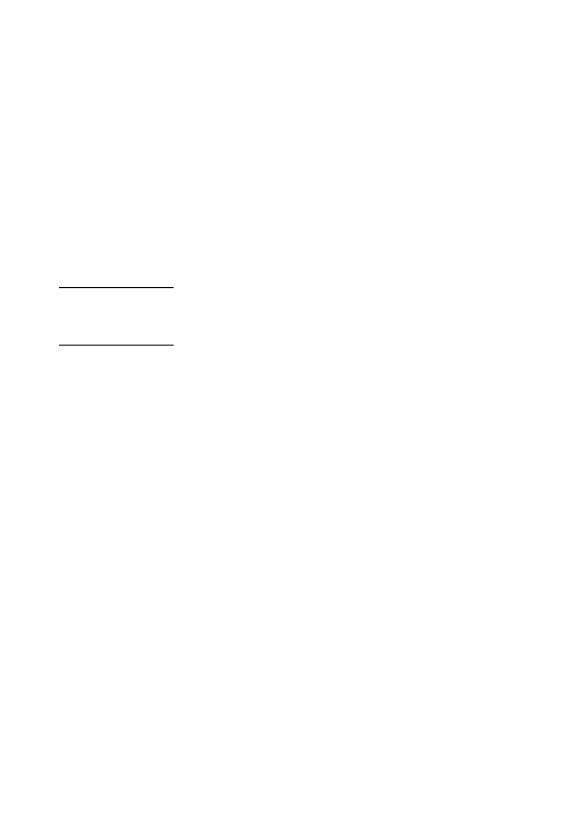 Передмова ............................................................................................................................. 4Розділ 1. Робоча програма курсу «Основи права» .......................................................... 5Розділ 2. Тематика, плани й завдання до семінарських занять та дидактичні      матеріали для їх проведення .............................................................................. 7Змістовий модуль 1.  Тема 1. Загальні положення про державу і право .......................................................... 8  Тема 2. Основи теорії права ........................................................................................... 10  Тема 3. Основи конституційного права України ......................................................... 11Змістовий модуль 2.  Тема 4. Основи цивільного права України .................................................................. 12  Тема 5. Основи трудового права України .................................................................. 14  Тема 6. Основи сімейного права України .................................................................... 16  Тема 7. Основи екологічного, земельного права України ........................................... 18  Тема 8. Основи адміністративного права України....................................................... 20  Тема 9. Основи кримінального права України ............................................................. 21Розділ 3. Самостійна робота студентів ............................................................................. 23Розділ 4. Термінологічний словник .................................................................................. 31Розділ 5. Запитання для підсумкового контролю знань ................................................. 705.1. Запитання, що виносяться на перший модульний контроль ................................... 705.2. Запитання, що виносяться на другий модульний контроль ..................................... 715.3. Запитання для підготовки до семестрового контролю знань .................................. 73Розділ 6. Навчально–методичні вимоги та рекомендації щодо вивчення курсу........... 75Розділ 7. Методичні рекомендації щодо підготовки до семінарів та написання     рефератів.............................................................................................................. 79Розділ 8. Список рекомендованих джерел і літератури .................................................. 843Передмова  Високий рівень культури сучасного суспільства, зокрема правової, є однією зважливих ознак правової держави, яка заснована, передусім, на принципахверховенства права і правового закону, поваги до основних прав і свобод людини тагромадянина. Тому правильне розуміння державно-правових явищ набуваєсвітоглядного значення в умовах розбудови європейської демократичної держави,реформування правової системи України. Світогляд людини не може бути повним,досконалим, якщо в ньому відсутні знання щодо сутності держави і права.  Метою вивчення курсу є формування у студентів знання та розуміннязаконодавства України; переконаності щодо ефективності права як засобурегулювання суспільних відносин; звички вчиняти дії відповідно до приписівправових норм; вміння використовувати у практичній діяльності правові знання,реалізовувати й захищати свої суб’єктивні права і законні інтереси, виконуватиюридичні обов’язки.  Пропоновані методичні матеріали орієнтують на використання різних видівнавчання. Особливу увагу звернено на ті, які спрямовують студентів не тільки назасвоєння правничої термінології та певної суми знань на лекціях, а й стимулюють насамостійну роботу під час семінарських занять та у вільний від навчання час.  Сучасні методи навчання створюють умови для моделювання навчальнихситуацій, допомагають класифікувати й узагальнювати матеріал, застосовуватипорівняння й аналогії, робити висновки, оцінювати правомірність чи неправомірностіюридичних дій у конкретних життєвих ситуаціях.  Навчальний курс «Основи права» складено з урахуванням новітніх вимогМіністерство освіти і науки України і кредитно-модульної системи. Він поділяєтьсяна два змістових модулі, розділених на змістовні модулі (згідно теми).  Перший модуль формує у студентів необхідні знання щодо поняття, ознак,функцій, механізму та форм держави, принципів та функцій права, норм права таінших соціальних норм, системи права та систематизації законодавства, розкриття сутіправових відносин,правопорушення та юридичної відповідальності, а такожосновних положень конституційного законодавства та конституційних засадздійснення правосуддя в Україні.  Другий модуль курсу має на меті надати студентам основи знань з такихгалузей законодавства як цивільне, трудове, сімейне, екологічно-земельне,адміністративне та кримінальне, що є важливим для сформування у студентівнеюридичних спеціальностей цілісного і системного уявлення про право як соціальнеявище.  Засвоєння даного курсу дозволяє не тільки закласти початковий фундаментправової свідомості та правової культури майбутніх фахівців, а й розвинути вміння танавички орієнтації в правових відносинах, що є необхідною умовою нормальногожиття будь-якого суспільства.4Розділ 1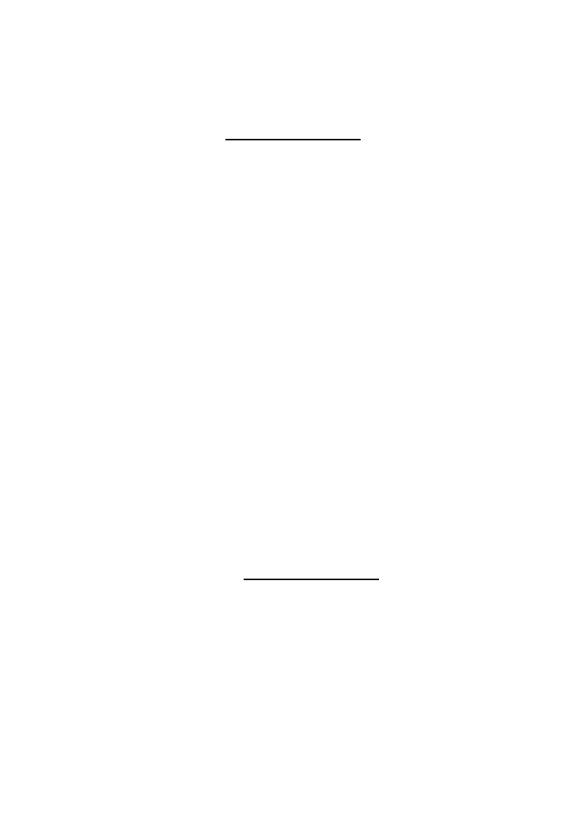 Робоча програма курсу «Основи права»Змістовий модуль 1  Тема 1. Загальні положення про державу і правоПоняття, сутність та походження держави, її функції. Механізм держави яксистема державних органів. Форми держави. Поняття та ознаки правової держави.Поняття, походження права, його ознаки та функції. Місце норм права всистемі соціальних норм.Джерела (форми) права. Правові системи світу. Види систематизаціїзаконодавства. Закони і підзаконні нормативні акти. Законодавчий процес.     Тема 2. Основи теорії праваСистема права і система законодавства.Правова норма, її структура, форми реалізації.Поняття правовідносин, їх види та склад. Юридичний факт та його види.Поняття та види правосвідомості та правомірної поведінки. Поняттяправопорушення, його склад та види.Юридична відповідальність, її ознаки, види та підстави притягнення довідповідальності.   Тема 3. Основи конституційного права України Характеристика загальних засад конституційного ладу України. ГромадянствоУкраїни. Конституційні права, свободи й обов’язки людини та громадянина, гарантії їхдотримання. Конституційне регулювання виборів і референдумів. Верховна Рада - єдинийорган законодавчої влади. Конституційний статус Президента України. КабінетМіністрів України та інші органи виконавчої влади. Конституційні засади організації та здійснення правосуддя. Судова системаУкраїни.Змістовий модуль 2     Тема 4. Основи цивільного права УкраїниЗагальна характеристика цивільного законодавства України. Цивільно-правовівідносини. Суб’єкти та об’єкти цивільного права.Правочин та умови його дійсності. Позовна давність.Особисті немайнові права фізичної особи.Право власності та його форми. Суб’єкти права власності та захист їхніх прав.Цивільно-правова відповідальність, її види.Зобов’язальне право. Цивільно-правові договори, їх зміст, види, порядокукладання.Спадкування за заповітом та за законом.5     Тема 5. Основи трудового права України  Поняття і джерела трудового права. Колективний договір, трудовий договір:поняття та порядок укладання. Підстави та порядок припинення трудового договору.  Правове регулювання видів робочого часу і часу відпочинку. Відпустки, їхвиди, порядок надання.  Трудова дисципліна. Дисциплінарна та матеріальна відповідальність.  Індивідуальні та колективні трудові спори (конфлікти), порядок їх вирішення.    Тема 6. Основи сімейного права України Поняття та предмет сімейного права України. Загальна характеристикаСімейного кодексу України. Шлюб і сім’я за сімейним законодавством. Умови іпорядок укладання шлюбу. Шлюбний договір. Недійсність шлюбу. Підстави та порядок припинення шлюбу. Особисті немайнові та майнові права і обов’язки подружжя. Права та обов’язки батьків і дітей. Позбавлення батьківства. Аліментнізобов’язання. Усиновлення. Опіка й піклування. Патронат над дітьми.   Тема 7. Основи екологічного, земельного права України Екологічне право як комплексна галузь права. Екологічні права та обов’язкигромадян. Право природокористування. Правове регулювання використання,відтворення та охорони природних ресурсів. Екологічна експертиза та її форми.Правова охорона навколишнього природного середовища. Характеристика земельного права. Види земель, права та форми власності наземлю. Приватизація землі. Права та обов’язки власників землі та землекористувачів.Право земельного сервітуту. Плата за землю. Управління в галузі використання йохорони земель. Порядок вирішення земельних спорів.   Тема 8. Основи адміністративного права України Адміністративне право України: поняття, предмет, метод, джерела. Державнеуправління як об’єкт адміністративного права. Функції і методи державногоуправління. Державна служба, державні службовці. Адміністративне правопорушення та адміністративна відповідальність: поняттята особливості. Поняття та види адміністративних стягнень. Органи, які уповноважені розглядати справи про адміністративнеправопорушення. Провадження у справах про адміністративні правопорушення.   Тема 9. Основи кримінального права УкраїниЗагальна характеристика кримінального Кодексу України. Поняття й ознакизлочину. Склад злочину. Стадії вчинення злочину. Співучасть у вчиненні злочину.Кримінальна відповідальність та її підстави. Обставини, які виключаютькримінальну відповідальність. Презумпція невинуватості.Кримінальне покарання та його види. Кримінальна відповідальність не-повнолітніх.Поняття судимості. Звільнення від відбування покарання. Амністія.Помилування.6Розділ 2Тематика, плани й завдання до семінарських занять, дидактичні   матеріали для їх проведення Даний розділ підготовлено з метою надання допомоги студентам у вивченнікурсу «Основи права», оскільки він містить комплекс юридичних проблем, яківимагають вирішення.  Семінарське заняття - форма навчального практичного заняття, якепередбачає самостійне вивчення студентами за завданням викладача окремих питань ітем лекційного курсу з наочним оформленням матеріалу у вигляді реферату, доповіді,повідомлення тощо. Семінарські заняття проводяться у формі бесіди, рецензування таобговорення рефератів і доповідей, дискусій, вирішення практичних завдань тощо.Дані заняття зорієнтовані на формування у студентів умінь і навичок самостійноздобувати знання, сприяють розвитку пізнавальної активності і самодіяльностістудентів: розвивають логічне мислення, спонтанне мовлення, уміння висловлювати іаргументувати власні думки, критично аналізувати аргументи опонентів. Семінарськізаняття сприяють глибокому засвоєнню фундаментальних знань, формуваннюпереконань, виробленню активної життєвої позиції.  Для підготовки до семінарських занять студенти повинні:- ознайомитись із планом занять, нормативними актами та рекомендованими  літературними джерелами;- засвоїти основні поняття й опрацювати нормативні акти з вказаної теми, вивчити  відповідні питання в конспекті та підручнику;- виконати практичні завдання, вказані викладачем.  Вирішуючи практичні завдання, потрібно давати повні й обгрунтовані відповідіна поставлені запитання. Необхідно уважно розглянути всі елементи запропонованихзавдань. Логічному й нормативному обґрунтуванню повинен відповідати висновок зтого чи іншого питання. В окремих завданнях студентам запропоновано порівнятипевні нормативні акти, правові норми, ситуації тощо, скласти порівняльні таблиці абопроект документа, тобто систематизувати свої знання.  Законодавчі та підзаконні акти бажано вивчати системно та послідовно, щобнадалі поглиблено оволодіти відповідним правовим інститутом, зрозуміти йогоспіввідношення з іншими інститутами й дати вичерпну відповідь на поставленезапитання.  Студентам необхідно відвідувати кожне семінарське заняття. Пропуск семінарупозбавляє студента можливості усвідомити, закріпити та отримати цілісне уявлення зтієї чи іншої теми. Крім того, це створює значні труднощі при підготовці допідсумкового модульного контролю.  Розділ також містить тематику доповідей, які висвітлюють найактуальніші чипроблемні аспекти окремої теми заняття. Реферати з відповідної тематики викладачзараховує як реферативне повідомлення або як відпрацювання пропущеного заняття.При вивченні окремих тем рекомендується використовувати підручники і навчальніпосібники, наукові статті та нормативно-правові акти, які містяться в спискурекомендованих джерел і літератури.7Змістовий модуль 1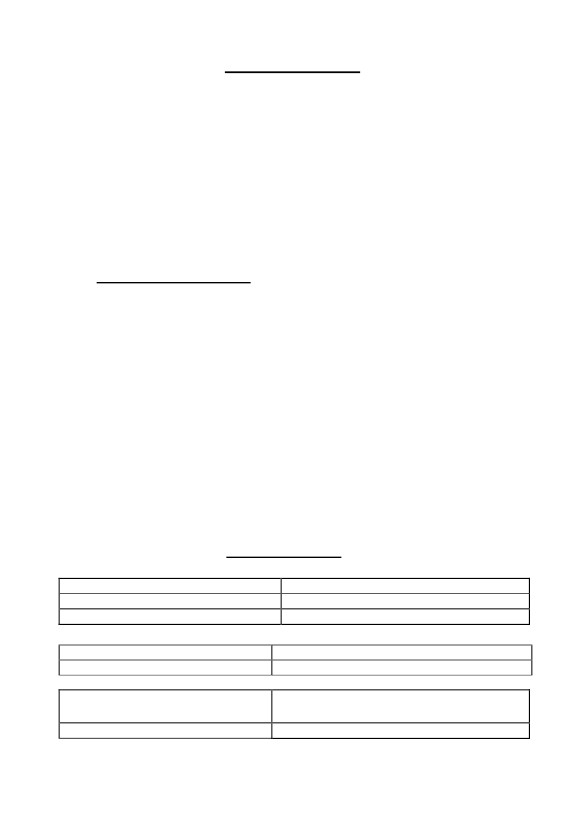 Тема № 1. Загальні положення про державу і право         Семінарські питання         План1. Поняття, сутність та походження держави, її функції.2. Механізм держави як система державних органів.3. Форми держави.4. Поняття та ознаки правової держави.5. Поняття, походження права, його ознаки, принципи та функції.6. Місце норм права в системі соціальних норм.7. Джерела (форми) права. Законодавчий процес. Закони і підзаконні нормативні   акти. Основні поняття теми: "держава", "функції держави", "механізмдержави", "апарат держави", "законодавча влада", "виконавча влада", "судовавлада", "форма правління", "форма державного устрою", "політичнийрежим", "монархія", "республіка", "федерація", "конфедерація", "правовадержава", "право", "норма права", "принципи права", "ознаки права", "функціїправа", "соціальні норми", "норми моралі", "правовий звичай", "традиція","корпоративна норма", "технічна норма", "релігійна норма", "правовийпрецедент", "нормативний договір", "нормативно-правовий акт", "закон","підзаконний нормативно-правовий акт","законодавчий процес".       Теми для доповідей (рефератів)1. Сутність держави: підходи до визначення.2. Сучасні теорії виникнення держави.3. Функції та завдання держави: проблеми співвідношення.4. Держава та право - проблеми взаємодії.5. Принципи права та їх роль у побудові правової держави.6. Сутність, зміст та основні функції права.7. Закон в системі нормативно-правових актів.Практичні завдання1. Заповніть таблицю:Основні причинивиникнення держави2. Складіть та заповніть таблиці:  Поняття державиЗміст цих причинОзнаки державиЩо відноситься до апаратудержави?3 чого складається механізмдержави?83. Використовуючи свої знання з історії, політології та інших дисциплін,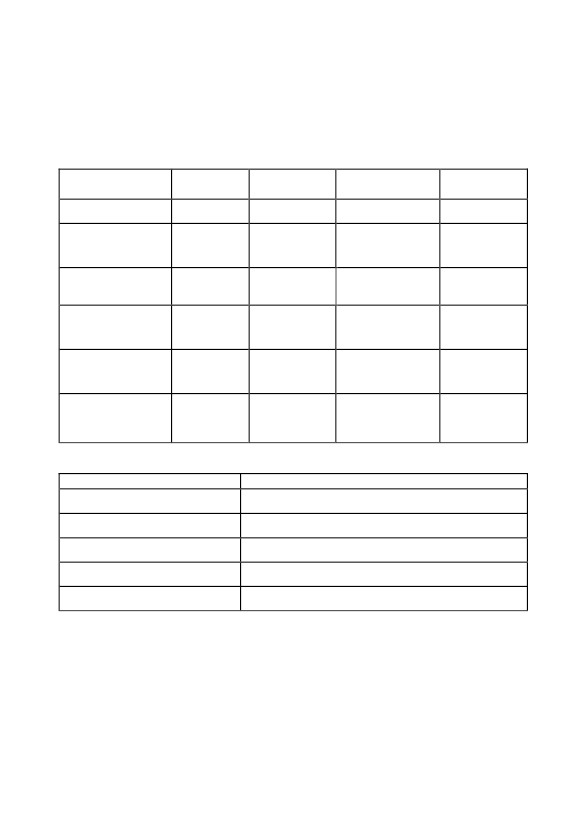  складіть таблицю "Форми держави" таких країн, як Україна, Польща, Франція, Німеччина, США. Порівняйте їх.4. Використовуючи теоретичний матеріал, власний досвід і знання порівняйте соціальні норми за допомогою таблиці:Запитання дляпорівнянняПоходженняСпосібвстановленняКим встановлю- ється?СпосібпідтриманняВідповідальністьза порушенняСтупіньформальноївизначеності5. Охарактеризуйте джерела права:Джерело праваПравовий звичайПравовий прецедентНормативний договірНормативно-правовий актМіжнародно-правовий акт 6. Складіть схему розподілу нормативно-правових актів на закони та підзаконніакти та їх види.7. Дайте відповіді на запитання, що містяться в розділі 3 до теми № 1.Характеристика джерел праваМоральніРелігійніКорпоративніПравові9Тема № 2. Основи теорії права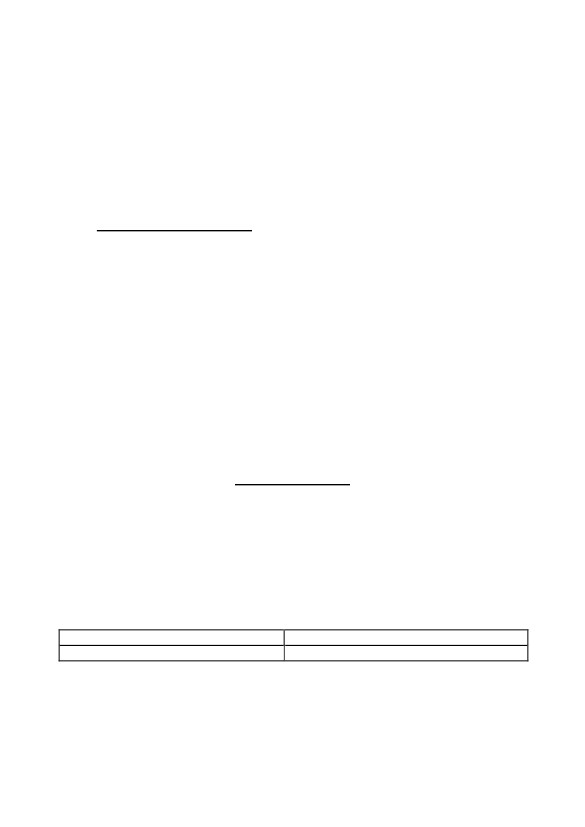        Семінарські питання         План1. Система права і система законодавства. Систематизація ваконодавства.2. Правова норма, її структура, форми реалізації.3. Поняття правовідносин, їх види та склад.4. Юридичний факт та його види.5. Поняття та види правосвідомості та правомірної поведінки.6. Поняття правопорушення, його склад та види.7. Юридична відповідальність, її ознаки, види та підстави притягнення. Основні поняття теми: "система права", "інститут права", "галузьправа", "системазаконодавства", "систематизація законодавства","інкорпорація", "кодифікація", "норма права", "гіпотеза","диспозиція","санкція","реалізація норми права", "правовідносини", "юридичний факт","правова презумпція", "казус", "правосвідомість", "правомірна поведінка","нормативна поведінка", "активна правова поведінка", "правопорушення","ознаки правопорушення", "злочин", "проступок", "склад правопорушення","юридична відповідальність ".      Теми для доповідей (рефератів)1. Правова система України та шлях її реформування.2. Правова норма та стаття нормативно-правового акту: співвідношення.3. Юридичний факт та припинення правовідносин.4. Ознаки та види правомірної поведінки.5. Правопорушення і юридична відповідальність.6. Види і причини правопорушень.7. Позитивна і ретроспективна юридична відповідальність.       Практичні завдання1. Охарактеризуйте структурні елементи системи права і системи   законодавства.2. Складіть схему галузей права які вам відомі, дайте їх визначення.3. Використовуючи чинне законодавство, розкрийте структуру норми права.4. Схематично зобразіть структуру правовідносин.5. Складіть схему основних ознак правопорушення.6. Склавши схему, порівняйте основні види правової свідомості.7. Склавши схему, порівняйте основні види юридичної відповідальності,показавши їх істотні відмінностіВид юридичної відповідальностіЇї зміст (характеристика)8. Дайте відповіді на запитання, що містяться в розділі 3 до теми № 2.10Тема №3. Основи конституційного права України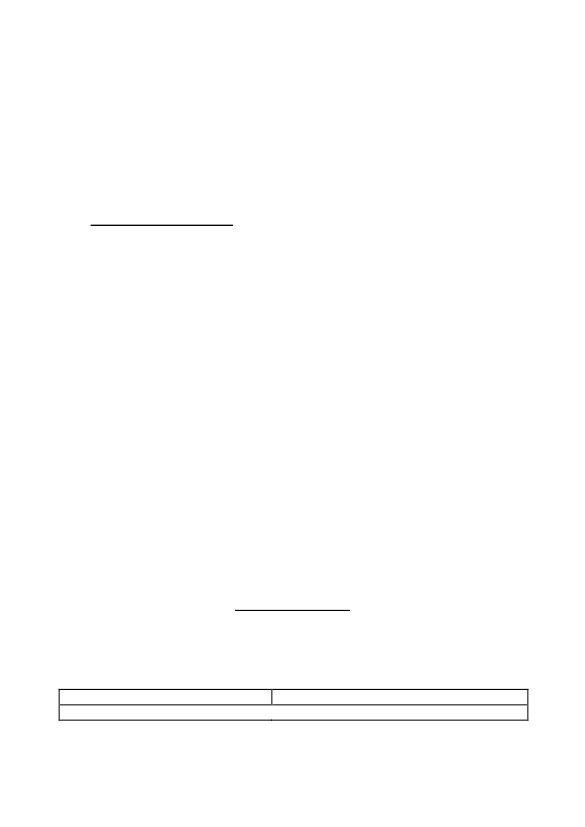         Семінарські питання           План 1. Характеристика загальних засад конституційного ладу України. 2. Громадянство України. 3. Конституційні права, свободи та обов’язки людини і громадянина. 4. Виборче право і виборча система України. 5. Поняття та види референдумів. 6. Система органів державної влади, їхній статус і повноваження. 7. Конституційні засади організації та здійснення правосуддя. Судова система  України. Основні поняття теми: "конституційне право", "акти конституційногозаконодавства","суверенітет","правонаступництво","конституція","державна символіка", "правовий статус особи", "людина", "особа","громадянин", "права та свободи", "конституційні обов’язки", "вибори","принцип виборчого права", "виборча система", "референдум", "плебісцит","влада", "державні органи", "принципи розподілу влад", "парламентаризм","законодавчий процес", "право вето", "Верховна Рада", "правовий статуснародного депутата", "Президент України", "імпічмент", "виконавча влада","Кабінет міністрів України","правосуддя","принципи правосуддя","апеляційна скарга", "касаційна скарга", "судова система", "юрисдикція","місцеві суди", "апеляційні суди", "вищі спеціалізовані суди", "Верховний СудУкраїни","Конституційний Суд України","конституційне подання","конституційне звернення".       Теми для доповідей (рефератів)1. Історичні передумови розвитку конституційного процесу в Україні.2. Державні символи та атрибути Української держави.3. Місце та роль політичних партій, об’єднань і громадських організацій у   зміцненні конституційного ладу України.4. Міжнародно-правові стандарти в галузі прав людини.5. Принципи поділу влади як основа побудови національної державності   України.6. Законодавча ініціатива та її реалізація в законодавчому процесі.7. Конституційний механізм дотримання принципу незалежності судової влади в Україні.8. Суб’єкти права та форми звернення до Конституційного Суду України.        Практичні завдання1. Охарактеризуйте поняття "людина", "особа", "громадянин". Висвітліть їхістотні особливості, відмінності та подібність.2. Складіть схему "Конституційні права, свободи громадян, їх система та види". Дайте визначення та обгрунтуйте їх положеннями Конституції.3. Складіть і заповніть таблицю "Принципи виборчого права України":Принципи виборчого праваЇхній зміст114. Заповніть таблицю відповідно до Конституції України та закону України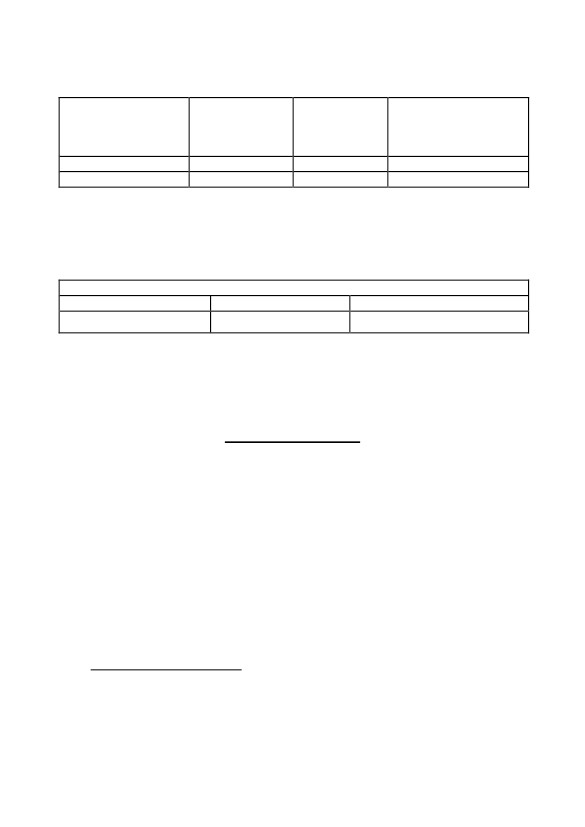  "Про всеукраїнський та місцеві референдуми":Питання, тоПитання, щоне можуть бути можуть бути винесені навинесені на референдумреферендумПитання, яківирішуютьсявиключнореферендумомРеферендумВсеукраїнськийМісцевий5. Відповідно до виборчого законодавства України порівняйте вимоги, які ставляться до кандидатів на посади представницьких органів державної влади (Президента України, народних депутатів, в органи місцевого самоврядування). 6. Користуючись положеннями Конституції, заповніть порівняльну таблицю:ФункціїВиконавча владаЗаконодавча владаСудова влада7. Схематично зобразіть судову систему України.8. Порівняйте статус та головні завдання Конституційного Суду України та   Верховного Суду України.9. Дайте відповідь на запитання розділу 3 до теми № 3Змістовий модуль 2Тема № 4. Основи цивільного права України        Семінарські питання          План 1. Загальна характеристика цивільного законодавства України. 2. Цивільно-правові відносини. Суб’єкти та об’єкти цивільно-правових відносин. 3. Правочин та умови його дійсності. Позовна давність. 4. Особисті немайнові права фізичної особи. 5. Поняття і форми власності. Захист права власності. 6. Поняття, підстави та види цивільно-правової відповідальності. 7. Зобов’язальне право. Цивільно-правовий договір, його види, порядок    укладання. 8. Спадкування за законом і за заповітом. Основні поняття теми: "цивільне право", "цивільні правовідносини","фізична особа", "юридична особа", "правоздатність", "дієздатність","ліцензія", "державна реєстрація", "установчі документи", "статут","засновницький договір", "майнові та особисті немайнові права", "речі й блага","правочин", "представництво", "довіреність", "позов", "позовна давність","власність", "форми власності", "власність народу України", "приватнавласність", "колективна власність", "державна власність", "комунальна12власність", "спільна власність", "зобов'язальне право", "зобов’язання", "договір",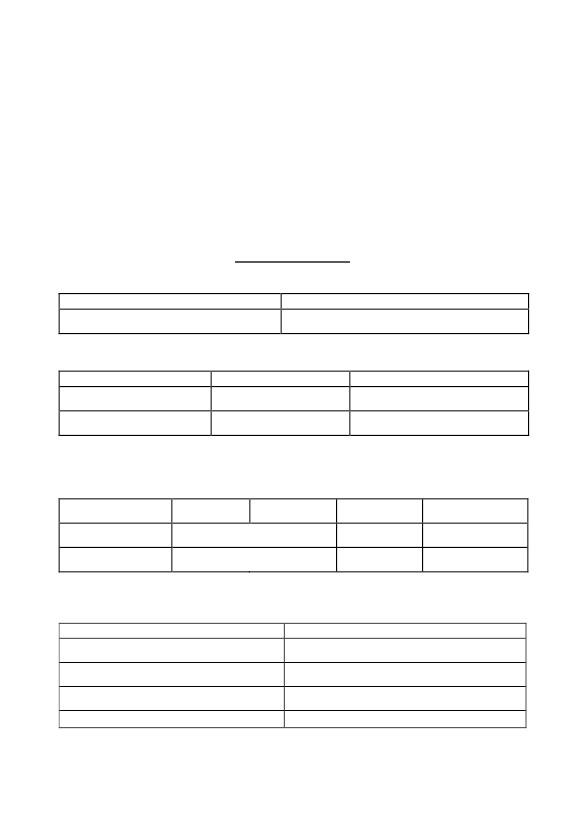 "оферта", "акцепт", "цивільно-правова відповідальність", "майнова шкода","моральна шкода", "непереборна сила", "джерело підвищеної небезпеки","спадкування", "спадщина", "заповіт".1.2.3.4.5.6.7.  Теми для доповідей (рефератів)Характеристика відносин, що регулюються цивільним правом.Учасники цивільних правовідносин, їх правовий статус.Конституційний захист права власності.Відповідальність за невиконання зобов’язань.Види цивільно-правових договорів.Застосування інституту цивільно-правової відповідальності.Порядок спадкування за законодавством України.Практичні завдання1. Дайте характеристику предмета й методу цивільного права:Предмет цивільного праваМетод цивільного права2. Заповніть порівняльну таблицю:ОсобиФізичні особиЮридичні особи3. За допомогою самостійно складеної таблиці порівняйте види дієздатності   громадян - фізичних осіб, визначивши їх істотні відмінності.4. Заповніть таблицю "Форми власності в Україні":      ПриватнаКолективнаДержавнаКомунальнаСуб'єктиОб'єкти5. За допомогою схеми вкажіть форми та способи забезпечення виконання   зобов’язань.6. На основі Цивільного кодексу України заповніть таблицю:Вид договоруДоговір купівлі-продажуДоговір найму (оренда)Договір позикиДоговір даруванняЗміст договоруСпільні (загальні) рисиВідмінні (однакові) риси13 7. За допомогою схеми зобразіть відомі вам різновиди цивільно-правової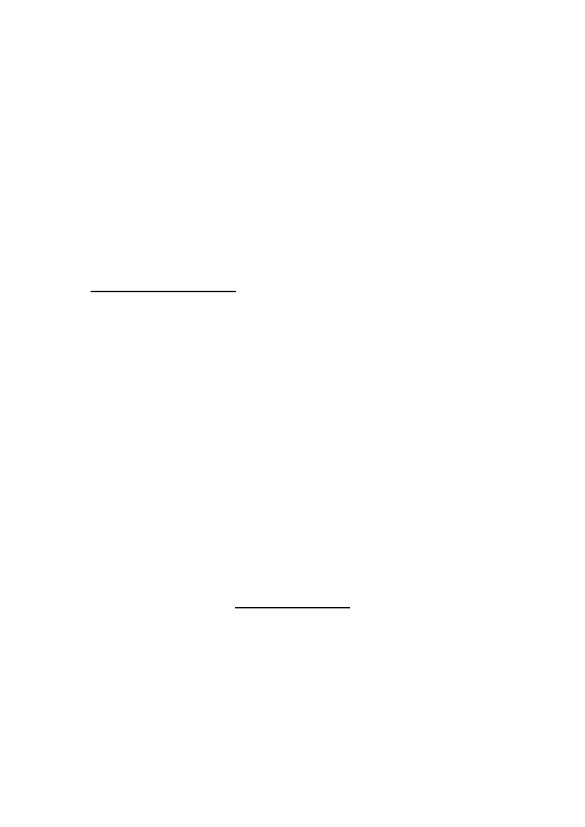    відповідальності, вкажіть істотні умови їх настання.8. Схематично відобразіть черговість спадкоємців за законом до спадкування.9. Дайте відповіді на запитання визначені розділом 3 до теми 4.Тема № 5. Основи трудового права України          Семінарські питання           План 1. Поняття трудового права та законодавства України про працю. 2. Колективний і трудовий договори. Контракт. 3. Припинення трудових відносин, класифікація підстав. 4. Правові нормативи та види робочого часу, його режим та облік. 5. Поняття та види часу відпочинку. Поняття та види відпусток. 6. Дисциплінарна та матеріальна відповідальність сторін трудового договору. 7. Трудові спори та порядок їх вирішення. Основні поняття теми: "праця", "трудовий колектив", "профспілка","колективний договір", "трудовий договір", "контракт", "випробування","трудова книжка", "переведення", "переміщення", "атестація", "припиненнятрудового договору", "вихідна допомога", "норма робочого часу", "види робочогочасу", "скорочений робочий час", "неповний робочий час", "надурочні роботи","ненормований робочий час", "час відпочинку", "щоденний відпочинок","святкові та неробочі дні", "відпустка", "дисципліна праці", "внутрішнійтрудовий розпорядок", "заходи заохочення та стягнення", "дисциплінарнавідповідальність", "дисциплінарний проступок", "догана", "звільнення","відсторонення від роботи", "матеріальна відповідальність", "обмеженаматеріальна відповідальність", "повна матеріальна відповідальність ", "трудовіспори ", "примирна комісія", "страйк ".       Теми для доповідей (рефератів) 1. Суб’єкти трудового права України. 2. Колективний договір у нових умовах господарювання. 3. Контракт - особлива форма трудового договору. 4. Надурочні роботи та порядок залучення до них. 5. Трудова дисципліна як різновид дисципліни. 6. Правове регулювання внутрішнього трудового розпорядку. 7. Матеріальна відповідальність підприємств за порушення права працівника на     працю. 8. Порядок розгляду індивідуальних трудових спорів.          Практичні завдання 1. За допомогою схеми (чи таблиці) розкрийте сучасну систему джерел    трудового права.142. За допомогою таблиці порівняйте колективний договір (угоду) та трудовий договір: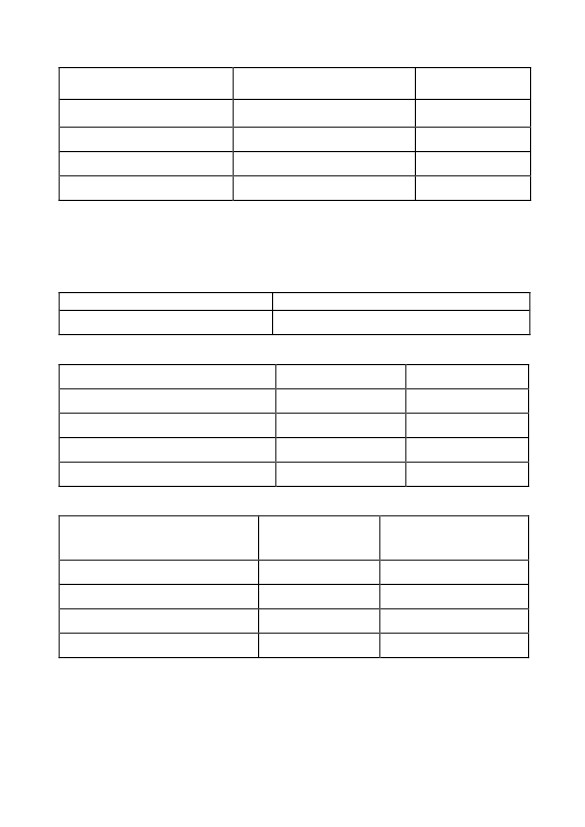         Колективний договірТрудовий        (угода)договір  Рівень, на якому укладається     угода   Сторони договору (угоди)Зміст договору (угоди)Форма договору (угоди)3. Складіть проекти документів: заяви про прийняття на роботу, заяви про   звільнення за власним бажанням, наказу про звільнення працівника.4. Шляхом порівняння охарактеризуйте загальні умови робочого часу та   робочого часу неповнолітніх:       Робочий час неповнолітніхЗагальні умови робочого часу5. Порівняйте скорочений і неповний робочий час за допомогою таблиці:      Скорочений часНеповний часКому надається?Обов’язковість наданняСтупінь зменшення робочого часу1Іорядок оплати6. Заповніть таблицю:ЗагальнадисциплінарнавідповідальністьСуб’єкти відповідальностіВиди і ступінь стягненьПорядок застосуванняЧим регулюється?Спеціальнадисциплінарнавідповідальність157. Розмежуйте види відповідальності: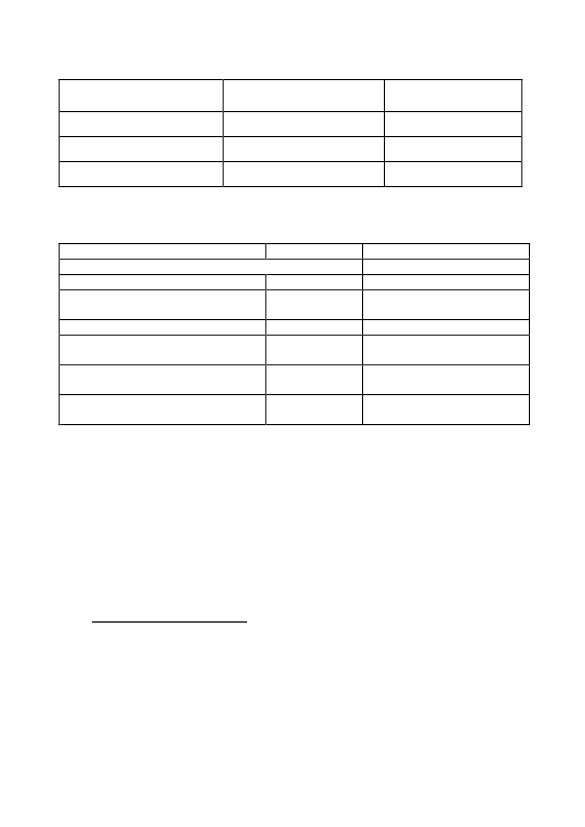 ПоказникМатерДисциплінарнавідповідальністьМатеріальнавідповідальністьПідстави застосуванняВиди стягненняМожливість стягнення8. Аналізуючи опрацьований, матеріал заповніть таблицю:Вид строку в трудовому правіТермін строку Випробувальний строкСтроки трудового договоруСтроки укладання колективного договоруСтрок оформлення трудової книжкиСтрок попередження працівника про звільненняСтрок розрахунку при припиненні трудових відносинСтрок дії дисциплінарного стягненняКоли його визначають?9. Дайте відповіді на запитання розділу 3 до теми № 5.         Семінарські питання            План 1. Сучасне сімейне законодавство України. Сім’я за сімейним законодавством. 2. Умови та порядок укладання шлюбу. Шлюбний договір. 3. Недійсність шлюбу. 4. Підстави та порядок припинення шлюбу. 5. Особисті й майнові права та обов’язки подружжя. 6. Права та обов’язки батьків і дітей. Позбавлення батьківських прав. 7. Усиновлення. Опіка та піклування. Патронат. Основні поняття теми: "сім’я","шлюб", "шлюбний вік", "РАЦС","свідоцтво про шлюб", "заручини", "шлюбний договір", "розлучення", "визнанняшлюбу недійсним", "фіктивний шлюб", "припинення шлюбу", "розірванняшлюбу", "свідоцтво про розірвання шлюбу", "особисті немайнові праваподружжя","спільна власність подружжя", "роздільне майно подружжя","права та обов’язки подружжя по утриманню", "аліменти", "батьківство(материнство)", "позбавлення батьківських прав", "усиновлення (удочеріння)","опіка", "піклування", "патронат".         Теми для доповідей (рефератів) 1. Принципи у сфері сім’ї та шлюбу за законодавством України.Тема № 6. Основи сімейного права України162.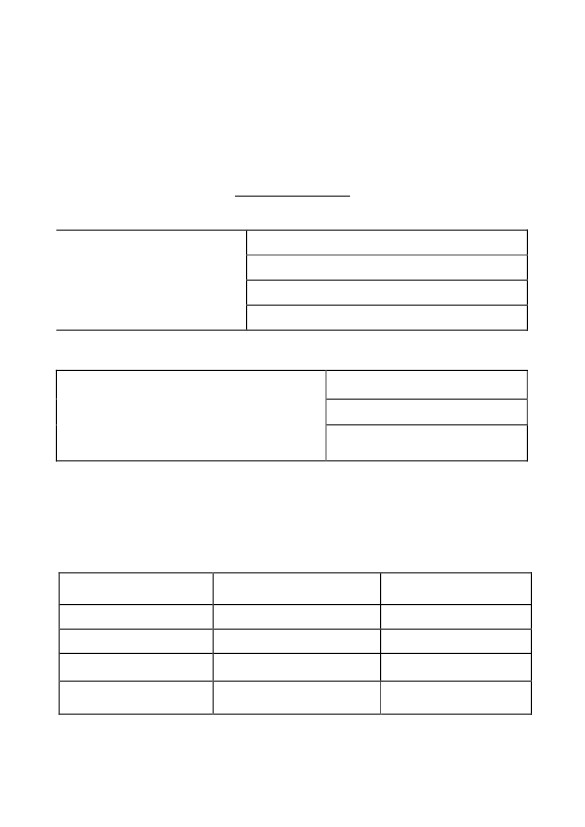 3.4.5.6.7.Застосування шлюбного договору в сімейному праві України.Взаємні права та обов’язки батьків і дітей.Права та обов’язки подружжя по утриманню.Опіка та піклування як правові форми виховання й піклування.Застосування сімейного кодексу України до іноземців та апатридів.Застосування законів іноземних держав та міжнародних договорів в Україніу сфері регулювання сімейних правовідносин.Практичні завдання1. Заповніть таблицю:У шлюбі не можуть перебувати особи, а саме:2. Доопрацюйте таблицю:Якщо мати та батько дитини не       1перебувають у шлюбі, походження дитини відбатька визначається:       233. За допомогою план-схеми проілюструйте порядок припинення шлюбу   внаслідок:   а) розірвання шлюбу в органах РАЦС;   б) у судовому порядку.4. Спробуйте порівняти визнання шлюбу недійсним та розлучення за допо-   могою таблиці.            Шлюб, що припиненоШлюб, що його визнано            розлученнямнедійснимПідставиХто приймає рішенняНаслідки припиненняшлюбуЧас, з якого припиняєтьсяшлюб5. Аналізуючи норми сімейного законодавства, складіть схему прав та обов’язків   подружжя, вкажіть їх відмінності.176. Заповніть таблицю "Позбавлення батьківських прав":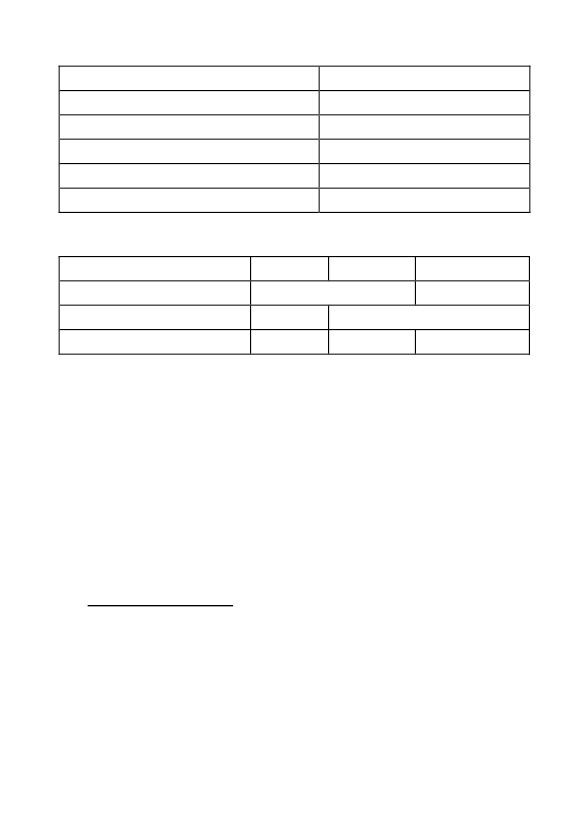        Позбавлення батьківських правСуб’єкти позбавленняПідстави позбавленняОрган, уповноважений приймати рішенняЮридичні наслідки позбавленняПідстави для поновлення7. Розкрийте критерії розмежування опіки, піклування та патронату над   дітьми за допомогою таблиці:      ОпікаПіклуванняПатронатНад ким встановлюється?Юридичні наслідкиПідстави для припинення8. Дайте відповіді на запитання визначені розділом 3 до теми 6.    Семінарські питання     ПланЕкологічне право: поняття і предмет.Екологічні права та обов’язки громадян.Право природокористування.Правова охорона навколишнього природного середовища. Червона книгаУкраїни.Характеристика земельного права.Категорія земель земельного фонду.Права та форми власності на землю. Приватизація землі.Управління в галузі використання й охорони земель. Вирішення земельнихспорів.Тема № 7. Основи екологічного, земельного права України1.2.3.4.5.6.7.8.  Основні поняття теми: "екологічне право", "екологічне законодавство","об’єкт екологічного права", "навколишнє природне середовище", "право","природокористування", "природно-заповідний фонд", "надра", "родовищакорисних копалин", "екологічна експертиза", "екологічні правопорушення","земельне право", "земельне законодавство", "категорія земель", "плата заземлю", "право власності на землю", "право оренди земельної ділянки","правоземлекористування", "право земельного сервітуту", "землеустрій", "моніторингземель", "державний земельний кадастр ".     Теми для доповідей (рефератів)1. Екологічна політика в Україні.2. Право власності на природні ресурси.183.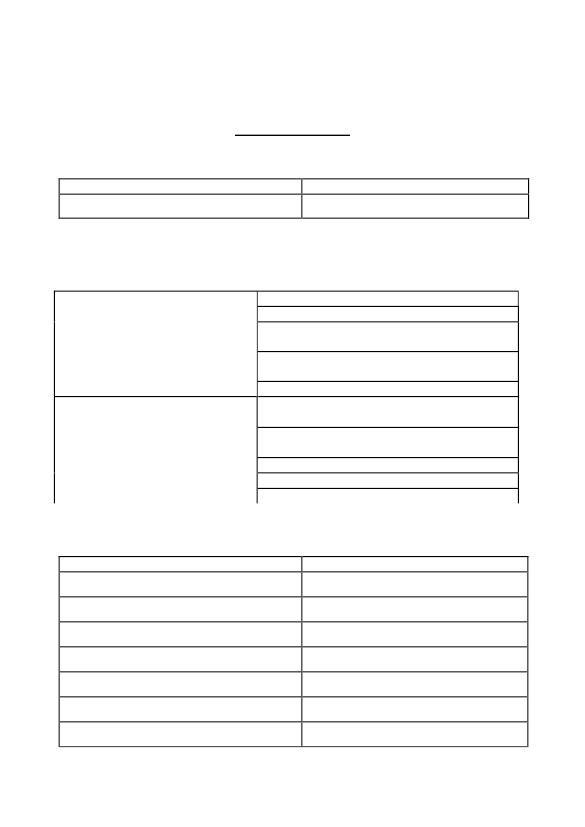 4.5.6.7.   Правові засоби охорони атмосферного повітря.   Правова охорона водних ресурсів.   Набуття й реалізація права на землю.   Гарантії права на землю.   Права та обов’язки власників землі та землекористувачів.       Практичні завдання1. Відповідно до екологічного законодавства деталізуйте різновиди екологічних   прав та обов'язків громадян:Екологічні праваЕкологічні обов'язки2. Складіть план-схему складових природно-заповідного фонду.3. Визначте найхарактерніші ознаки двох груп природокористування, правильно   розставивши їх:Право загального користування Є коштовним   Існує для задоволення будь-яких потреб   Є визначеним у часіЄ безліцензійнимЙого цілі обумовленоЄ використанням конкретних природнихресурсівСуб’єктом є громадяни, підприємства,установи, організаціїСуб’єктом є всі громадяниЄ безкоштовнимЗдійснюється на підставі спеціальних дозволівПраво спеціальногоприродокористування4. Визначіть, на які землі мають право власності вказані суб’єкти:Суб’єкти права власності на землю  Громадяни УкраїниЮридичні особи УкраїниТериторіальна громада селаТериторіальна громада ТернополяІноземці - транзитникиВерховна Рада УкраїниСелищна радаНа які землі (об’єкти)195. Випишіть із законодавства кілька (3-5) правопорушень, норми яких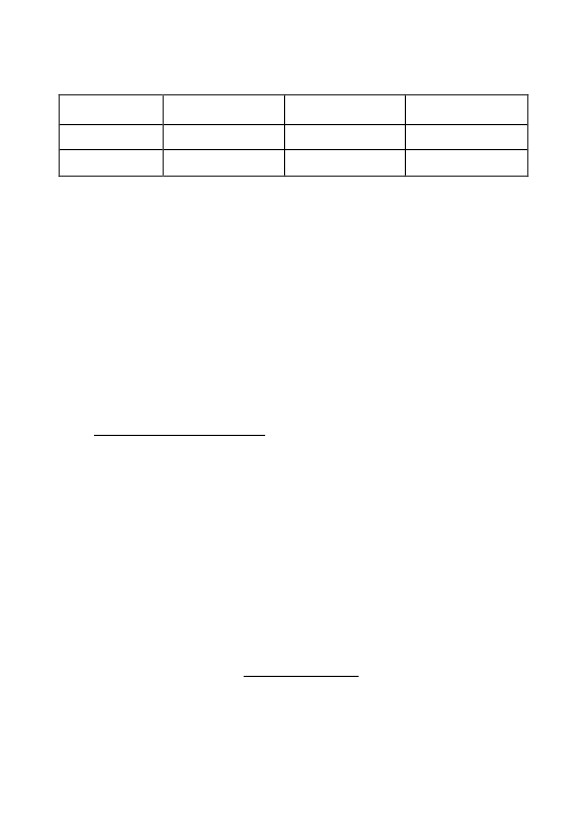    встановлюють юридичну відповідальність за порушення екологічного й   земельного законодавства: __________________________________________   АдміністративнаКримінальнаЦивільно-правова   відповідальністьвідповідальністьвідповідальністьЕкологічне правоЗемельне право6. Дайте відповіді на запитання визначені розділом 3 до теми № 7.Тема № 8. Основи адміністративного права України         Семінарські питання           План  1. Поняття, предмет і метод адміністративного права України.  2. Джерела адміністративного права. Загальна характеристика КодексуУкраїни про адміністративні правопорушення.  3. Поняття, функції і методи державного управління.  4. Державна служба: поняття, статус державних службовців.  5. Адміністративне правопорушення: поняття, ознаки та склад.  6. Адміністративна відповідальність. Види адміністративних стягнень  7. Органи (посадові особи), уповноважені розглядати справи проадміністративні правопорушення.  8. Порядок провадження у справах про адміністративні правопорушення.  Основніпоняттятеми:"адміністративнеправо","джерелаадміністративного законодавства", "адміністративно-правові відносини","суб’єктиадміністративнихправовідносин","державнеуправління","переконання та примус", "заохочення", "державна служба", "державнийслужбовець", "ранг держслужбовця", "адміністративне правопорушення","адміністративнавідповідальність","адміністративнестягнення","адміністративний арешт", "адміністративне затримання", "підвідомчістьсправ", "адміністративне провадження".1.2.3.4.5.6.   Теми для доповідей (рефератів)Місце та роль адміністративного права в системі національного права.Загальна характеристика суб’єктів адміністративного права.Адміністративно-правові норми.Правові основи організації державної служби в Україні.Особливості адміністративної відповідальності неповнолітніх.Адміністративне судочинство.Практичні завдання1. Складіть схему джерел адміністративного права України.2. Складіть порівняльну таблицю характеристики адміністративних методів   заохочення,переконання і примусу.3. Складіть схему суб’єктів адміністративних правовідносин.204. Заповніть таблицю: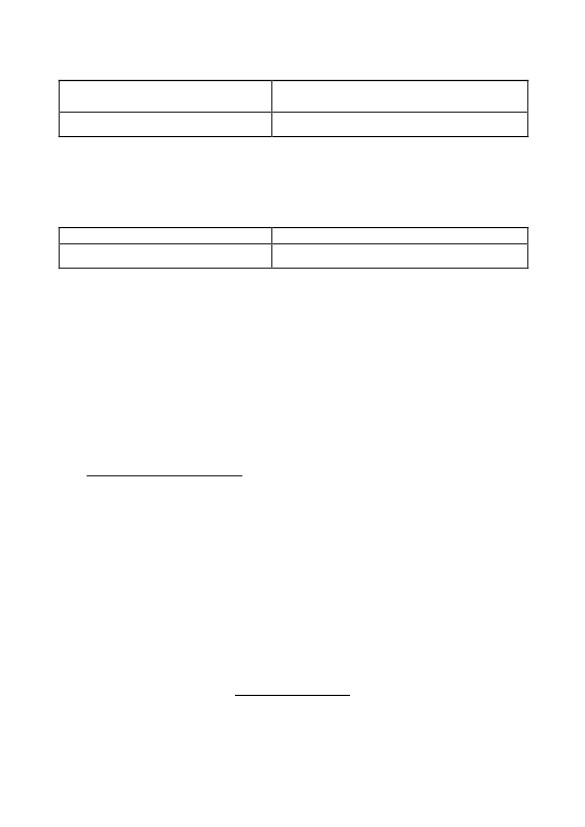 Ознаки адміністративногоправопорушенняЇхній зміст5. Накресліть схему юридичного складу адміністративного правопорушення.6. За допомогою таблиці розкрийте особливості окремих адміністративних   стягнень, визначивши їм поняття, критерії та терміни застосування:Види адміністративних стягненьЇхній зміст7. Дайте відповіді на запитання розділу 3 до теми № 8.Тема № 9. Основи кримінального права України           Семінарські питання             План  1. Загальна характеристика кримінального законодавства України.  2. Поняття, ознаки та склад злочину. Класифікація злочинів.  3. Обставини, що виключають злочинність діяння.  4. Стадії вчинення злочину. Співучасть у вчиненні злочину.  5. Кримінальна відповідальність. Види кримінальних покарань.  6. Звільнення від відбування покарання. Амністія. Помилування.  Основні поняття теми:"кримінальне право", "кримінальнезаконодавство", "злочин", "ознаки злочину", "склад злочину", "об’єкт злочину","об’єктивна сторона злочину", "суб’єктзлочину", "суб’єктивна стороназлочину", "вина", "мотив", "мета", "умисел", "необережність", "необхіднаоборона", "крайня необхідність", "осудність", "неосудність", "кримінальнавідповідальність", "кримінальне покарання", "амністія", "помилування".1.2.3.4.5.6.7.   Теми для доповідей (рефератів)Поняття та ознаки злочину, його відмінність від інших правопорушень.Покарання за кримінальним правом України, їх сутність.Обставини, що пом’якшують або обтяжують кримінальну відповідальність.Види співучасників та їх відповідальність.Система і види покарань.Особливості кримінальної відповідальності та покарання неповнолітніх.Підстави звільнення від кримінальної відповідальності.Практичні завдання1. За допомогою схеми проілюструйте особливості елементів юридичного   складу злочину. Визначте складові та охарактеризуйте їх.212. Порівняйте поняття "крайня необхідність" і "необхідна оборона".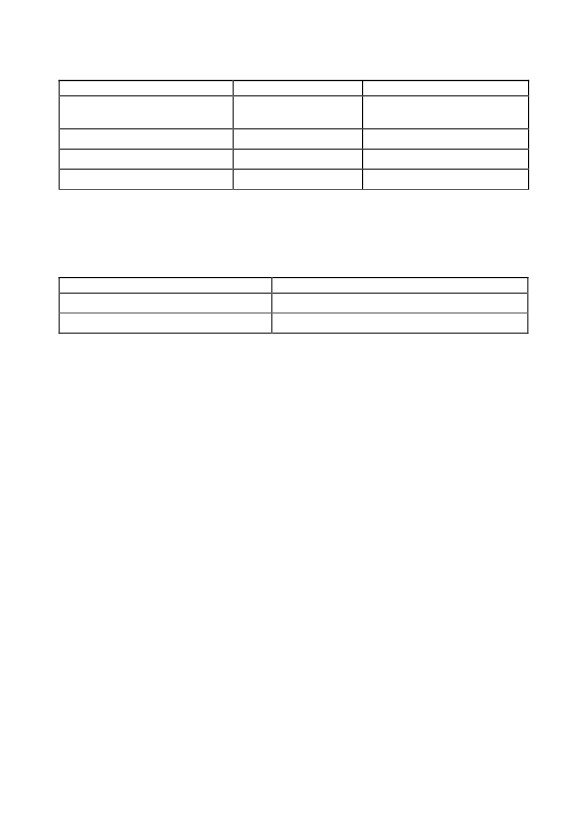  ОзнакаДжерело небезпеки, якавідвертаєтьсяКому завдається шкодаРозмір шкодиПраво застосування3. Заповніть таблицю "Стадії вчинення злочину". Розкрийте їх поняття та види.4. Відповідно до норм Кримінального кодексу України розкрийте за допомогоютаблиці ступінь і характер участі співучасників у вчиненні злочину:Співучасники злочинуХарактер співучастіНеобхідна оборонаКрайня необхідність5. У письмовому вигляді побудуйте схему основних і додаткових видівкримінальних покарань. Розкрийте їх поняття, критерії та терміни застосування.6. Дайте відповіді на запитання розділу 3 до теми № 9.22Розділ 3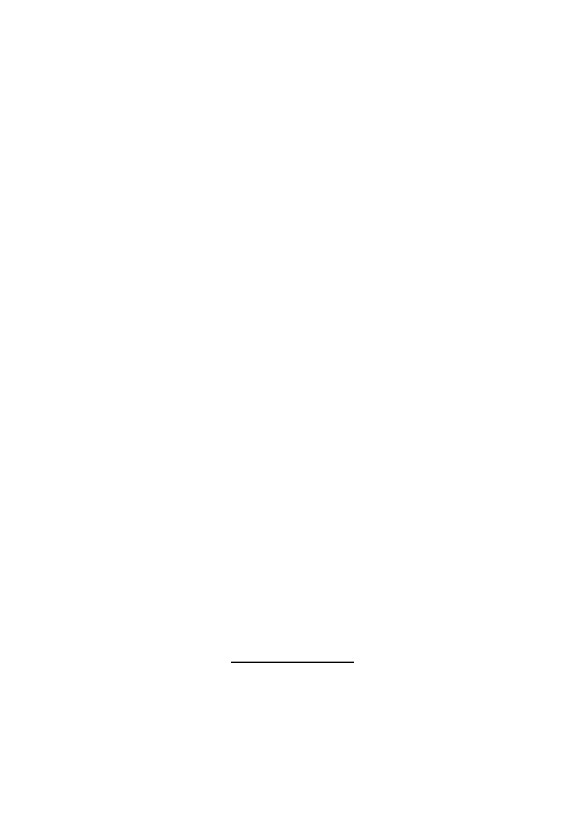 Самостійна робота студентів   Метою самостійної роботи є вироблення навичок опрацювання нормативно-правових актів, спеціальної літератури та інших матеріалів, необхідних для належногозасвоєння предмета навчальної дисципліни, а також для розвитку сталих умінь досамостійного вивчення і викладання одержаної інформації.   Самостійна робота є основним засобом засвоєння студентом навчальногоматеріалу у вільний від обов’язкових навчальних занять час, без участі викладача.Лише у ході самостійної роботи студент має можливість розвинути пізнавальні тавиконавчі здібності, пам’ять, самостійне мислення, наполегливість і, головне,виробити вміння самостійного здобуття знань.   Під час самостійної роботи студенту пропонуються наступні види завдань дляопанування матеріалу з конкретної теми курсу:- опрацювання конспектів лекційного курсу;-підготовка до семінарських занять у відповідності з планами та методичними  вказівками;- опрацювання джерел права, спеціальної та наукової літератури;- написання рефератів з актуальних проблем курсу у відповідності з тематикою, що  міститься у планах семінарських занять, а також тем, які запропоновані  викладачем;- підготовка до рецензування та опонування виступів та рефератів;- підготовка кращими студентами науково-дослідницбких робіт для заслуховування  і обговорення на студентських наукових конференціях та участі в конкурсах.  Самостійна робота носить виключно індивідуальний характер, однак можливе йколективне осмислення та вивчення навчального матеріалу. Однією з таких форм єпроведення самостійної роботи студентів під керівництвом викладача, якепроводиться відповідно до розкладу навчальних занять (графіку консультацій) зметою підвищення рівня підготовки студентів, ознайомлення їх з нормативно-правовими актами та отримання необхідної допомоги з боку викладача щодотеоретичних положень окремих галузей законодавства чи аспектів їх практичногозастосування.Орієнтовний перелік завдань та запитань для самостійного контролюзасвоєння студентами курсу «Основи права»Запропоновані завданнята запитання структуровані відповідно до тем,викладених в тематичному плані курсу «Основи права». Вони повинні обов’язковоопрацьовуватись студентами при підготовці до кожного семінарського заняття.Невиконання їх може призвести до неповного розуміння проблематики окремихпитань теми.    Змістовий модуль 1Тема №1. Загальні положення про державу і право1.2.3.4.Охарактеризуйте основні закономірності виникнення держави та права.Що виникло раніше держава чи право? Обгрунтуйте свою відповідь.Які теорії походження держави ви знаєте? Розкрийте їх.Яка з теорій походження держави, на ваш погляд, має найбільшу рацію? Спробуйтедовести свою думку.235. Що таке держава та які складові частини утворюють її структуру?6. Що таке форми держави? Охарактеризуйте їх.7. Яка, на вашу думку, форма правління найбільше відповідає сучасним умовам  розвитку України? Відповідь обгрунтуйте.8. Чим зумовлена роль держави в організації суспільства й здійсненні політичноївлади?9. На підставі ознак держави спробуйте проаналізувати, чи була Україна державою до  1991 року.10. Наведіть приклади сучасних держав із різними формами правління, державного   устрою та державно - правового режиму.11. Як ви розумієте, що таке влада? Назвіть її види.12. В чому полягає сутність розподілу державної влади?13. Дайте характеристику внутрішніх і зовнішніх функцій держави.14. Які риси характеризують правову державу?15. Проаналізуйте, які держави можна вважати правовими сьогодні.16. Чи притаманні Україні всі ознаки правової держави, зокрема, у законодавстві та  реальному житті? Відповіді обгрунтуйте.17. Що таке право? Коли і чому воно виникає?18. Назвіть ознаки права. Охарактеризуйте їх.19. Назвіть загально соціальні та юридичні функції права.20. Які види соціальних норм вам відомі? Проаналізуйте їх.21. Яка різниця між нормами права і нормами моралі? Відповідь аргументуйте.22. Чи завжди право виступає як втілення соціальної справедливості?23. Поясніть, яка різниця між суб’єктивним та об’єктивним правом.24. Дайте визначення джерел права.25. Які види джерел права ви знаєте? Їх недоліки та переваги.26. Дайте визначення та назвіть ознаки закону.27. Що означає принцип верховенства законів і які вимоги він передбачає?28. Що таке підзаконні акти і які вони мають особливості?29. Що таке декрети, які органи і в яких випадках можуть їх видавати?30. Що таке законодавчий процес і з яких стадій він складається?Тема №2. Основи теорії права1. Які елементи належать до системи права?2. Дайте визначення поняття «галузь права».3. Дайте визначення поняття «інститут права».4. Що таке публічне право і які види відносин воно регулює?5. Що таке приватне право і які види відносин воно регулює?6. Які галузі права і за яким критерієм розрізняють в Україні?7. Дайте визначення поняття «система законодавства».8. Які елементи належать до системи законодавства?9. Дайте визначення поняття «систематизація правових актів».10. Порівняйте різні форми систематизації правових актів.11. Дайте визначення і охарактеризуйте ознаки правової норми.12. Що таке структура правової норми і які елементи вона включає?13. Дайте визначення форм реалізації правових приписів: «використання права»,    «виконання права», « дотримання права», «застосування права».14. Що таке правовідносини і які їх види вам знайомі?2415. Які елементи включає в себе склад правовідносин?16. Що таке фізичні та юридичні особи17. Чим об’єкт права відрізняється від суб’єкта права?18. Що таке правосуб’єктність і які елементи вона включає?19. Що таке зміст правовідносин і які аспекти він включає?20. Охарактеризуйте окремі види юридичних фактів.21. Що таке правосвідомість і з яких елементів вона складається?22. Які види правової свідомості розрізняють?23. Що таке правомірна поведінка і які ознаки їй притаманні?24. Вкажіть види правомірної поведінки.25. Що таке правопорушення і які ознаки воно має?26. Які елементи входять до складу правопорушення?27. Що таке вина та які її форми?28. За якими ознаками правопорушення класифікують на види?29. Дайте визначення юридичної відповідальності, назвіть її ознаки і види.30. Що є підставами юридичної відповідальності?Тема №3. Основи конституційного права України   Дайте загальну характеристику конституційного права як галузі права.   Охарактеризуйте суб’єктів конституційно-правових відносин.   Дайте загальну характеристику Конституції України.   Який порядок внесення змін до Конституції України?   Якою є державна символіка України? Назвіть відомі вам атрибути Української   державності.6. Розкрийте поняття та ознаки громадянства.7. Які умови прийняття до громадянства України встановлено законодавством?8. На яких підставах можливе припинення громадянства?9. Охарактеризуйте сучасні міжнародно-правові стандарти в галузі прав людини.10. Надайте характеристику окремих видів прав і свобод.11. Які гарантії конституційних прав і свобод вам відомі?12. Охарактеризуйте конституційні обов'язки громадян України, їх суть і значення.13. Які принципи виборчого права відображено в Конституції України?14. Що таке активне та пасивне виборче право?15. Які органи та в яких випадках призначають всеукраїнський та місцевіреферендуми?16. Які питання вирішуються виключно референдумом і які питання не можуть    виноситися на референдум?17. На яких принципах і засадах здійснюється державна влада в Україні?18. Охарактеризуйте організаційну структуру та основні повоноваження Верховної  Ради України.19. Розкрийте суть і значення гарантій діяльності народних депутатів України.20. Визначте роль і функції коаліції депутатських фракцій, комітетів, слідчих комісій,    Верховної Ради України.21. Охарактеризуйте правовий статус Президента України.22. Які підстави для дострокового припинення повноважень Президента України? Що  таке імпічмент?23. Що таке виконавча влада? Назвіть принципи, на яких вона побудована.24. Охарактеризуйте основні ознаки компетенції Кабінету Міністрів України.1.2.3.4.5.2525. Яким є порядок формування та склад Уряду України?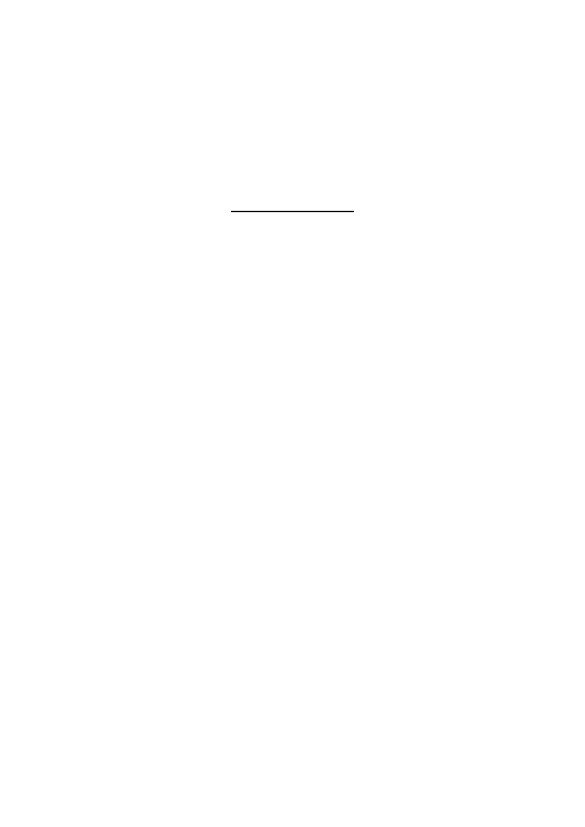 26. Дайте визначення терміну «правосуддя» та охарактеризуйте основні принципи    здійснення правосуддя в Україні.27. Які існують вимоги до кандидатів на судддівські посади?28. Як здійснюється обрання та призначення суддів на посаду в україні?29. Склад та процедура формування Конституційного суду Укрїни.30. Якими повноваженнями наділений Конституційний Суд України?31. Порівняйте конституційне подання та конституційне звернення.32. Хто є суб’єктом звернення до Конституційного Суду України?    Змістовий модуль 2Тема №4. Основи цивільного права України    Охарактеризуйте цивільно-правові відносини, їх зміст і склад.    Що є підставою виникнення, зміни або припинення цивільно-правових відносин?    Розкрийте поняття "фізична особа" та "юридична особа", порівняйте їх.    Визначить поняття та дайте загальну характеристику цивільній правоздатності.    Дайте загальну характеристику цивільній дієздатності, її видам. Обгрунтуйте    прикладами.6. Охарактеризуйте способи утворення юридичних осіб. Наведіть приклади.7. Які види юридичних осіб вам відомі?8. Вкажіть порядок створення юридичної особи.9. Що цивільне право відносить до об’єктів цивільно-правових відносин?10. Охарактеризуйте поняття "речі", як вони поділяються в цивільному праві.11. Що таке правочин та які умови його дійсності?12. Які способи захисту цивільних прав існують у цивільному праві України?13. Що таке строк позовної давності? Які види строків позовної давності Вам відомі?14. Що таке цивільно-правова відповідальність, які її підстави та функції?15. Які різновиди цивільно-правової відповідальності вам відомі?16. Обґрунтуйте, що має на увазі цивільне право під моральною (немайновою)    шкодою? Як вона відшкодовується?17. Що таке право власності? З яких повноважень воно складається?18. Які форми власності в Україні встановлено законодавством? Що є їх об’єктом?19. Визначте основні способи захисту права власності, встановлені законодавством.20. Що таке цивільні зобов’язання, їх суб’єкти, об’єкти та зміст?21. Які існують способи забезпечення виконання цивільних зобов’язань? Їхня    характеристика.22. Дайте визначення поняття цивільного договору. В яких формах можна укладати    цивільні договори?23. Якими є умови дійсності цивільних договорів?24. Розкрийте порядок укладання цивільних договорів.25. Розкрийте поняття договору купівлі-продажу.26. Як захищати права покупця у разі придбання речей неналежної якості?27. Які правила здійснення дарування?28. Що таке позика та правила її здійснення?29. Перерахуйте істотні умови договору найму (оренди).30. Що таке спадкове право? Хто може бути спадкодавцем і спадкоємцем?31. Яка черговість спадкоємців встановлена за законом до успадкування?32. Як спадкове право захищає права непрацездатних й неповнолітних спадкоємців?1.2.3.4.5.26Тема № 5. Основи трудового права України1. Якою є система та предмет трудового права?2. Дайте визначення угод (генеральна, галузева та регіональна), їх сторін та змісту.3. Яким є порядок вирішення розбіжностей, що виникають під час укладання   колективного договору?4. Розкрийте поняття трудового договору, яким є його форми, терміни та зміст?5. Якими с особливості контракту як певної форми трудового договору?6. Розкрийте загальний порядок укладання трудового договору.7. Які правила проведення випробувань встановлені законодавством при прийняті на    роботу?8. Порівняйте переведення та переміщення працівника. Чим вони відрізняються?9. Які підстави припинення трудових відносин вам відомі? Вкажіть їх особливості.10. Який порядок звільнення працівників з роботи за власним бажанням?11. У яких випадках працівника може бути звільнено з роботи за ініціативою    адміністрації (власника)?12. Вкажіть особливості звільнення з роботи неповнолітніх.13. Розкажіть про трудову книжку. Спробуйте довести важливість цього документа.14. В чому полягає відсторонення від роботи й чим воно відрізняється від звільнення?15. 3’ясуйте порядок оформлення звільнення, проведення розрахунку, виплати    вихідної допомоги, вивчивши при цьому відповідні статті КЗпП України.16. Що таке робочий час і яке його значення в трудових правовідносинах?17. Які види робочого часу встановлені чинним законодавством? Якою є нормальна    тривалість робочого часу?18. Кому та з яких причин встановлено скорочену тривалість робочого часу?19. Що трудове законодавство розуміє під неповним робочим часом, його відмінність    від скороченої тривалості робочого часу?20. Який порядок організації робіт у нічний час?21. Який правовий режим надурочних робіт, порядок їх застосування?22. На яке коло категорій працівників поширюється ненормований робочий час як час    з особливим режимом роботи? Обґрунтуйте.23. Які види часу відпочинку встановлено законодавством?24. Які святкові та неробочі дні встановлено КЗпП України?25. Що таке відпустка? Які їх види передбачено законодавством?26. Охарактеризуйте правовий режим щорічних відпусток: їх види та тривалість,    порядок надання.27. Охарактеризуйте способи забезпечення дисципліни праці, передбачені ст. 140    КЗпП України.28. Що таке правила внутрішнього трудового розпорядку?29. Розкрийте поняття та види заохочень. Що є підставою для їх застосування?30. Які види стягнень за порушення трудової дисципліни передбачено законодавством    і як вони застосовуються?31.Чи належить до заходів дисциплінарного стягнення відсторонення працівника від    роботи, позбавлення премії, зниження кваліфікаційного розряду? Обґрунтуйте.32. Якими є підстави та умови матеріальної відповідальності працівників, її види?33. Як відбувається порядок відшкодування шкоди працівником та її покриття?34. Якою є матеріальна відповідальність підприємства за порушення права працівника    на працю? Її підстави та види.35. Що є причиною виникнення трудових спорів?2736. Який порядок вирішення індивідуальних трудових спорів ?37. Що таке колективний трудовий конфлікт? Як його вирішують?38. У чому полягає право працівника на страйк? Як його реалізують?Тема № 6. Основи сімейного права України    Якими є конституційні засади та принципи сімейного права України?    Дайте загальну характеристику Сімейного кодексу України.    Що слід розуміти під поняттями "шлюб" і "сім’я"?    Назвіть характерні ознаки сім’ї.    Як ви вважаєте, з якою метою держава регулює відносини у сім’ї?    Який порядок укладання шлюбу встановлено законом?    Які умови необхідні для укладання шлюбу? Чи є обставини, які можуть цьому  перешкоджати?8. Який вік встановлено для укладання шлюбу для жінок і чоловіків? Чи можливе  зменшення шлюбного віку?9. Що таке заручини?10. На ваш погляд, для чого існує релігійний обряд шлюбу? Яке його юридичне   значення?11. Які права мають особи, що вступають у шлюбні відносини?12. Що становить зміст шлюбного договору?13. Який порядок укладання шлюбного договору?14. Які питання не можуть бути предметом шлюбного договору?15. У яких випадках шлюб визнається недійсним?16. Які правові наслідки недійсності шлюбу?17. Назвіть підстави для припинення шлюбу.18. Наведіть випадки, коли законодавство дозволяє припинення шлюбу в органах    РАЦСу.19. Коли розірвання шлюбу проводиться тільки в судовому порядку?20. Які особисті немайнові права та обов’язки подружжя Вам відомі?21. Яке майно належить до особистої власності подружжя?22. Яке майно визнається спільною сумісною власністю подружжя?23. Якими є права та обов’язки подружжя по утриманню?24. Як вирішують питання про ім’я та прізвище дитини?25. Якими є взаємні права та обов’язки батьків і дітей?26. Майно батьків і дітей спільне. Чи мають діти право на особисте майно?27. Які права є суто правами дітей?28. Хто має право управляти майном дитини до її повноліття?29. В яких випадках та в якому порядку можна порушити питання про позбавлення    батьківських прав?30. Що таке "аліменти"? Хто і в яких випадках зобов’язаний їх сплачувати?31. Як визначають розмір аліментів? Який порядок їх сплати?32. Що таке піклування та опіка? В яких випадках та в якому порядку їхвстановлюють?33. Що таке патронат над дітьми? Чим він відрізняється від опіки та піклування?34. В чому полягає інститут усиновлення? Розкрийте порядок усиновлення дитини.1.2.3.4.5.6.7.28Тема № 7. Основи екологічного, земельного права України    Що лежить в основі екологічної політики України? Які її основні напрямки?    Розкрийте поняття джерел екологічного права та їх види. Охарактеризуйте їх.    Охарактеризуйте окремі види екологічних прав громадян, розкрийте їх зміст.    У чому полягають обов’язки громадян е галузі екології?    Які існують правові форми захисту екологічних прав громадян?    Які форми права власності на природні ресурси встановлено законодавством  України? Наведіть приклади.7. Розкрийте право загального та спеціального природокористування та їх ознаки.8. Розкрийте характерні особливості орендних правовідносин природокористування.9. Порівняйте державну екологічну експертизу і громадську екологічну експертизу.10. Розкрийте правовий режим використання, відновлення та охорони земель.11. Розкрийте правовий режим використання та охорони надр.12. Розкрийте правовий режим використання, відновлення та охорони вод.13. Розкрийте правовий режим використання, відтворення та охорони лісів.14. Які правові засоби охорони тваринного світу передбачені чинним законодавством  України?15. Дайте загальну характеристику Червоної книги України.16. Розкрийте правовий режим використання та охорони атмосферного повітря.17. Які складові природно-заповідного фонду Вам відомі?18. Розкрийте види та зміст відповідальності за екологічним законодавством, її  підстави та умови.19. Якими є форми еколого-правової відповідальності?20. Дайте загальну характеристику земельного права України як галузі права та його   джерел.21. У чому полягають особливості земельно-правових відносин?22. Охарактеризуйте види земель та їх правовий статус.23. Що таке правовий режим земель?24. Які форми власності на землю передбачено Земельним кодексом України?25. Який порядок приватизації земельних ділянок передбачений чинним   законодавством України?26. Охарактеризуйте права та обов’язки власників землі.27. Що включає право землекористування?28. Які прав та обов’язки землекористувачів встановлює чинне законодавствоУкраїни?29. Розкрийте поняття та порядок встановлення земельних сервітутів.30. Розкрийте зміст добросусідства.31. Якими є основні ознаки оренди землі?32. Вкажіть норми безоплатної передачі громадянам земельних ділянок із земель   державної або комунальної власності.33. Які підстави припинення права власності на земельну ділянку?34. Які правові заходи охорони земель існують в Україні?35. Яка відповідальність настає за порушення земельного законодавства?36. Які органи вирішують земельні спори?1.2.3.4.5.6.Тема № 8. Основи адміністративного права України1. Розкрийте поняття та предмет адміністративного права України.29    Встановіть характер відносин, які регулюються адміністративним правом України.    Охарактеризуйте систему адміністративного права.    Назвіть джерела адміністративного права. В чому полягають їх особливості?    Розкрийте структурну побудову Кодексу України про адміністративні  правопорушення.6. Визначте об’єкти та суб’єкти адміністративного права.7. Доведіть, що державне управління є різновидом соціального управління.  Обґрунтуйте свої твердження.8. Назвіть засоби адміністративного переконання та примусу. В яких випадках  застосовують ці методи?9. Назвіть принципи державного управління.10. Розкрийте зміст поняття "державна служба" та назвіть ознаки, які їй притаманні.11. Як класифікуються державні службовці та які функції вони виконують?12. Якими є права та обов'язки державного службовця?13. Що таке адміністративне правопорушення (проступок) та які його ознаки?14. Охарактеризуйте склад адміністративного правопорушення.15. Які форми вини при вчиненні адміністративного правопорушення передбачено  законом?16. Які види адміністративних правопорушень вам відомі? Як вони класифікуються  законодавством?17. Назвіть основні риси адміністративної відповідальності18. Розкрийте особливості адміністративної відповідальності неповнолітніх.19. Якими є обставини, що пом’якшують або обтяжують адміністративну  відповідальність?20. Розтлумачте поняття "адміністративне стягнення".21. Вкажіть види адміністративних стягнень і розкрийте їх накладання.22. Які органи (посадові особи) уповноважені розглядати справи про адміністративні  правопорушення?23. Що таке адміністративне затримання та коли воно допускається?24. Яким є загальний порядок притягнення до адміністративної відповідальності?25. Як оскаржується постанова про притягненя до адміністративної відповідальності?2.3.4.5.Тема № 9. Основи кримінального права України1. Дайте загальну характеристику кримінального права, як галузі права.2. Назвіть основні завдання кримінального законодавства.3. Які основні функції виконує кримінальне право?4. Які принципи кримінального права вам відомі?5. Дайте загальну характеристику Кримінального кодексу України.6. Якою є структура та види кримінально-правових норм?7. Розкрийте поняття та ознаки злочину.8. Якими є критерії класифікації злочинів, їх кримінально-правове значення?9. Дайте характеристику складу злочину.10. Які стадії вчинення злочину Вам відомі?11. 3 якого віку особу можна притягнути до кримінальної відповідальності?12. Обгрунтуйте поняття та критерії осудності та неосудності в кримінальному праві.13. Які форми вини при вчиненні злочину передбачено законом?14. Які види та форми співучасті передбачено кримінальним законодавством?15. Розкрийте види співучасників злочину.3016. Чи вважає правильним на вашу думку законодавець вчинення злочину групою осіб    більш небезпечним, ніж однією особою?17. Порівняйте незакінчений злочин та добровільну відмову від вчинення злочину.18. Як чинне кримінальне законодавство визначає види обставин, що виключають    злочинність діяння? Розкрийте їх.19. Назвіть відмінності кримінальної відповідальності від інших видів юридичної  відповідальності.20. Які є види кримінального покарання?21. У чому різниця між основними та додатковими видами покарань?22. Які ви знаєте обставини, що пом’якшують кримінальну відповідальність?23. Які ви знаєте обставини, що обтяжують кримінальну відповідальність?24. Що повинен враховувати суд при призначенні покарань?25. У яких випадках особа може бути звільнена від покарання?26. Вкажіть різницю між амністією та помилуванням.Розділ 4Термінологічний словникА  Автентичне тлумачення норм права – різновид офіційного нормативного тлумачення,при якому роз’яснення змісту правової норми здійснюється тим органом, який встановив цюнорму шляхом видання відповідних роз’яснюючи актів.  Авторитаризм – антидемократична організація політичної влади, політична система, вякій відсутні демократичні інституції, а державна влада спирається, як правило, на військово-каральний апарат, соціальну або партійну демагогію.  Авторське право - інститут цивільного права, норми якого регулюють суспільнівідносини, що пов'язані зі здійсненням та охороною прав інтелектуальної власності налітературний, художній та інший твір.  Авторський договір – цивільно-правовий договір, згідно з яким автор передає абозобов’язується передати іншій стороні (користувачеві) права на використання твору в межах і заумов, погоджених сторонами.  Адвокат - особа, яка є громадянином України, має вищу юридичну освіту, стаж роботи зафахом юриста або помічника А. не менше двох років, склала кваліфікаційні іспити, має свідоцтвопро право на зайняття адвокатською діяльністю та прийняла Присягу адвоката України. А. неможе працювати в суді, органах державного управління та правоохоронних органах. А. не можебути особа, яка має судимість.  Адвокатська діяльність - діяльність адвокатів щодо права на захист від обвинувачення йнадання правової допомоги фізичним та юридичним особам при вирішенні справ у судах таінших державних органах. А. д. здійснюється у формі надання консультацій і роз’яснень зюридичних питань, усних і письмових довідок щодо законодавства; складання заяв, скарг таінших документів правового характеру; засвідчення копій документів у справах, які веде адвокат;здійснення представництва в суді, інших державних органах; виконання передбачених КПКУкраїни обов’язків у процесі дізнання та досудового слідства. Адвокат може здійснювати й іншівиди А. д. передбачені законодавством. А. д. не належить до сфери виконання робіт чи наданняпослуг, а становить самостійний, передбачений Конституцією України, вид діяльності - наданняправової допомоги.  Адвокатська таємниця - охоплює відомості, отримані адвокатом при здійсненніадвокатської діяльності. Адвокат, помічник адвоката, технічні працівники адвокатськогооб'єднання не мають права розголошувати інформацію, що становить А. т., а також31використовувати її у своїх інтересах або в інтересах третіх осіб. Вимагання від зазначених осібвідомостей, які становлять А. т., забороняється законом. Вони не можуть бути допитані в якостісвідків з питань, які є предметом А. т. Адвокат не може розголошувати дані досудовогослідства без дозволу слідчого або прокурора. Адвокати, які винні у розголошенні відомостейдосудового слідства несуть відповідальність згідно з чинним законодавством України.  Адвокатура - добровільне професійне об’єднання юристів, яке покликане сприятизахисту прав і свобод людини і громадянина, представляти законні інтереси фізичних іюридичних осіб, надавати їм іншу юридичну допомогу у випадках і у порядку, передбаченихчинним законодавством України.  Адміністративна відповідальність - вид юридичної відповідальності громадян іслужбових осіб, що полягає в застосуванні до особи, яка вчинила адміністративнеправопорушення (проступок), певного примусового заходу адміністративного впливу. Порядокта умови притягнення до А. в. регулюються КУпАП.  Адміністративна юрисдикція - встановлена законодавчими актами діяльність органівдержавного управління та їх посадових осіб у вирішенні індивідуальних адміністративних спорівта застосуванні відповідних юридичних санкцій стосовно правопорушників в адміністративномупорядку (без звернення до суду). А. ю. є складовою правоохоронної діяльності органівуправління.  Адміністративне право - галузь права, сукупність правових норм, що регулюютьсуспільні відносини у сфері державно-управлінської діяльності органів виконавчої влади всіхрівнів, а також органів місцевого самоврядування. Основним джерелом A.п. є КУпАП.  Адміністративне правопорушення (проступок) - протиправна, винна (умисна абонеобережна) дія чи бездіяльність, яка посягає на громадський порядок, власність, права і свободигромадян, на встановлений порядок управління і за яку законом передбачено адміністративнувідповідальність.  Адміністративне стягнення - примусовий захід державного впливу, що застосовуєтьсядо особи, яка вчинила адміністративне правопорушення з метою її виховання, додержаннязаконів України, поваги до правил співжиття, а також запобігання вчиненню новихправопорушень як самим правопорушником, так і іншими особами.  Адміністративні правовідносини - суспільні відносили, врегульовані нормамиадміністративного права, що впливають на поведінку суб’єктів у сфері державного управління таприводять до виникнення між такими суб'єктами правових зв’язків державно-владногохарактеру.  Адміністративний арешт — вид адміністративного стягнення, яке пов'язане зпозбавленням правопорушника волі та утриманням його у спеціальних приміщеннях ОВС. А.а.застосовується лише у виняткових випадках за окремі види адміністративних правопорушень настрок до 15 діб. А.а. призначається районним (міським) судом (суддею) і виконується негайнопісля винесення постанови. А. а. не може застосовуватися до вагітних жінок, жінок, які маютьдітей віком до 12 років, до осіб, які не досягли 18 років, до інвалідів І і II груп, довійськовослужбовців і призваних на збори військовозобов'язаних, до осіб рядового іначальницького складу ОВС.  Акти органів державної влади - правова форма здійснення повноважень органівдержавної влади. Форма А.о.д.в., порядок їх видання і набуття чинності залежить від належностіоргану, що видає акт, до тієї чи іншої гілки влади та від його компетенції і встановлюютьсязаконом або іншим нормативним актом. А.о.д.в. можуть бути нормативними, які за юридичноюсилою поділяються на закони та підзаконні акти, або правозастосовними, які завжди єпідзаконними актами.  Акти цивільного стану - юридичні факти (події та дії), що нерозривно пов’язані зфізичною особою і започатковують, змінюють, доповнюють або припиняють її можливість бутисуб'єктом цивільних прав і обов'язків. До А.ц.с. відносять засвідчені державою факти народженнядитини, встановлення її походження, набуття громадянства, вихід з громадянства та його втрата,досягнення відповідного віку, обмеження цивільної дієздатності, визнання особи недієздатною,шлюб, розірвання шлюбу, усиновлення, зміна імені, інвалідність, смерть тощо. Про здійсненняреєстрації актів цивільного стану заявникам видається відповідне свідоцтво.32     Акціонерне товариство – комерційне, фінансове чи виробниче об’єднання, що маєстатутний фонд, поділений на визначену кількість акцій рівної номінальної вартості, і несевідповідальність за зобов’язання лише майном товариства. Існують два види А.т.: відкриті – акціїцих товариств вільно продаються і купуються; закриті – акції цих товариств розподіляютьсясеред їх учасників. Вищим органом А.т. є збори акціонерів, виконавчим органом – правління,контрольним – спостережлива рада.     Акція – вид цінного паперу без встановлення строку обігу, який підтверджує дольовуучасть її власника у формуванні статутного фонду (капіталу) акціонерного товариства (АТ),підтверджує членство в АТ та право на участь в управлінні ним, дає право на одержання частиниприбутку у вигляді дивіденду і на участь у розподілі майна при ліквідації АТ.     Аліменти - грошове утримання, яке у визначених законом випадках надається однимчленом сім'ї іншому, якщо останній не має власних коштів для існування. Право на А. маютьнеповнолітні діти, непрацездатні чоловік чи дружина тощо. А. сплачуються за рішенням судущомісячно або за взаємною згодою можуть бути сплачені наперед.     Амністія - вид повного або часткового звільнення від покарання та його відбування напідставі закону України про амністію певної, визначеної ним категорії осіб, винних у вчиненнізлочину.     Аналогія закону - застосування до суспільних відносин, не врегульованих конкретноюправовою нормою, норми права, що регулює подібні за змістом відносини в межах певної галузі.А. з. є засобом вирішення конкретних юридичних справ за наявності прогалин в чинномузаконодавстві України. Не припускається застосування А.з. в. галузях кримінального таадміністративного права.     Аналогія права - застосування до суспільних відносин, не врегульованих конкретноюправовою нормою, і за відсутності норм права, що регулюють подібні за змістом відносини,загальних засад та принципів певної галузі права. A.n. використовується тоді, коли не можназастосовувати аналогію закону. Не припускається застосування A.п. в галузях кримінального таадміністративного права.     Апарат держави - система всіх державних органів, що здійснюють безпосереднюпрактичну діяльність по управлінню суспільством, виконують завдання та функції держави.     Апатриди - див. Особа без громадянства.     Апеляція - форма оскарження (подання прокурора, скарга учасника процесу) вироків,постанов, ухвал суду першої інстанції, що не набрали законної сили, до судів вищої інстанції.Кримінальні, цивільні або господарські справи розглядаються по суті судом апеляційноїінстанції, яку наділено повноваженнями проводити своє судове слідство або обмежитись тимиматеріалами, які є у справі, при цьому або затверджується раніше винесене рішення, абовносяться часткові зміни, або виноситься нове рішення у справі.     Апеляційний суд - суд другої ланки судової системи судів загальної юрисдикції, який єсудом вищого рівня для місцевих судів і нижчого стосовно Верховного Суду. В Україні діютьзагальні та спеціалізовані A.c., які розглядають справи в апеляційному порядку відповідно допроцесуального закону, по першій інстанції, що віднесені до їх підсудності законом, ведуть тааналізують судову статистику, вивчають і узагальнюють судову практику тощо.     Арбітр (третейський суддя) - посередник, якого обирають конфліктуючі сторони завзаємною згодою або у передбаченому законом порядку з метою розв’язання господарських чицивільно-правових спорів.     Арбітраж - див. Третейський суд.     Арешт - 1) у кримінальному праві - вид основного покарання, що полягає в триманнізасудженого в умовах ізоляції на строк від одного до шести місяців; 2) у кримінальному процесі -запобіжний захід, який полягає у взятті під варту обвинуваченого; 3) у адміністративному праві -вид адміністративного стягнення, яке призначається судом (суддею) у виняткових випадках заокремі види адміністративних правопорушень на строк до 15 діб (див. Адміністративний арешт);4) А. на вклади та інше майно обвинуваченого чи підозрюваного для забезпечення цивільногопозову, судового рішення тощо.33Б Батьківство - в сімейному праві факт походження дитини від певного чоловіка. Б.юридично засвідчується органом РАЦС і фіксується у свідоцтві про народження дитини. Безвісна відсутність - встановлений у судовому порядку факт тривалої відсутностігромадянина в місці його постійного проживання в разі невідомості про його місцеперебування.За заявою зацікавленої особи суд визнає громадянина Б.в. через один рік з дня одержання в місційого постійного проживання останніх відомостей про його місцеперебування. Порядок визнаннягромадянина безвісно відсутнім визначається ЦПК України. Біпатриди - див. Подвійне громадянство. Боржник - фізична чи юридична особа, яка є суб'єктом зобов’язання і повинна здійснитина користь іншої сторони (кредитора) певну дію чи утриматися від її виконання. Брати і сестри - особи, що походять від спільних батьків (повнорідні Б. і С.) або маютьспільного батька чи матір (неповнорідні Б. і С). Згідно чинногозаконодавстваУкраїниправове становище повнорідних і неповнорідних Б. і С. однакове. Шлюби між Б. і С. недопускаються. Буденна (непрофесійна) правосвідомість - сукупність конкретних життєвих обставин,особистого правового досвіду й отриманої освіти, що характеризує ставлення особи до чинногочи бажаного права і правової системи на побутовому рівні. Буквальне (адекватне) тлумачення норм права - різновид тлумачення, колироз’яснення змісту правової норми повністю збігається з її текстуальною формою. Результаттакого тлумачення повністю адекватний мовній формі його висловлення.В Верховна Рада України - єдиний, загальнонаціональний, представницький, колегіальнийорган законодавчої влади в Україні. В.Р.У. є однопалатним парламентом, його головнимифункціями є: представницька, законодавча, установча та функція парламентського контролю.Конституційний склад В.Р.У. становить 450 народних депутатів, які обираються на основізагального, рівного і прямого виборчого права шляхом таємного голосування на 5 років і якіздійснюють свої повноваження на постійній основі. Верховний Суд України - найвищий судовий орган у системі судів загальної юрисдикції.Здійснює правосуддя, розглядає справи у касаційному порядку та у порядку виключногопровадження. Забезпечує однакове застосування чинного законодавства України всіма судамизагальної юрисдикції, дає роз’яснення з питань судової практики тощо. Вето - акт глави держави, що зупиняє чи не допускає набуття законної сили законом, щобув прийнятий парламентом. Абсолютне В. - це остаточне відхилення главою держави закону,прийнятого парламентом. Відкладальне В. - це право глави держави на повернення зі своїмизауваженнями та сформульованими пропозиціями переданого йому на підпис закону допарламенту для повторного розгляду. Взяття під варту - запобіжний захід, що застосовується до підозрюваного,обвинуваченого, підсудного у справах про злочини, за які може бути призначене покарання увигляді позбавлення волі на строк більше як три роки, та до засудженого, вирок щодо якого щене набрав законної сили. Підставою для В.п.в. є постанова судді. Вибори - форма безпосередньої демократії, спосіб формування народом представницькихорганів законодавчої влади та місцевого самоврядування, реалізація громадянами своговиборчого права. Виборні посади - посади в державному апараті, органах місцевого самоврядування чиоб'єднаннях громадян, заміщення яких відбувається шляхом виборів. Час роботи на В.п.зараховується до безперервного трудового стажу. Виборча система - сукупність встановлених чинним законодавством порядок організації іпроведення виборів до представницьких органів державної влади та місцевого самоврядування,спосіб розподілу представницьких мандатів залежно від результатів голосування. Основнимивидами B.c. с мажоритарна; пропорційна; змішана.34   Виборче право - 1) система правових норм, що регулюють суспільні відносини, пов'язаніз організацією, проведенням та визначенням результатів виборів народних депутатів України,Президента України, депутатів органів місцевого самоврядування; 2) право окремогогромадянина обирати та бути обраним до органів державної влади та місцевого самоврядування.   Виконавча влада - одна з гілок державної влади, єдина система виконавчо-розпорядчихдержавних органів, які здійснюють безпосереднє управління державними справами,відповідальна перед Президентом України та BP України, підконтрольна та підзвітнаПрезидентові України та BP України.   Виконання норм права - форма реалізації зобов'язальних норм права, що передбачаєактивну поведінку суб'єктів права щодо виконання покладених на них обов'язків, які передбаченінормами права.   Використання норм права - форма реалізації уповноважувальних норм права, щопередбачає активну чи пасивну поведінку суб'єктів права, які на власний розсуд використовуютьзакріплені в нормах права можливості щодо реалізації суб'єктивних прав і юридичних обов'язків.   Вина - психічне ставлення особи до вчинюваної дії чи бездіяльності та її наслідків,виражених у формі умислу або необережності. В. є обов'язковою ознакою суб'єктивної сторонискладу злочину та єдиною підставою кримінальної відповідальності за конкретно вчиненийзлочин.   Виправдувальний вирок - постанова суду щодо виправдання підсудного, коли невстановлено події злочину, якщо в діянні підсудного немає складу злочину або коли не доведеноучасті підсудного у вчиненні злочину.   Виправні роботи — вид основного покарання в кримінальному праві, призначаються безпозбавлення волі на строк від шести місяців до двох років і відбуваються за місцем роботизасудженого. Із заробітку засудженого до В.р. здійснюється відрахування до державногобюджету в розмірі, визначеному вироком суду, але не більше 20 відсотків. В адміністративномуправі В.р. застосовуються на строк до 2 –х місяців з відбуванням їх за місцем постійної роботиособи, яка вчинила адміністративне правопорушення, і з відрахуванням до 20 % її заробітку вдохід держави. Призначаються районним (міським) судом (суддею).   Вирок - рішення, винесене судом у результаті судового розгляду кримінальної справищодо винуватості чи невинуватості підсудного та його відповідальності. В. суду може бутиобвинувальний або виправдувальний.   Вихідні дні - вид часу відпочинку, тобто дні, вільні від роботи, які надаються працівникупісля закінчення трудового тижня. При п'ятиденному робочому тижні працівникам надаютьсядва вихідних дні на тиждень, а при шестиденному - один. Загальним В.д. є неділя.   Відкриття спадщини - юридичний факт, з настанням певних обставин (смерть особи абооголошення особи померлою) у відповідних осіб виникає право спадкоємства. Часом B.c. є деньсмерті особи або день, з якого її оголошено померлою. Місцем B.c. є останнє місце проживанняспадкодавця. Місце B.c. може не збігатися з місцем смерті.   Відмова від спадщини - односторонній правочин, який здійснюється спадкоємцемшляхом подання відповідної заяви до нотаріальної контори, або неприйняття протягомшестимісячного строку спадщини, про відкриття якої спадкоємцю відомо.   Відповідач - сторона в цивільному процесі, яка притягається судом до відповіді запозовом. В. може бути фізична або юридична особа. В. має право визнати позов повністю,частково або пред’явити зустрічний позов.   Відпустка - вид часу відпочинку, що надається працівнику на встановлений закономстрок. Види В.: щорічні (основні й додаткові) відпустки, додаткові відпустки у зв'язку знавчанням; творчі відпустки; соціальні відпустки; відпустки без збереження заробітної плати. Начас щорічної відпустки за працівником зберігається його місце роботи (посада) і середнязаробітна плата.   Відчуження майна - передача майна у власність іншим особам. Розрізняють В.м. платне(купівля-продаж) і безоплатне (дарування). В.м. здійснюється на основі договору або впримусовому порядку (конфіскація майна за вироком суду).   Відшкодування збитків - форма цивільної відповідальності за порушення зобов’язань.В.з. передбачає не тільки повне відшкодування боржником завданих збитків кредиторові, які35виникли у разі невиконання або неналежного виконання ним своїх зобов’язань, а також неодержані кредитором доходи, які він одержав би, якби зобов’язання було виконане боржником.   Віндикація - витребування власником свого майна з чужого незаконного володіння.   Власність - як юридична категорія виражає належність майна фізичним чи юридичнимособам на відповідних умовах та у відповідних, формах. В Україні існують такі форми власності:1) власність українського народу; 2) приватна власність; 3) державна власність; 4) комунальнавласність.   Влада – 1) волевиявлення народу або держави, її органів та посадових осіб з метоюздійснення відповідних функцій і повноважень у порядку, передбаченому конституцією ізаконами країни; 2) здатність, право і можливість підкоряти своїй волі інших.   Володіння - фактична наявність майна у фізичної чи юридичної особи, яка вважає йогосвоїм. В. може бути законним і незаконним. В. без будь-яких правових підстав вважаєтьсянезаконним. Незаконне В. може бути добросовісним і недобросовісним.Г    Галузь права - сукупність правових норм, що регулюють якісно однорідну сферусуспільних відносин специфічними методами правового регулювання. Г.п. поділяється наматеріальні та процесуальні.    Гарантії прав і свобод людини і громадянина - система методів та механізмівзабезпечення повного і неухильного здійснення суб'єктивних прав і юридичних обов'язківсуб'єктів у реальній дійсності. Розрізняють соціально-економічні, політичні, ідеологічні таюридичні гарантії.    Генеральний прокурор України - вища посадова особа в системі органів прокуратуриУкраїни. Г.п. України очолює і спрямовує роботу органів прокуратури та здійснює контроль заїхньою діяльністю. Г.п. України призначається на посаду та звільнюється з посади за згодою ВРУкраїни Президентом України. Строк його повноважень 5 років. ВР України може висловитинедовіру Г.п. України, що має наслідком його відставку з посади.    Гіпотеза - складова частина норми права, яка містить умови, обставини, з настанням якихсуб'єкти права мають здійснювати свої права та обов’язки, вказані в диспозиції цієї норми.    Глава держави - посадова особа або орган, що здійснює верховне представництводержави у внутрішній та зовнішній політиці. Г.д. в Україні є Президент, який займає особливемісце в системі органів державної влади, виступає від її імені, є гарантом державногосуверенітету, територіальної цілісності України, додержання Конституції, прав і свобод людини ігромадянина.    Глава уряду - керівник вищого колегіального органу в системі органів виконавчої влади.Г.у. в Україні є Прем’єр-міністр України, який входить до складу Кабінету Міністрів України.    Голова Верховного Суду України – посадова особа, яка очолює Верховний Суд України.Обирається із складу суддів Верховного Суду України Пленумом Верховного Суду Українистроком на 5 років шляхом таємного голосування.    Громадська організація – об’єднання громадян для задоволення та захисту своїхзаконних соціальних, економічних, творчих, вікових, національно-культурних, спортивних таінших спільних інтересів. Засновниками Г.о. можуть бути громадяни України, громадяни іншихдержав, особи без громадянства, які досягли 18 років, а молодіжних та дитячих Г.о. - 15-річноговіку. Г.о. діє на основі статуту.    Громадянин - фізична особа, яка перебуває у сталих юридично визначенихвзаємозв’язках із конкретною державою, що знаходить свій вираз у наявності в особивідповідного громадянства.    Громадянство України - постійний правовий зв’язок фізичної особи і Українськоїдержави, що знаходить свій вияв у їх взаємних правах та обов'язках. Право на громадянство єневід'ємним правом людини. В Україні існує єдине громадянство.    Громадянське суспільство - спільність вільних і рівноправних людей, кожній з якихдержава забезпечує юридично рівні можливості бути власником, користуватися економічноюсвободою, мати надійний соціальний захист, брати участь у політичному житті держави.36Д  Дарування - цивільно-правовий договір, за яким одна сторона передає або зобов'язуєтьсяпередати у майбутньому іншій стороні безоплатно майно у власність.  Делікт - діяння, що суперечить вимогам чинного законодавства, тобто правопорушення.Д, завдає шкоди охоронюваним законом цінностям, інтересам фізичної або юридичної особи,суспільним або державним інтересам.  Деліктоздатність - передбачена нормами права здатність особи нести юридичнувідповідальність за свої протиправні вчинки (дії).  Депутат - обраний відповідно до закону представник народу до ВР України чинаселенням регіону до відповідної місцевої Ради, що уповноважений ними протягом строкудепутатських повноважень здійснювати повноваження, передбачені Конституцією та законамиУкраїни.  Депутатська недоторканість - встановлена законом гарантія, що забезпечуєбезперешкодне та ефективне здійснення депутатами парламенту або іншого представницькогооргану своїх прав та обов’язків. Депутат не може бути притягнутий до кримінальноївідповідальності, затриманий чи заарештований без згоди на це відповідного представницькогооргану. Д.н. поширюється на весь строк здійснення депутатських повноважень.  Депутатська фракція – об’єднання народних депутатів ВР України на основі партійноїналежності, тобто обрання їх від однієї політичної партії або виборчого блоку політичних партій.  Депутатський запит - вимога депутата представницького органу до органу державноївлади, органу місцевого самоврядування чи посадової особи дати офіційну відповідь з питань,віднесених до їх компетенції. Орган чи посадова особа зобов’язані дати відповідь на Д.з. уписьмовій формі у встановлені чинним законодавством терміни.  Держава - суверенна політико-територіальна організація влади певної частини населенняв соціально неоднорідному суспільстві, що має спеціальний апарат управління і примусу, здатназа допомогою права робити свої веління загальнообов’язковими для населення всієї країни, атакож здійснювати керівництво та управління загальносуспільними справами.  Державна влада - особливий різновид соціальної влади, яка поширюється на всесуспільство, має публічно-політичний характер, здійснюється від імені держави спеціальнимисуб'єктами (органами держави та їхніми посадовими особами), які здатні регулювати та впливатина поведінку людей та відповідними засобами вимагати здійснення своєї волі.  Державна власність - майно, у т.ч. грошові кошти, необхідні для виконання державоюсвоїх функцій. Д.в. є єдина енергетична система, системи зв’язку, транспорт загальногокористування, кошти державного бюджету тощо.  Державна виконавча служба - державний орган, який здійснює виконання рішеньсудів та інших органів відповідно до чинного законодавства України.  Державна контрольно-ревізійна служба - державний орган, який здійснює контроль уформі ревізій і перевірок за збереженням та витратами коштів і матеріальних цінностей вустановах, підприємствах та організаціях, які отримують кошти з державного бюджету тадержавних валютних фондів.  Державна мова - офіційно визнана Конституцією або законом основна мова держави, щоє обов'язковою для використання у законодавстві, судочинстві, офіційному діловодстві, навчаннітощо. Джерелом Д.м. є мова корінної або однієї з корінних націй, що мешкають на територіїкраїни. В Україні відповідно до Конституції Д.м. є українська мова.  Державна служба - професійна діяльність державних службовців, які мають відповідніслужбові повноваження та одержують заробітну плату за рахунок державного бюджету.  Державна таємниця - вид таємної інформації, що охоплює відомості у сфері оборони,економіки, науки і техніки, зовнішніх відносин, державної безпеки та охорони правопорядку,розголошення яких може завдати шкоди національній безпеці України та які визнані законом Д.т.і підлягають охороні державою.  Державне управління - діяльність органів усіх гілок державної влади та місцевогосамоврядування щодо реалізації ними делегованих державоюповноважень з метоювдосконалення суспільної системи відповідно до публічних інтересів.37  Державний герб - встановлений Конституцією або спеціальним законом офіційнийсимволічний знак держави, що в графічних і кольорових зображеннях виражає її історичні,національні, соціальні традиції й особливості.  Державний гімн - встановлений Конституцією або спеціальним законом офіційнийурочистий музичний твір, що в музично-поетичній формі виражає державницьку ідею та єофіційним символом держави. Д.г. України є національний гімн на музику М. Вербицького ізсловами першого куплету та приспіву твору П. Чубинського.  Державний земельний кадастр – єдина державна система земельно-кадастрових робіт,яка встановлює процедуру визнання факту виникнення або припинення права власності і правакористування земельними ділянками та містить сукупність відомостей і документів про місцерозташування та правовий режим цих ділянок, їх оцінку, класифікацію земель, кількісну таякісну характеристику, розподіл серед власників землі та землекористувачів.  Державний лад - система соціальних, економічних і політичних відносин, які закріпленінормами конституційного права. Д.л. визначає основні організаційні форми та інститутимеханізму політичної влади в державі.  Державний обвинувач – прокурор, який підтримує обвинувачення у кримінальній справів суді. Підтримання державного обвинувачення в суді прокурором є однією з основнихконституційних засад судочинства.  Державний орган - відносно самостійна, структурно-відокремлена ланка державногоапарату, яка наділена владними повноваженнями та необхідними матеріально-технічнимизасобами для виконання конкретних завдань і функцій держави.  Державний прапор - встановлене Конституцією або спеціальним законом офіційнеполотнище держави, в якому шляхом добору певних кольорів та з певним зображенням,виражено ідею політичного характеру. Конституція визначає Д.п. України, як стяг із двохрівновеликих горизонтальних смуг синього і жовтого кольорів.  Державний (політичний) режим - спосіб здійснення державної влади певними методами,способами та прийомами. Основними видами Д.р. є демократичний та антидемократичний.  Державний суверенітет - верховенство, самостійність і єдність державної влади натериторії країни та її незалежність і рівноправність у відносинах з іншими державами.Декларацією про державний суверенітет від 16 липня 1990 року був проголошений Д.с. України.  Державний устрій - адміністративно-територіальна організація державної влади, якавизначає правове положення окремих частин держави (територіальних одиниць), їхвзаємовідносини між собою та з державою в цілому. За Д.у. всі держави поділяються на прості(унітарні) та складні (федерація, конфедерація). Україна є унітарною державою з автономнимутворенням.  Державні підприємства - вид державних організацій, які безпосередньо реалізуютьфункції та завдання держави у сфері матеріального виробництва, підприємства з виробництватоварів, надання послуг, торгівлі, громадського харчування тощо.  Державні символи - встановлені Конституцією або спеціальними законами особливірозпізнавальні знаки, в яких втілені суверенітет, історичне минуле й ідейні цінності держави. ВУкраїні відповідно до Конституції Д.с. є Державний Прапор України, Державний Герб України,Державний Гімн України.  Державні службовці - особи, які займають посади в державних органах та їх апараті,виконують завдання і функції держави та одержують заробітну плату за рахунок державногобюджету.  Державні установи - вид державних організацій, які безпосередньо реалізують функції,та завдання держави у сфері нематеріального виробництва (дошкільні дитячі установи, школи,вищі навчальні заклади, лікарні тощо).  Джерело права - спосіб зовнішнього вираження і закріплення норм права, що виходятьвід держави і які мають загальнообов'язкове значення. До зовнішніх форм (джерел) прававідносять: І) правовий звичай; 2) правовий (судовий, адміністративний) прецедент; 3)нормативно-правовий договір; 4)нормативно-правовий акт.  Дипломатичні ранги - службові звання працівників дипломатичної служби у більшостікраїн світу. їхні назви, градація і порядок присвоєння визначаються внутрішнім правом країни.38  Диспозиція - складова частина норми права, що визначає саме правило поведінкисуб’єкта при наявності вказаних у гіпотезі обставин. Д. розподіляє між учасниками правовихвідносин права та обов’язки.  Дисциплінарна відповідальність - вид юридичної відповідальності особи за порушеннятрудової, навчальної, службової або військової дисципліни і застосування до порушника заходівдисциплінарного впливу.  Дисциплінарний проступок - невиконання або неналежне виконання працівникомпокладених на нього чинним законодавством про працю, колективним і трудовим договорамитрудових обов'язків.  Дисциплінарне стягнення - передбачений в нормативно правовому акті західпримусового впливу, що застосовується органом, якому надано право прийняття на роботу, допрацівника, що вчинив дисциплінарний проступок.  Дієздатність - передбачена нормами права здатність особи своїми діями набувати ісамостійно здійснювати суб'єктивні права і виконувати юридичні обов'язки.  Дізнання - процесуальна діяльність спеціально уповноважених законом органів іпосадових осіб з проведення оперативно-розшукових заходів з метою виявлення ознак злочинута осіб, що його вчинили. Органами Д. є міліція, податкова міліція, служба безпеки, митніоргани, органи охорони державного кордону, командири військових частин, капітани морськихсуден тощо.  Добросусідство – у земельних відносинах вибір і дотримання власниками іземлекористувачами ділянок таких способів використання земельних ділянок відповідно до їхцільового призначення, за яких власникам, землекористувачам сусідніх земельних ділянокзавдається найменше незручностей (затінення, задимлення, неприємні запахи, шумовезабруднення тощо).  Довірена особа - 1) особа, якій довіритель доручає виконувати за нього певні функції, щозасвідчується нотаріально; 2) особа, яка в період виборчої компанії до ВР України і місцевих радмає завдання ознайомити виборців з кандидатом у депутати відповідної Ради, вести за ньогопередвиборчу агітацію.  Довіреність - письмовий документ, який видається однією особою іншій особі дляпредставництва перед третьою особою. Д., як правило, має бути засвідчена нотаріально. Залежновід змісту та обсягу прав виділяють такі види Д.: 1) генеральні (загальні); 2) спеціальні; 3) разові.Строк дії Д. зазначається у ній.  Довічне позбавлення волі - найтяжчий вид кримінального покарання, яке може бутизастосоване лише до особи, яка вчинила особливо тяжкий злочин, і лише у випадках, спеціальнопередбачених КК України. Д.п.в. не застосовується до осіб, що вчинили злочини у віці до 18років і до осіб у віці понад 65 років, а також до жінок, що були в стані вагітності під час вчиненнязлочину або на момент постановлення вироку.  Догана – вид дисциплінарного стягнення, вжите до працівника за порушення трудовоїдисципліни. Д. спричиняє для працівника негативні наслідки особистого характеру, як моральні,так і матеріальні.  Договір - домовленість двох або кількох сторін спрямована на встановлення абоприпинення цивільних прав та обов'язків. Д. Вважається дійсним за дотримання таких умов: 1)законної дії; 2) волевиявлення сторін; 3) дотримання встановленої законом форми договору; 4)правоздатності та дієздатності сторін.  Договір міжнародний - угода двох або більше суб'єктів міжнародного права щодонабуття, встановлення, зміни чи припинення взаємних прав та обов'язків у різного родувідносинах.  Договір на користь третьої особи - у цивільному праві договір, в якому боржникзобов'язаний виконати свій обов'язок на користь третьої особи, яка встановлена або невстановлена у договорі. Виконання Д.н.к.т.о. може вимагати як особа, що уклала договір, так ітретя особа, на користь якої передбачено виконання»  Договір про повну матеріальну відповідальність - письмова угода, що укладенапідприємством, установою, організацією з працівниками (що досягли 18-річного віку), якізаймають посади або виконують роботи, безпосередньо зв'язані із зберіганням, обробкою,39продажем (відпуском), перевезенням або застосуванням у процесі виробництва переданих їммайна чи інших цінностей. Додержання норм права - форма реалізації заборонних норм права, що передбачаєпасивну поведінку суб'єктів права, тобто їх утримання від вчинення заборонених правом дій. Доктринальне тлумачення норм права - різновид неофіційного тлумачення, при якомуроз'яснення правової норми здійснюється вченими-юристами або фахівцями-юристами внауково- практичних коментарях до кодексів, законів, в наукових статтях, монографіях тощо, маєнауковий характер і не тягне за собою юридичних наслідків. Документ - матеріальний носій запису (папір, кіно- і фотоплівка, магнітна стрічка,дискета тощо) з зафіксованою на ньому інформацією про факти, події, явища об'єктивноїдійсності та розумової діяльності людини, яка за своїм змістом та формою свідчення є джереломвідомостей, що мають певне юридичне значення. Доручення - документ, за яким організація чи окрема особа (повірений) зобов'язуєтьсявчинити від імені й за рахунок іншої організації чи особи (довірителя) певні юридичні дії. Досудове слідство - стадія кримінального процесу, під час якої слідчі встановлюють подіїзлочину та осіб, винних у його вчиненні. Починається Д.с. після порушення кримінальної справи.Органами Д.с. є слідчі прокуратури, органів внутрішніх справ, податкової міліції, службибезпеки.Е Екологічна безпека – такий стан навколишнього природного середовища, при якомузабезпечується попередження погіршення екологічної обстановки та виникнення небезпеки дляздоров’я людей. Екологічна експертиза – вид науково – практичної діяльності спеціально уповноваженихдержавних органів, еколого – експертних формувань та об’єднань громадян, що ґрунтується наміжгалузевому екологічному дослідженні, аналізі та оцінці перед проектних, проектних та іншихматеріалів чи об’єктів, реалізація та дія яких може негативно впливати або впливає на станнавколишнього природного середовища, і спрямована на підготовку висновків про відповідністьзапланованої чи здійснюваної діяльності нормам і вимогам законодавства про охоронунавколишнього природного середовища, раціонального використання та відтворення природнихресурсів. Екологічне правопорушення – протиправне діяння (дія або бездіяльність), що порушуєвстановлений в Україні екологічний правопорядок. Е.п. є підставою для застосування до винниху його скоєнні фізичних і юридичних осіб юридичної відповідальності – адміністративної,кримінальної, цивільно - правової і дисциплінарної. Економічні права і свободи - можливості людини і громадянина у сфері виробництва,розподілу. Обміну і використання матеріальних благ. До системи економічних прав КонституціяУкраїни відносить: правоможного володіти, користуватися. Розпоряджатися своєю власністю,результатами своєї творчої, інтелектуальної діяльності; право користуватися об’єктамидержавної і комунальної власності та власністю Українського народу; право на підприємницькудіяльність. Емфітевзис – право користування чужою земельною ділянкою для сільськогосподарськихпотреб. Еутаназія – а) умисне прискорення смерті або умертвіння невиліковного хворого з метоюприпинення його страждань; б) задоволення прохання хворого про прискорення його смертіякими – небудь діями або засобами, у т.ч. припинення штучних заходів щодо підтримання життя.З Завдаток - грошова сума або рухоме майно, що видається однією стороною договору(боржником) іншій стороні (кредиторові) у рахунок належних з нього за договором платежів дляпідтвердження зобов'язання і для забезпечення його виконання. 3. застосовується лише взобов'язаннях між фізичними особами. Угода про 3. повинна вчинятися у письмовій формі. Для40того, щоб сплачена сума визнавалася 3., необхідно прямо вказувати про це в договорі. 3.зараховується в рахунок майбутніх платежів. Сторона, яка дала 3.. у разі невиконання умовдоговору втрачає 3. Сторона, яка одержала 3., у разі невиконання умов договору сплачує другійстороні подвійну суму 3.  Загальна декларація прав людини - перший міжнародний акт про права людиниуніверсального характеру, прийнятий Генеральною Асамблеєю ООН 10 грудня 1948р.. в якійуперше в історії людства проголошено коло основних громадянських (особистих), політичних,соціальних, економічних і культурних прав та свобод людини. З.д.п.л. ратифікована більшістюдержав світу, в т.ч. й Україною.  Загальні збори трудового колективу - форма реалізації повноважень трудовогоколективу всіх видів підприємств, де використовується наймана праця для вирішення конкретнихвиробничих та інших питань.  Закон - нормативно-правовий акт, прийнятий органом законодавчої влади абовсенародним референдумом, що регулює найбільш важливі суспільні відносини, виражає волю йінтереси більшості населення, має найвищу юридичну силу щодо всіх інших нормативно—правових актів і особливий порядок прийняття. 3. складають основу системи права держави. Засвоєю юридичною силою 3. поділяється на: 1) конституції; 2) конституційні закони; 3) органічнізакони; 4) звичайні (поточні) закони.  Законність - правовий режим (стан) точного і неухильного виконання законів тапідзаконних актів держави усіма суб'єктами суспільних відносин (державою, її органами тапосадовими особами, суспільними й іншими організаціями, громадянами).  Законодавство - сукупність всіх чинних законів і підзаконних нормативних актів вищихта центральних органів держави, що видаються уповноваженими правотворчими органами вмежах їх компетенції.  Законодавча влада - одна із гілок державної влади, яка наділена відповіднимиповноваженнями щодо прийняття законодавчих актів. З.в. є самостійною відносно виконавчої ісудової гілок влади. Відповідно до Конституції єдиним органом З.в. в Україні є ВР України.  Законодавча ініціатива - внесення офіційної пропозиції до ВР України про прийняття,зміну чи скасування закону, яку ВР України зобов'язана розглянути по суті. З.і. є початковоюстадією законодавчої о процесу. В Україні право З.і. належить Президентові України, народнимдепутатам України, Кабінету Міністрів України.  Законодавчий процес - закріплена чинним законодавством України обов'язковапослідовність певних дій ВР України щодо створення, зміни і скасування законів. З.п.складається з таких стадій: 1) законодавча ініціатива; 2) розробка законопроекту; 3) попереднєобговорення законопроекту; 4) обговорення законопроекту на пленарних засіданнях ВР Украйте(читання законопроекту); 5) прийняття закону; 6) підписання закону Президентом України; 7)оприлюднення закону; 8) набрання законом чинності.  Законопроект - початковий текст закону, запропонований для розгляду законодавчомуоргану влади. 3. вправі вносити суб'єкти, які мають право законодавчої ініціативи. ВР Україниможе доручити розробку 3. парламентським комітетам, тимчасовій спеціальній комісії, КабінетуМіністрів України, міністерствам, колективам вчених-фахівців.  Замах на злочин - вчинення особою з прямим умислом діяння (дії або бездіяльності),безпосередньо спрямованого на вчинення злочину, передбаченого відповідною статтеюОсобливої частини КК України, якщо при цьому злочин не було доведено до кінця з причин, щоне залежали від її волі. 3. на з. - це наступна, після готування до злочину, стадія злочинноїдіяльності. 3. на з. може бути закінчений і незакінчений.  Заохочення - форма суспільного визнання заслуг працівника у зв'язку з досягнутими нимуспіхами в роботі. Види 3. передбачаються в правилах внутрішнього трудового розпорядку,статутах і положеннях про дисципліну праці, а також в окремих законах. 3. оголошуютьсянаказом (розпорядженням) і заносяться до трудових книжок працівників у відповідності зправилами їх ведення.  Заповіт - особисте розпорядження фізичної особи на випадок своєї смерті, зроблене увстановленому законом порядку і формі. 3. має бути складений тільки у письмовій формі, іззазначенням місця та часу його складення. 3. має бути особисто підписаний заповідачем іпосвідчений нотаріусом або уповноваженою на це посадовою, службовою особою відповідного41органу місцевого самоврядування, якщо у населеному пункті немає нотаріуса. 3. за своєююридичною природою є односторонньою угодою. Для збереження таємниці 3. передбачаєтьсяможливість складання секретного 3. Чинне цивільне законодавство України встановило новийрізновид 3. - заповіт подружжя.   Заробітна плата - грошова винагорода, яка виплачується роботодавцем працівникові завиконану ним роботу. Мінімальний розмір З.п. визначається ВР України, а максимальний розмірне встановлюється. Розмір З.п. залежить від складності та умов виконуваної роботи, професійно-ділових якостей працівника, результатів його праці та господарської діяльності підприємства.   Застава - засіб забезпечення виконання зобов'язань у цивільно-правових відносинах. Всилу 3. кредитор (заставодержатель) має право у разі невиконання боржником (заставодавцем)зобов'язання, забезпеченого 3., задовольнити свої вимоги за рахунок заставленого майнапереважно перед іншими кредиторами цього боржника. 3. виникає на підставі договору, законуабо рішення суду.   Застава землі (іпотека землі) – спосіб забезпечення виконання зобов’язань , в якомуінтереси кредитора у разі невиконання боржником своїх обов’язків, можуть бути задоволені зарахунок земельної ділянки, яка передається під заставу.   Застосування норм права - владна, управлінська діяльність уповноважених органівдержави та їх посадових осіб щодо вирішення конкретної правової ситуації відповідно донормативно-правових актів шляхом прийняття рішення в межах їх компетенції.   Затримання - у кримінальному процесі короткострокова міра примусу, що застосовуєтьсядо особи, яка підозрюється у вчиненні злочину, з метою з'ясування ії причетності до злочину івирішення питання про взяття під варту.   Звернення громадян - викладені в письмовій або усній формі пропозиції (зауваження),заяви (клопотання) чи скарги осіб до органів державної влади, органів місцевого самоврядуваннята посадових і службових осіб цих органів. З.г. одна з форм участі громадян в управліннідержавними та суспільними справами.   Звичаєве право - сукупність неписаних, стихійно сформованих правил поведінки(звичаїв), що склалися в суспільстві в результаті їх багаторазового застосування протягомтривалого часу та санкціонованих державою. До правової системи входять лише ті звичаї, яківиконують функції норми права.   Звичай - правило поведінки людей, що склалося історично в суспільстві внаслідокбагаторазового повторення та використання протягом тривалого часу в аналогічних ситуаціях,яке закріпилося в свідомості й поведінці людини, стало внутрішньою потребою її психічноїдіяльності. Дотримання 3. забезпечується засобами суспільного впливу.   Звичайна поведінка - вид правомірноїповедінки,що характеризуєтьсяособистою звичкою особи виконувати норми права без роздумів і сумнівів, тобто автоматичнимслідуванням засвоєним правовим принципам.   Звичайні (поточні) закони - акти поточного законодавства, які регулюють різні суспільнівідносини в державі й приймаються більшістю депутатів від конституційного складу парламенту.   Звільнення від кримінальної відповідальності - акт гуманності держави, яка в особісуду відмовляється за наявності законних підстав та певних умов від державного осуду особи,яка вчинила злочин, а також від покладання на неї обмежень особистого, майнового або іншогохарактеру, встановлених законом за вчинення цього злочину. Порядок З.в.к.в. визначається КПКУкраїни.   Звільнення з роботи - див. Припинення трудового договору.   Зворотна сила закону - поширення дії виданого закону на правовідносини, що малимісце до набуття ним чинності.   Земельна власність – форма привласнення землі як предмета природи. Що відображаєвідносини між фізичними, юридичними особами щодо землі як природної умови будь – якоговиробництва і основного засобу виробництва у сільському і лісовому господарстві.   Земельний пай – частка у земельному масиві колективного сільськогосподарськогопідприємства, сільськогосподарського товариства, яке передається у приватну власність кожногочлена цього підприємства, кооперативу, товариства.   Земельний сервітут – обмежене платне або безоплатне користування чужою земельноюділянкою. З.с. може бути постійним і строковим. Встановлення З.с. не веде до позбавлення42власника земельної ділянки, щодо якої встановлено З.с. , прав володіння, користування тарозпорядження нею.   Зловживання владою або службовим становищем - умисне, з корисливих мотивів чи вінших особистих інтересах або в інтересах третіх осіб, використання службовою особою владичи службового становища всупереч інтересам служби. Кримінальна відповідальність за З.в. абос.с. настає за умови, якщо воно заподіяло істотну шкоду охоронюваним законом правам,свободам та інтересам окремих громадян або державним чи громадським інтересам, абоінтересам юридичних осіб.   Злочин - передбачене кримінальним законом суспільно небезпечне винне діяння (дія абобездіяльність ), вчинене суб'єктом злочину. Ознаками 3. є: 1) суспільна небезпечність; 2)протиправність; 3) винність; 4) караність. Залежно від ступеня тяжкості 3. поділяються на 3.невеликої тяжкості, середньої тяжкості, тяжкі та особливо тяжкі.   Злочинна бездіяльність - суспільно небезпечна пасивна поведінка особи, яка виявляєтьсяв утриманні від вчинення дії, яку вона могла і зобов'язана була вчинити за вимогою закону.   Злочинна дія - суспільно небезпечна винна поведінка особи, яка забороненакримінальним законом.   Злочинна недбалість - вид необережної вини, коли особа не передбачала можливостінастання суспільно небезпечних наслідків свого діяння (дії або бездіяльності), хоча повинна булаі могла їх передбачити.   Злочинна самовпевненість - вид необережної вини, коли особа передбачала можливістьнастання суспільно небезпечних наслідків свого діяння (дії або бездіяльності), але легковажнорозраховувала на їх відвернення.   Зміст права - сукупність правових приписів, за допомогою яких здійснюєтьсярегулювання суспільних відносин; це закріплені в правових нормах суб'єктивні права, юридичніобов'язки та заборони.   Зміст правовідносин - суб'єктивні права та юридичні обов'язки учасників правовідносин.Розрізняють юридичний і фактичний З.п. Юридичний зміст - це зафіксовані у нормах правареальні можливості учасників правовідносин щодо здійснення суб'єктивних прав і юридичнихобов'язків. Фактичний зміст - це безпосередні дії суб'єктів правовідносин із реалізації своїхсуб'єктивних прав та юридичних обов’язків.   Знаки для товарів і послуг - спеціальні оригінальні позначення, які відрізняютьоднорідні товари й послуги одного виробника від однорідних товарів і послуг іншого виробника.   Зобов'язальне право - підгалузь цивільного права, що становить сукупність цивільно-правових норм, які на засадах юридичної рівності регулюють майнові відносини у сферітоварообігу, а також майнові відносини, з покриття заподіяної шкоди за участю юридичних іфізичних осіб. З.п. встановлює правила виконання зобов’язань, їх місце, передбачає гарантіїналежного їх виконання.   Зобов'язання - вид цивільних правовідносин, в силу яких одна сторона (боржник)зобов'язана вчинити на користь іншої сторони (кредитора) певну дію (передати майно, виконатироботу, надати послугу, сплатити гроші тощо) або утриматися від певної дії, а кредитор маєправо вимагати від боржника виконання покладеного на нього обов'язку. 3. виникають здоговорів, безпосередньо з акту цивільного законодавства, з настання або ненастання певної дії.З. належить до майнових правовідносин.І Імпічмент -парламентська процедура притягнення до юридичної відповідальностівищих посадових осіб держави (включно президента). Інавгурація - урочиста процедура вступу на посаду Президента держави. В Українівступ Президента на посаду відбувається з моменту складання присяги народові на урочистомузасіданні ВР України. Приведення Президента України до присяги здійснює ГоловаКонституційного Суду України. Індивідуальна правосвідомість - сукупність правових знань, емоцій і настановконкретного суб'єкта відносно чинного чи бажаного права.43 Інкорпорація — форма систематизації законодавства, що полягає в об'єднаннінормативно-правових актів без зміни їх змісту в збірники у хронологічному, алфавітному,предметному чи іншому порядку. І. може бути офіційною або неофіційною. Іноземні громадяни - особи, які не перебувають в громадянстві України і є громадянами(підданими) іншої держави або держав. Інтелектуальна власність - ідеї та духовні цінності, належність яких авторові закріпленау правовому порядку. І.в. складається із. літературно-художньої та промислової власності. Інститут права — сукупність відокремлених взаємопов'язаних правових норм певноїгалузі права, що регулюють якісно однорідні суспільні відносини. І.п.. поділяються на галузеві,міжгалузеві та комплексні. Іпотека - вид застави нерухомого майна, що залишається у володінні заставодавця аботретьої особи.К  Кабінет Міністрів України - вищий колегіальний орган у системі органів виконавчоївлади України, який спрямовує, координує і контролює діяльність міністерств, іншихцентральних і міських органів виконавчої влади. КМ України відповідальний перед ПрезидентомУкраїни і ВР України, підконтрольний і підзвітний ВР України у межах, передбаченихКонституцією України. КМ України у своїй діяльності керується Конституцією, законамиУкраїни, указами Президента України та постановами ВР України. Посади членів КМ Україниналежать до політичних.  Казуальне тлумачення норм права - різновид офіційного тлумачення, який являє собоюроз'яснення змісту норми права, яке дається судовим або іншим компетентним органом зприводу і у зв'язку з розглядом конкретної юридичної справи і с обов'язковим лише при їївирішенні.  Казус - подія, що настає поза вольовими діями суб'єкта і тому не може бути передбаченоюза певних умов. К. є також випадкова дія особи, що мас зовнішні ознаки проступку або злочину,але позбавлена елемента вини і тому не тягне юридичної відповідальності.  Касаційне подання - акт прокурорського реагування на незаконні чи необґрунтованівироки, ухвали і постанови апеляційного суду.  Касація - форма перегляду (подання прокурора, скарга учасника процесу) вищестоящимсудом судових вироків, постанов і рішень судів нижчої інстанції, що набрали законної сили.  Кваліфікація злочину - кримінально-правова оцінка суспільно-небезпечного діяння,встановлення і юридичне закріплення відповідності між фактично вчиненими діяннями іюридичним складом злочину, який передбачений нормами кримінального закону. К.з.виражається в точному посиланні на норму кримінального закону із зазначенням частини, статті ів необхідному разі редакції.  Класифікація норм права - поділ правових норм на види за певними критеріями. Зафункціональним призначенням норми права діляться на регулятивні та правоохоронні; загалузями права - на конституційні, цивільні, адміністративні, кримінальні та інші норми; зафункціональним призначенням - на відправні та норми - правила поведінки; за сферою і обсягомрегулювання - на загальні, спеціальні та виняткові; за терміном дії в часі - на постійні, тимчасовітощо.  Клопотання - 1) офіційне прохання або подання, адресоване державному органу, органумісцевого самоврядування чи громадській організації; 2) офіційне прохання до органів дізнання,слідчих підрозділів, прокуратури чи суду про здійснення процесуальних дій чи прийняттярішень. Направляти К. мають право учасники судового процесу, їхні законні представники,прокурор тощо.  Коаліція депутатських фракцій - об'єднання депутатських фракцій у ВР України наоснові узгодження політичних позицій. До складу К.д.ф. входить більшість народних депутатівУкраїни від конституційного складу ВР України. К.д.ф. формується протягом одного місяця з днявідкриття першого засідання ВР України, що проводиться після чергових або позачерговихвиборів ВР України, або з дня припинення діяльності К.д.ф. у ВР України.44  Кодекс - нормативно-правовий акт, в якому об'єднано і систематизовано правові норми,що регламентують відповідну сферу суспільних відносин. К., як правило, виступає основоюпевної галузі чи підгалузі законодавства.  Кодифікація - форма систематизації законодавства, що полягає у змістовній переробці(усунення розбіжностей і протиріч, скасування застарілих норм) нормативно-правових актів, щомають спільний предмет та метод правового регулювання і створення зведеного нормативногоакту.  Колегіальність - принцип управління, за яким керівництво здійснюється групоюуповноважених осіб (колегією), кожен з яких несе персональну відповідальність за певнийнапрямок діяльності.  Колективний договір - письмова двостороння угода між власником або уповноваженимним органом і трудовим колективом, що регулює виробничі, трудові та соціально-економічнівідносини між ними. К.д. укладається на підставі чинного законодавства і реєструєтьсямісцевими органами виконавчої влади.  Колективні трудові спори (конфлікти) - неврегульовані розбіжності, що виниклиміж сторонами соціально-трудових відносин, щодо встановлення нових або зміни існуючихсоціально-економічних умов праці та виробничого побуту; укладення чи зміни колективногодоговору; виконання колективного договору або окремих їх положень; невиконання вимогзаконодавства про працю. Якщо власник відмовився у задоволенні колективних вимог, то спіррозглядається спеціально створеними органами: примирною комісією та трудовим арбітражем.  Комісія з трудових спорів - орган, який розглядає індивідуальні трудові спори міжпрацівником і власником, що виникли у процесі трудових правовідносин. К.з т.с. обираєтьсязагальними зборами трудового колективу підприємства з чисельністю працюючих не менш як 15чоловік.  Комітети Верховної Ради України - основні органи ВР України, які формуються а числанародних депутатів України на першій сесії ВР України нового скликання на строк їїповноважень для здійснення законопроектної роботи, підготовки і попереднього розглядупитана». Створення К.В.Р.У. здійснюється після формування і реєстрації депутатських фракцій.Основною формою роботи К.В.Р.У. є засідання.  Комунальна власність - майно, у т.ч. грошові кошти, яке належить територіальнійгромаді села, селища, міста і, необхідне для забезпечення економічного і соціального розвиткувідповідної територіальної одиниці. Свої повноваження власника територіальна громадаздійснює безпосередньо або опосередковано через утворені нею органи місцевогосамоврядування.  Конституційне звернення - письмове клопотання до Конституційного Суду України пронеобхідність офіційного тлумачення Конституції та законів України з метою забезпеченняреалізації чи захисту конституційних прав і свобод людини і громадянина, а також правюридичної особи. Суб'єктами права на К.з. є громадяни України, іноземці, особи безгромадянства та юридичні особи.  Конституційне подання - письмове клопотання до Конституційного Суду України провизнання правового акта або окремих його положень неконституційним, про визнанняконституційності міжнародного договору, про необхідність офіційного тлумачення Конституціїта законів України. Суб'єктами права на К.п. є Президент України, не менш як 45 народнихдепутатів України, Верховний Суд України, Кабінет Міністрів України, Уповноважений ВРУкраїни з прав людини, органи державної влади, ВР Автономної Республіки Крим, органимісцевого самоврядування.  Конституційне право - провідна галузь національного права України, що являє собоюсукупність правових норм, які регулюють основоположні, визначальні суспільні відносини,пов'язані з основами конституційного ладу, державним і територіальним устроєм, правовимстатусом людини ь громадянина, порядком організації та функціонування органів державноївлади, загальними засадами місцевого самоврядування. К.п. забезпечує повновладдя народу вполітичній, економічній і соціальній сферах його життєдіяльності. Норми Кл, єосновоположними для всіх інших галузей права. Основним джерелом К.п. є КонституціяУкраїни.45   Конституційним лад - система принципів, які дають можливість реально забезпечитидодержання праві і свобод людини і громадянина, а діяльність держави здійснювати на основіфактично проведеного розподілу влади відповідно до її конституції. К.л. включає цілісну системуосновних політико-правових, економічних та суспільних відносин, які виникають у суспільстві.   Конституційний Суд України - єдиний орган конституційної юрисдикції в Україні, якийвирішує питання про відповідність законів та інших правових актів Конституції України і даєофіційне тлумачення Конституції та законів Україна. К.С.У. є складовим елементом судовоївлади, але не входить до системи судів загальної юрисдикції і правосуддя, в класичномурозумінні не здійснює, тобто не розглядає конкретних кримінальних або цивільних справ, не єапеляційною, касаційною чи наглядовою інстанцією для судів загальної юрисдикції.   Конституційні закони - закони, що вносять зміни чи доповнення до Конституції абоскасовують її окремі норми.   Конституція України – Основний Закон держави, який визначає і закріплює суспільнийта державний лад, порядок формування і діяльності органів державної влади та місцевогосамоврядування, адміністративно-територіальний устрій, права і обов'язки громадян,приймається вищим представницьким органом держави або самим народом, має найвищуюридичну силу, особливу структуру та особливу процедуру прийняття. Чинна К.У. прийнята нап'ятій сесії ВР України 28 червня 1996 р. К.У. є основним джерелом правової системи України.К.У. за загальними класифікаційними ознаками характеризується як: 1) за правовою формою -писана; 2) за порядком внесення змін. - жорстка; 3) за способом прийняття -народна; 4) затерміном дії - постійна; 5) за формою політичного режиму - демократична; 6)- за формоюправління - республіканська; 7) за формою територіального устрою - унітарна з автономнимутворенням.   Консолідація - форма систематизації законодавства що полягав у створенні на основікількох нормативно-правових актів нового об'єднаного акта, в якому нормативні приписирозміщуються в логічному порядку після редакційної обробки, але без зміни змісту.   Контракт - особлива форма трудового договору між працівником і роботодавцем, якиймає обов'язкову письмову форму, є строковим і укладається лише у випадках, прямопередбачених законами України, містить можливість передбачити додаткові права працівникаабо роботодавця, які не зазначені у чинному законодавстві.   Конфіскація майна - примусове безоплатне вилучення у власність держави всього абочастини майна, яке є особистою власністю засудженого. В кримінальному праві К.м. є видомдодаткового покарання, яке призначається обов'язково чи факультативно за тяжкі або особливотяжкі корисливі злочини.   Копія - у праві точне відтворення тексту будь-якого документа. В Україні К., засвідчена вустановленому законом порядку, має таку саму юридичну силу, що й оригінал.   Користування - закріплена нормами права можливість вилучення корисних властивостейречі для задоволення потреб та інтересів власника або інших осіб.   Корпоративні норми - правила поведінки, що встановлюють для своїх членів громадськіорганізації, які держава визнає або навіть надає їм обов'язкового характеру. К.н. закріплюються вправових актах (статути, положення), що видаються відповідними об'єднаннями.   Корупція - діяльність осіб, уповноважених на виконання функцій держави (державніслужбовці, народні депутати України, депутати ВР Автономної Республіки Крим, депутатиобласних, районних, міських, селищних, сільських рад, посадові особи органів місцевогосамоврядування), спрямована на протиправне використання наданих їм повноважень дляодержання матеріальних благ, послуг, пільг або інших переваг. Боротьбу з К. ведуть: підрозділиМВС, податкової міліції, СБУ, органів прокуратури, військової служби правопорядку у ЗбройнихСилах України.   Крадіжка - таємне викрадання чужого майна, К. - це злочин проти власності.Відповідальність за К. передбачена КК України.   Крайня необхідність - незлочинне заподіяння шкоди охоронюваним законом інтересам зметою усунення небезпеки, що безпосередньо загрожує особі чи її правам, суспільним чидержавним інтересам, якщо цю небезпеку в даній обстановці не можна було усунути іншимизасобами і якщо при цьому не було допущено перевищення меж К.н. Діяння, скоєні у стані К.н.,46хоча формально й містять ознаки злочину, але таким не вважаються і визнаються суспільнокорисними.  Кредитор — фізична чи юридична особа, яка є суб'єктом зобов'язання, що маєправо вимагати від іншої сторони (боржника) виконання певної дії або утримання від неї.  Кримінальна відповідальність - вид юридичної відповідальності, який полягає узастосуванні до особи, що вчинила злочин, заходів державного осуду у вигляді позбавлення абообмеження особистого, майнового або іншого характеру (покарання), що визначаєтьсяобвинувальним вироком суду. Підставою К.в. є вчинення особою суспільно небезпечного діяння,яке містить склад злочину, передбаченого КК України. К.в. - це об'єктивне право державиреагувати на вчинений злочин.  Кримінальне покарання - захід примусу, що застосовується від імені держави завироком суду до особи, визнаної винною у вчиненні злочину, і полягає в передбаченому закономобмеженні прав і свобод засудженого.  Кримінальне право — галузь права, сукупність правових норм, прийнятих ВР України,що встановлюють, які суспільно небезпечні діяння є злочинами та які види та межі покараньзастосовуються до осіб, що їх вчинили. Основним джерелом К.п. України є КК, який складаєтьсяз двох частин - Загальної та Основної, які пов'язані між собою і утворюють нерозривну системнуєдність.  Купівля-продаж — передання продавцем майна (товару) у власність покупцеві, якийприймає майно (товар) і сплачує за нього певну грошову суму. К.-п. здійснюється на підставідоговору, який є оплатним, двосторонньозобов' язуючим, консенсуальним.Л Легальне тлумачення норм права - вид офіційного нормативного тлумачення, приякому зміст правової норми роз'яснює не той суб'єкт, що встановив цю норму, а суб'єкт,наділений спеціальними на це повноваженнями. Ліцензія - дозвіл, який видається компетентним органом виконавчої влади або місцевогосамоврядування, на здійснення певного виду діяльності. Контроль за дотриманням порядкувидання Л. і вимог нормативно-правових актів щодо здійснення ліцензованих видів діяльності таоперацій здійснюється Ліцензійною палатою. Локальний правовий акт - підзаконний акт, виданий адміністрацією підприємств,установ, організацій, обов'язковий для певного, встановленого чинним законодавством, коласуб'єктів. Людина - суспільна, біосоціальна психофізіологічна істота, яка наділена здатністюмислити, створювати, використовувати знаряддя праці, володіти членороздільною мовою інормально розвиватися у спілкуванні з собі подібними.М Мажоритарна виборча система - система виборів, за якою обраним по виборчомуокругу вважається той кандидат, що отримав встановлену більшість голосів. М.в.с. мас трирізновиди: 1) абсолютної більшості (кандидат вважається обраним, якщо набрав більшість відполовини всіх голосів); 2) відносної більшості (кандидат вважається обраним, якщо отримаввідносно більше голосів по виборчому округу порівняно з іншими кандидатами); 3)кваліфікованої більшості (кандидат вважається обраним, якщо набрав певну кількість голосів, щоє значно більшою за половину голосів виборів - 2/3,3/4 тощо). Майно - особливий об'єкт цивільних прав. М. вважається окрема річ, сукупність речей, атакож майнові права та обов'язки. Майнова шкода - збитки, заподіяні майну фізичної або юридичної особи внаслідокзаподіяння їй шкоди або невиконання укладеного з нею договору. Майнові відносини - цивільно-правові відносини, які виникають між суб'єктами зприводу володіння, користування і розпорядження майном.47  Маргінальна поведінка - вид правомірної поведінки, яка характеризується станом особи,що перебуває на межі скоєння правопорушення, однак не здійснює його через певні зовнішніпричини і обставини, тобто зумовлюється внутрішнім страхом перед можливістю застосуванняюридичної відповідальності в разі вчинення правопорушення.  Масова правосвідомість - правосвідомість, що характерна для основної маси населеннякраїни.  Материнство - правове становище жінки, яка народила (усиновила, утримує і виховуєдітей.  Матеріальна відповідальність - вид юридичної відповідальності, яка полягає в обов'язкуоднієї сторони трудового договору відшкодувала повністю або частково матеріальні збитки,заподіяні іншій стороні протиправними і винними діями.  Матеріальне право - сукупність правових норм, за допомогою яких держава впливає насуспільні відносини шляхом прямого безпосереднього правового регулювання. Норми М.п.закріплюють форми власності, визначають порядок створення і структуру державних органів,встановлюють правовий статус громадян, юридичних осіб тощо.  Матеріально-відповідальна особа - працівник, якому за характером виконуваних нимтрудових обов'язків довірені підзвітні цінності і нп якого на підставі спеціальних постанов абоукладеного договору покладено повну матеріальну відповідальність за шкоду, заподіяну з йоговини.  Мета вчинення злочину - уявлення особи про бажаний результат, до якого вона прагне,вчиняючи злочин.  Метод правового регулювання - сукупність прийомів і способів, допомогою якихздійснюється вплив права на суспільні відносини певного виду. Кожній галузі правапритаманний овій специфічний М.п.р.  Механізм держави - система державних органів (аварах держави) та сукупністьдержавних організацій, за допомогою яких держава виконує покладені на неї завдання тафункції.  Механізм правового регулювання - єдина система правових засобів, за допомогою якихздійснюється правове регулювання суспільних відносин. До елементів М.п.р. належать нормиправа, нормативно-правові акти, юридичні факти, правовідносини, акти реалізації, тлумачення тазастосування норм права, законність, правосвідомість і правова культура.  Мирова угода - укладена і затверджена судом угода між сторонами про умовиприпинення спору на підставі взаємних поступок. Письмова Му. додається до справи, а усна -заноситься до протоколу судового засідання і підписується сторонами. Якщо М.у. не реалізуєтьсядобровільно, вона може бути реалізована примусово.  Міліція - державний озброєний орган виконавчої влади, який захищає життя, здоров'я,права і свободи громадян, власність, природне середовище, інтереси суспільства і держави відпротиправних посягань. М- с важливою і найбільшою структурною одиницею О ВС.  Міна - цивільно-правовий договір, за яким кожна із сторін зобов'язується передати увласність іншій стороні один товар в обмін на інший товар. При цьому одна сторона водночасвиступає продавцем майна, яка передає іншій стороні, і покупцем того майна, яке одержує врезультаті договору.  Міністерство - назва головного органу в системі центральних органів виконавчої влади,яке створюється для забезпечення реалізації державної політики у визначеній сфері діяльності.  Місце проживання - місце, де фізична особа постійно, переважно або тимчасовопроживає. М.п. вважається житловий будинок, квартира, інше приміщення, придатне дляпроживання в ньому (гуртожиток, готель тощо), у відповідному населеному пункті, де фізичнаособа проживає. Особа, яка досягла 14 років, вільно обирає собі М.п. Свобода вибору М.п. єодним з конституційних прав людини.  Місцеве самоврядування - одна із форм народовладдя в Україні, сутність якоївиявляється в самостійному вирішенні населенням питань місцевого значення в межахКонституції і законів України. М.с. здійснюється територіальними громадами сіл, селищ, міст якбезпосередньо (місцевий референдум, вибори до місцевих рад та загальні збори), так і черезпредставницькі органи: сільські, селищні, міські ради та їх виконавчі органи, а також черезрайонні та обласні ради, які представляють спільні інтереси територіальних громад сіл, селищ,48міст. М.с. визначається і гарантується Конституцією. М.с. - це різновид політичної, а недержавної влади.  Місцеві державні адміністрації - місцеві органи виконавчої влади, які в межах своїхповноважень здійснюють виконавчу владу на території відповідної адміністративно-територіальної одиниці, а також реалізують повноваження, делеговані їм відповідною радою.  Місцеві органи державної влади - сукупність державних органів (місцеві державніадміністрації, відповідні суди, органи прокуратури), які здійснюють державну діяльність натериторії відповідної адміністративно-територіальної одиниці.  Місцеві суди - основна ланка в системі судів загальної юрисдикції. М.с. є судами першоїінстанції і розглядають справи, віднесені процесуальним законом до їх підсудності. До М.с.відносяться: 1) місцеві загальні суди (районні, районні в містах, міські й міськрайонні, військовісуди гарнізонів); 2) місцеві господарські суди (господарські суди АРК, областей, міст Києва іСевастополя); 3) місцеві адміністративні суди, що утворюються в округах відповідно до указуПрезидента України.  Місця позбавлення волі - виправно-трудові та виховно-трудові установи, в якихзасуджені відбувають покарання у вигляді позбавлення волі. Виправно-трудовіколоніїподіляються на колонії-поселення, колонії загального режиму, посиленого режиму,суворогорежиму,особливого режиму. Виховно-трудові колонії поділяються на колоніїзагального та посиленого режиму.  Мова судочинства - конституційний принцип правосуддя, згідно з яким судочинство вУкраїні здійснюється державною (українською) мовою. Застосування інших мов у судочинствіздійснюється у випадках і в порядку, визначених законом.  Моральна шкода – втрати немайнового характеру внаслідок моральних чи фізичнихстраждань або інших негативних факторів, заподіяних фізичній чи юридичній особі незаконнимидіями або бездіяльністю інших осіб.  Моральні норми — правила поведінки людей, що грунтуються на існуючих усуспільстві уявленнях про честь, гідність, совість, добро і зло, справедливе й несправедливе,гуманне й негуманне та забезпечується внутрішньою переконаністю та силою громадськоїдумки. М.н., зазвичай, незафіксовані документально, вони існують як моральні орієнтири усвідомості людей.  Мотив вчинення злочину - внутрішнє спонукання особи до вчинення злочину. Мотиввказує на те, чим керувалась особа, вчиняючи злочин.  Муніципальне право – галузь публічного права, норми якого регулюють суспільнівідносини у сфері місцевого самоврядування.Н Надурочні роботи - вид робочого часу, під час якого роботи виконуються працівникамиза розпорядженням власника понад встановлену тривалість робочого дня. Н.р., як правило,заборонені законодавством. Власник може застосовувати Н.р. тільки у виняткових випадках ілише з дозволу профспілкового комітету. Наказ - вид підзаконного акту, розпорядчий документ, що видається керівникамиміністерств, відомств, підприємств, установ, організацій тощо, в якому містяться норми права,які регулюють певні суспільні відносини. Н. видається на підставі та на виконання законів, указівПрезидента, постанов і розпоряджень уряду, наказів та вказівок вищих органів. Н. вступає в силуз моменту його видання. Народний депутат - обраний представник народу до ВР України і уповноважений нимпротягом строку депутатських повноважень виконувати функції, передбачені Конституцією тазаконами України. Наукова правосвідомість - сукупність наукових знань, теорій, доктрин, оцінок і почуттівнауковців-юристів відносно існуючої та бажаної правової системи громадянського суспільства. Негаторний позов - вимога власника чи титульного володільця до третіх осіб* проусунення перешкод у здійсненні повноважень з користування та розпорядження майном.49 Недієздатність - нездатність фізичної особи внаслідок хронічного, стійкого психічногорозладу здоров'я чи недоумства усвідомлювати значення своїх дій або керувати ними. Фізичнаособа визнається Н. з моменту набрання законної сили рішення суду про це. Над фізичноюособою, яка визнана Н., встановлюється опіка. Недійсність шлюбу - укладення шлюбу з порушенням встановленого законом порядку,дотримання якого є необхідним для забезпечення дійсності шлюбу. Недоторканність житла - громадянське (особисте) право людини і громадянина, щопередбачає заборону проникнення до житла чи до іншого володіння особи, проведення в нихогляду чи обшуку інакше як за вмотивованим рішенням суду. Недоторканність майна - громадянське (особисте) право людини і громадянина, щоозначає, що ніхто не може бути протиправно позбавлений свого права власності на належнейому майно. Недоторканність особи - громадянське (особисте) право людини і громадянина, щоозначає, що ніхто не може бути заарештований або утримуватися під вартою інакше ніж завмотивованим рішенням суду і тільки на підставах та в порядку, встановлених законом. Незалежність суддів - конституційний принцип правосуддя, який передбачає, що суддіпри здійсненні правосуддя незалежні і вирішують справи тільки на основі закону, виходячи звласного його розуміння та переконання, які ґрунтуються на всебічному, повному й об'єктивномудослідженні всіх обставин справи. Будь-яке втручання в діяльність суддів є неприпустимим ітягне за собою відповідальність згідно з законом. Ненормований робочий день - вид робочого часу, що встановлений трудовимзаконодавством або локальними актами для окремих категорій градівників, чия праця непіддається точному обліку або які розподіляють свій робочий час на власний розсуд.Юридичною підставою для віднесення працівника до категорії осіб з Н.р.д. на підприємствах єсписки посад, робіт та професій, визначених колективним договором. Необережність - форма вини, що полягає у недбалому або самовпевненому ставленніправопорушникадонастаннясуспільно небезпечних наслідків свого діяння (дії абобездіяльності), які вона передбачала, але легковажно розраховувала на їх відвернення або яківона не передбачала, хоча повинна була і могла їх передбачити. Необхідна оборона - дії, які хоча й підпадають під ознаки злочину, але вчинені з метоюзахисту охоронюваних законом прав та інтересів особи, яка захищається, або іншої особи, атакож суспільних інтересів та інтересів держави від суспільно небезпечного посягання шляхомзаподіяння тому, хто посягає, шкоди, необхідної і достатньої в даній обстановці для негайноговідвернення чи припинення посягання, якщо при цьому не було допущено перевищення меж Н.о. Неосудність - психічний стан людини, за якого вона неспроможна внаслідок хронічногопсихічного захворювання, тимчасового розладу психічної діяльності, недоумства або іншогохворобливого стану психіки усвідомлювати свої дії (бездіяльність) або керувати ними в моментвчинення злочину. Вчинення злочину в стані Н. не тягне кримінальної відповідальності винноїособи в зв'язку з відсутністю її вини. Н. має місце за наявності двох критеріїв - медичного таюридичного. Неофіційне тлумачення норм права - процес з'ясування та роз'яснення змісту правовоїнорми, яке здійснюється будь-яким не уповноваженим суб'єктом права і тому воно позбавленеюридичної сили і не тягне за собою юридичних наслідків, тобто не є загальнообов'язковим длязастосування. Н.т.н.п. поділяється на доктринальне (здійснюється науковцями); професійне(здійснюється юристами-практиками); буденне (здійснюється громадянами, які не є фахівцями всфері юриспруденції). Непереборна сила — надзвичайна і невідворотна подія, яка повністю звільняє відвідповідальності заповідача шкоди за умови, що останній не міг її відвернути, і, здійснюючивплив на його діяльність, спричинила настання шкоди. У комерційному обороті Н.с. частоназивається ’’форс-мажором’’. Неповнолітні - особи, які не досягли віку, з якого закон визнає їх повністю дієздатними.В Україні Н. - це фізичні особи у віці від 14 до 18 років. Неповний робочий день - вид робочого часу, який встановлюється без будь-якихобмежень при досягненні між працівником і власником або уповноваженим ним органомвідповідної угоди. Мінімальна або максимальна тривалість Н.р.д. чинним законодавством не50визначена, і тому норма робочого часу та період роботи протягом доби чи тижня визначаються зазгодою Оплата праці при Н.р.д. проводиться пропорційно відпрацьованому часу від виробітку.    Неробочі дні - вид часу відпочинку, встановлений чинним законодавством про працю.У Н.д. працівники, як правило, до роботи не залучаються у зв'язку з святкуванням релігійнихсвят. Н.д. вважаються: 7 січня – Різдво Христове; один день (неділя) - Пасха (Великдень); одиндень (неділя) - Трійця. Різдво Христове одночасно є святковим і Н.д. У Н.д. допускається лишеробота, зупинення якої неможливо з виробничо-технічних умов або викликані необхідністюобслуговування населення, а також невідкладні ремонтні та вантажно-розвантажувальні роботи.Оплата праці у Н.д. оплачується в подвійному розмірі. Див. Святкові дні.    Неустойка (штраф, пеня) - грошова сума або інше майно, яке боржник повиненпередати кредиторові у разі порушення зобов'язання, що вимагає з договору або закону.Штрафом є Н., що обчислюється у відсотках від сум невиконаного або неналежно виконаногозобов'язання. Пенею є Н., що обчислюється у відсотках від суми несвоєчасно виконаногогрошового забов’язання кожен день прострочення виконання.    Нічна робота - вид робочого часу, встановлений чинним законодавством про працю з 22години до 6 години ранку. При роботі в нічний час встановлена тривалість роботи (зміни)скорочується на одну годину. Проте це правило не поширюється на працівників, для яких ужепередбачено скорочення робочого часу. До Н.р. забороняється залучати вагітних жінок, жінок,які мають дітей до трьох років, неповнолітніх, інших категорій працівників, передбаченихчинним законодавством.    Норма права - загальнообов'язкове, формально визначене правило поведінки,встановлене або санкціоноване державою і спрямоване на регулювання суспільних відносиншляхом надання їх учасникам юридичних прав і покладення на них юридичних обов'язків.    Нормативне тлумачення норм права - різновид офіційного тлумачення ,при якомуроз'яснення змісту правової норми здійснюється компетентним державним органом чиуповноваженими посадовими особами і поширюється на невизначене коло осіб та суспільнихвідносин, має юридичну силу та загальнообов'язкове для всіх можливих випадків застосуванняпевної норми.    Нормативний договір - письмовий документ, у якому загальні правила поведінкивстановлюються за домовленістю кількох суб'єктів і забезпечується державою.    Нормативно-правовийакт – офіційний письмовий документ компетентнихправотворчих органів держави, у якому закріплене правило поведінки загального характеру, щозабезпечується державою. Н.- п. а. є основним джерелом права.    Нотаріат — система державних органів та посадових осіб, на які покладено обов'язокпосвідчувати права, а також факти, що мають юридичне значення, та вчиняти інші нотаріальні діїз метою надання їм нотаріальної вірогідності (сили). Н. входить до структури органів юстиції.    Нотаріус - особа, яка вчиняє нотаріальні дії. Н. бувають державні або приватні. Н. можебути громадянин України, який має вищу юридичну освіту, пройшов стажування в державнійнотаріальній конторі чи у приватного нотаріуса протягом шести місяців, склав кваліфікаційнийіспит і отримав свідоцтво на право займатися нотаріальною діяльністю.О Обвинувачений - особа, стосовно якої винесено постанову про притягнення її до участі усправі як О. До О. можуть застосовуватись запобіжні заходи та інші заходи процесуальногопримусу. Закон надає О. широке коло прав, серед яких особливо важливими є право матизахисника, ознайомлюватися з матеріалами справи, оскаржити вирок суду тощо. Об'єднання громадян - добровільне громадське формування, створене на основі єдностіінтересів для спільної реалізації громадянами своїх прав і свобод. О. г. можуть бутивсеукраїнськими, місцевими, міжнародними. О. г. незалежно від назви визнається політичноюпартією або громадською організацією. Об'єкт правопорушення - суспільні відносини, що охороняються нормами права та наякі посягає конкретне правопорушення. Об'єкти правовідносин - певні матеріальні, духовні та інші соціальні блага, з приводуяких між суб'єктами виникають, змінюються чи припиняються правові відносини.51   Об'єктивна сторона правопорушення - зовнішнє вираження протиправного діяння, щопосягає на об'єкт, який охороняється нормами права, завдає йому шкоди чи створює загрозузаподіяння шкоди.   Об'єктивне право - система загальнообов'язкових, формально визначених норм права,втілених у різних джерелах права і незалежних від індивідуальної свідомості суб'єкта права.Обмеження волі - вид основного кримінального покарання, зміст якого полягає в утриманніособи у кримінально-виконавчих установах відкритого типу без ізоляції від суспільства в умовахздійснення за нею нагляду з обов'язковим залученням засудженого до праці. О. в. незастосовується до неповнолітніх, вагітних жінок і жінок, що мають дітей віком до 14 років, доосіб, що досягли пенсійного віку, військовослужбовців строкової служби та до інвалідів 1 і 2групи.   Обмежувальне тлумачення норм права - різновид тлумачення» за яким зміст правовоїнорми необхідно розуміти вужче за її текстуальну форму.   Обмежена цивільна дієздатність - визначається судом щодо фізичних осіб, якістраждають на психічний розлад здоров'я, зловживають спиртними напоями, наркотичнимизасобами, токсичними речовинами і тим ставлять себе чи свою сім'ю, а також інших осіб, якихвони за законом зобов’язані утримувати, у скрутне матеріальне становище. Над такими особамивстановлюється піклування.   Оголошення фізичної особи померлою - визнання в судовому порядку фізичної особипомерлою, якщо у місці її постійного проживання немає відомостей про місце її перебуванняпротягом трьох років, а також якщо вона пропала безвісти за обставин, що загрожували смертюабо дають підстави припускати її загибель від певного нещасного випадку, - протягом шестимісяців. Фізична особа, яка пропала безвісти у зв'язку з воєнними діями, може бути оголошенасудом померлою після спливу двох років від дня закінчення воєнних дій. У разі з'явлення абовиявлення місцеперебування фізичної особи, оголошеною померлою, відповідне рішенняскасовується судом.   Односторонні договори - договори, в яких одну сторону наділену лише правом вимоги, аіншу - лише обов'язком задовольнити цю вимогу.   Омбудсмен - у більшості країн Європи посадова особа парламенту, яка стежить зазаконністю дій державних органів, їх посадових осіб, органів місцевого самоврядування щодозабезпечення й дотримання конституційних прав і свобод людини і громадянина. Національнийрізновид омбудсмена передбачений Конституцією України як Уповноважений ВР України з правлюдини, що призначається на посаду та звільняється з неї ВР України. Він діє незалежно відбудь-якої гілки державної влади і є підзвітним лише ВР України.   Опіка - правова форма захисту особистих немайнових і майнових драв та інтересівгромадян. О. встановлюється над малолітніми особами (до 14 років), які позбавлені батьківськогопіклування, та фізичними особами, яких визнано судом недієздатними внаслідок душевноїхвороби або недоумства. О. встановлюється судом або органом опіки і піклування органіввиконавчої влади.   Опікун — повнолітня дієздатна особа, яка добровільно і без оплати бере на себе обов'язкиопіки стосовно малолітніх осіб чи недієздатних повнолітніх. Добір О. покладається на органиопіки і піклування органів виконавчої влади.   Оприлюднення закону - одна із стадій законодавчого процесу, яка полягає в доведеннідо відома населення через визначені законодавством офіційні видання повного і точного текступрийнятого закону. Значення цієї стадії полягає в тому, що неопрелюднені та, таким чином, недоведені до відома людей закони не застосовуються.   Органи виконавчої влади — різновид самостійних державних органів, призначених дляздійснення виконавчих та розпорядчих функцій управлінського характеру щодо безпосередньогокерівництва державними справами. О. в. в. класифікують на: І) вищі (КМ України); 2)центральні (міністерства, державні комітети, центральні О. в. в. зі спеціальним статусом); 3)місцеві (державні адміністрації в областях, районах, районах АРК, містах Києві, Севастополі).   Органи внутрішніх справ (ОВС) - правоохоронні органи державної виконавчої влади,які мають широкі повноваження для виконання завдань правоохоронної діяльності. Система ОВСскладається з трьох ланок: 1) МВС; 2) управління внутрішніх справ в Криму, областях, на52транспорті, містах Києві, Севастополі; 3) міські (районні) відділи, лінійні відділи внутрішніхсправ.:   Органи державної влади - організаційно та структурно відокремлені частинидержавного механізму, які наділені відповідними державно-владними повноваженнями, щореалізуються у визначених законом правових та організаційних формах. 0.д.в. поділяються навиди: 1) за способом формування - виборні (ВР України, Президент України) та призначені (КМУкраїни, судді); 2) за обсягом владних повноважень - всеукраїнські (ВР України, ПрезидентУкраїни) та місцеві (місцеві державні адміністрації); 3) за характером компетенції - загальної(КМ України) та галузевої (МВС) компетенції; 4) за порядком вирішення питань - одноособові(Президент України) та колегіальні (ВР України, КМ України); 5) за принципом поділу влади -законодавчі, виконавчі та судові органи.   Органи дізнання - органи держави, на які відповідно до чинного законодавствапокладається вжиття необхідних оперативно-розшукових заходів з метою виявлення ознакзлочину та осіб, що його вчинили. О.д.є.: міліція» органи безпеки, командири військових частин,з'єднань, начальники військових установ, митні органи, начальники виправно-трудових установ,органи прикордонної охорони, капітани морських суден, що перебувають у плаванні.   Органи самоорганізації населення - одна із ланок системи місцевого самоврядування,форма участі членів територіальних громад сіл, селищ, міст, районів у містах у вирішенніокремих питань місцевого значення. О.с.н. є будинкові, вуличні, квартальні комітети, комітетимікрорайонів, комітети районів у містах, сільські, селищні комітети тощо.   Органічні закони - закони, якими деталізуються норми Конституції й ухвалення якихпередбачено в Конституції.   Оренда - різновид цивільно-правового договору, основною ознакою якого є передачаоднією особою (орендодавцем) іншій особі (орендарю) майна в тимчасове володіння абокористування за плату. В чинному законодавстві поняття оренди і майнового найму вживаютьсяяк тотожні, оскільки при будь-якій оренді має місце найм майна. Здавати майно в О. може лишейого власник або уповноважений ним чи законом особа.   Основні договори - договори, які безпосередньо спрямовані на виникнення прав таобов'язків між учасниками конкретного договору.   Основні права і свободи людини - мають природній характер і закріплені в КонституціїУкраїни та визначають її місце в суспільстві. Утвердження і забезпечення прав і свобод людини єголовним обов'язком держави. До О. п. і. с. л. належать громадянські (особисті), політичні,економічні, соціальні та культурні права і свободи, які мають бути загальними і рівними для всіхлюдей незалежно від раси, кольору шкіри, статі, мови, політичних або інших переконань,національного чи соціального походження, майнового стану тощо.   Особа - індивідуально визначена сукупність соціально значущих властивостей людини,які сформовані у процесі суспільного життя. Поняття особи в юриспруденції вживається в сенсісоціальної характеристики суб'єкта.   Особа без громадянства - особа, яку жодна держава світу відповідно до свогозаконодавства не вважає своїм громадянином.   Особа фізична - суб'єкт цивільних правовідносин (громадяни України, іноземнігромадяни, особи без громадянства), тобто особа, яка володіє правосуб’єктністю (правоздатністюта дієздатністю).   Особа юридична - суб'єкт цивільних правовідносин, тобто організація, яка створена ізареєстрована у встановленому законом порядку. Для того, щоб певну організацію було визнаноО.ю. вона повинна мати наступні ознаки: 1) організаційна єдність; 2) реєстрація у встановленимзаконом порядку; 3) наявність цивільної правоздатності та дієздатності; 4) наявність майновоївідокремленості; 5) самостійна майнова відповідальність за зобов'язаннями; 6) участь уцивільному обігу від власного імені; 7) здатність бути позивачем і відповідачем у суді.   Особисті немайнові права - юридично гарантовані можливості, які довічно належатькожній фізичній особі від народження або за законом, с немайновими та особистісними. Фізичнаособа здійснює О.н.п. самостійно, вона має можливість вільно, на власний розсуд визначати своюповедінку у сфері свого особистого (приватного) життя. О.н.п. згідно чинного законодавстваподіляються на О.н.п., що забезпечують природне існування фізичної особи (право на життя,здоров'я, свободу, особисту недоторканність, сім'ю тощо), та О.н.п., що забезпечують соціальне53буття фізичної особи (право на ім'я, гідність, честь, ділову репутацію, особисте життя,інформацію, свободу творчості, місце проживання, свободу пересування тощо).  Осудність — психічний стан фізичної особи, яка під час вчинення суспільнонебезпечного діяння здатна усвідомлювати свої дії (бездіяльність) і керувати ними.  Офіційна мова - визнана Конституцією або законом основна мова держави, якаобов'язкова для використання у законодавстві, офіційному діловодстві, судочинстві, навчаннітощо. В Україні О.м. є українська мова.  Офіційне тлумачення норм права - процес з'ясування та роз'яснення змісту правовоїнорми, яке здійснюється компетентними державними органами чи уповноваженими посадовимиособами і має нормативний або казуальний загальнообов'язковий характер.  Охорона праці - система правових, соціально-економічних, організаційно-технічних,санітарно - гігієнічних і лікувально - профілактичних заходів та засобів, спрямованих настворення безпечних і нешкідливих умов праці, збереження здоров'я і працездатності працівниківу процесі праці.П  Парламент - вищий загальнонаціональний представницький орган держави, добудованийна виборчих засадах.  Паспорт - один із державних документів встановленого зразка, що засвідчує особугромадянина. П. громадянина України одержують усі громадяни держави, яким виповнилось 16років. Існують такі види П.: 1) П. громадянина України; 2) П. громадянина України для виїзду закордон; 3) дипломатичний II; 4) службовий П.  Патронат - альтернативна форма сімейного виховання дитини, яка є сиротою або з іншихпричин позбавлена батьківського піклування і передасться на виховання у сім'ю іншої особи додосягнення нею повноліття за плату. Відносини П. виникають на підставі договору, який єрізновидом сімейного договору. Сторонами договору про П. є, з одного боку, орган опіки тапіклування, а з іншого - патронатний вихователь. Договір про П. не є перешкодою щодоусиновлення дитини.  Патронатний вихователь - особа, яка виконує за плату свої обов'язки на підставідоговору про патронат, тобто прийняла у свою сім'ю чужу дитину і забезпечує її сімейнимвихованням. П. в. зобов'язаний: 1) забезпечити дитину житлом, одягом, харчуванням тощо; 2)створити дитині умови для навчання, фізичного та духовного розвитку; 3) захищати дитину, їїправа та інтереси як опікун або піклувальник, тобто йому надано право процесуальногопредставництва.  Перевищення влади або службових повноважень - умисне вчинення службовоюособою дій, які явно виходять за межі наданих їй законом прав чи повноважень. Якщо П. в. або с.п. заподіяло істотну шкоду охоронюваним законом правам та інтересам фізичних або юридичнихосіб, або державним чи громадським інтересам, а також якщо воно супроводжувалосянасильством, застосуванням зброї або болісними і такими, що ображають особисту гідністьпотерпілого, діями, карається у кримінальному порядку.  Передача особи на поруки - одна із форм звільнення судом особи, яка вперше вчинилазлочин невеликої або середньої тяжкості та щиро покаялася, від кримінальної відповідальності тапередачі її на поруки колективу підприємства, установи чи організації за їхнім клопотанням. Уразі порушення умов П.о. на п. особа притягається до кримінальної відповідальності за вчиненийнею злочин.  Передвиборна агітація - одна із стадій виборчого процесу, тобто діяльність у періодвиборчої кампанії з метою спонукати виборців голосувати як "за", так і "проти" певноїкандидатури на виборні посади, виборчих списків від політичних партій, блоків партій. П.а. можездійснюватися у будь-яких формах і будь-якими засобами, що не суперечать Конституції тазаконам України. П.а. проводиться усно (виступи на мітингах, зборах тощо), письмово (плакати,листівки тощо), за допомогою засобів масової інформації (публікації в газетах, участь теле - тарадіо дебатах тощо).  Перерви в робочому дні— час для відпочинку і харчування надається працівникамтривалістю не більше 2 годин і, як правило, через 4 години після початку роботи. Час початку та54закінчення П. в р.д. встановлюється правилами внутрішнього трудового розпорядку і графікамизмінності. Працівники П. в р.д. використовують на свій розсуд, у цей час вони можутьвідлучатися з місця роботи. П. в р.д. не включається в робочий час. Для деяких категорійпрацівників чинним законодавством встановлені спеціальні П. в р.д., які включаються в робочийчас і підлягають оплаті.   Підгалузь права - складова частина галузі права, яка об'єднує норми права, щорегулюють суспільні відносини певного виду .   Підданий - фізична особа, яка перебуває у сталих юридично визначених зв'язках здержавою з монархічною формою правління.   Підзаконні акти - нормативно-правові акти, прийняті уповноваженими на текомпетентними правотворчими державними органами на підставі та у виконання законів. П.а.мають меншу юридичну силу, ніж будь-який закон і не можуть протирічити йому, а також неможуть змінювати або скасовувати норми законів. П.а. поділяють на: І) загальні (постанови ВРУкраїни, укази Президента України, постанови, розпорядження КМ України, актиКонституційного Суду, Верховного Суду, Генерального Прокурора, Вищих судів України); 2)відомчі (інструкції, вказівки, нормативні накази міністерств, державних комітетів, інших органівцентральної виконавчої влади зі спеціальним статусом); 3) місцеві (рішення і нормативні ухвалимісцевих рад, рішення виконавчих комітетів місцевих рад, нормативні накази управлінь і відділівобласних та районних державних адміністрацій); 4) локальні (інструкції та нормативні наказиадміністрації державних підприємств, установ, організацій).   Піклувальник - фізична особа з повною цивільною дієздатністю, яка за її письмовоюзаявою призначена органом опіки та піклування або судом піклувальником. Як правило, П.призначається з осіб, які перебувають у сімейних, родинних відносинах з підопічним, зурахуванням особистих стосунків між ними, а також можливості особи виконувати обов'язки П.Не може бути П. особа, яка позбавлена батьківських прав, зловживає спиртними чинаркотичними засобами, поведінка та інтереси якої суперечать інтересам особи, що потребуєпіклування.   Піклування - правова форма захисту особистих немайнових і майнових прав та інтересівнеповнолітніх осіб, які залишилися без батьківського піклування, а також повнолітніх осіб, які застаном здоров'я не можуть самостійно здійснювати свої права і виконувати обов'язки.   Пільги - встановлені чинним законодавством або підзаконними актами переваги,додаткові права, що надаються певним категоріям громадян або організаціям, підприємствам,регіонам порівняно з іншими громадянами, організаціями підприємствами, регіонами.   Плагіат - оприлюднення (опублікування), повністю або значної частини, чужого творунауки, літератури чи мистецтва під іменем особи, яка не є автором даного твору.   Повноліття - юридична категорія встановленого законом віку, з досягненням якого настаєдієздатність громадянина, а також виникають права та обов'язки. В Україні П. настає з 18 років.   Погашення судимості - визнання раніше засудженої особи такою, що не має судимості, увстановлених законом випадках та настанні відповідних умов. П.с. звільняє особу від низкипередбачених законом обмежень прав, пов'язаних із судимістю. П.с. випливає з закону, і томуніякого документа для засвідчення цього факту не вимагається.   Подання прокурора - акт прокурорського реагування з вимогою усунути порушеннязакону, причини цих порушень і умови, що їм сприяють. П.п. вносяться у державний орган,громадську організацію або посадовій особі, які наділені повноваженнями усунути порушеннязакону, і підлягає невідкладному розгляду. Не пізніш як у місячний строк має бути вжитовідповідних заходів щодо усунення порушень закону і про наслідки повідомлено прокурору.   Подвійне громадянство - перебування фізичної особи одночасно у громадянстві двох чибільше держав. Україна виходить з визначення виключності єдиного громадянства і не визнаєП.г. Якщо громадянин України набув громадянство іншої держави або держав, то у правовихвідносинах з Україною він визнається лише громадянином України, Якщо іноземець набувгромадянство України, то він теж у правових відносинах з Україною визнається лишегромадянином України.   Поділ влади - конституційне розмежування владних компетенцій та повноважень міжзаконодавчою, виконавчою і судовою гілками влади, кожна із якої має бути відносносамостійною, незалежною. Для узгодження їх дій Конституцією України передбачена система55стримувань і противаг, що має на меті виключення можливості концентрації влади в рукаходного органу.  Подія - вид юридичних фактів, які виникають незалежно від волі людини і з якими законпов'язує виникнення правовідносин.  Подружжя - особи, що перебувають між собою у шлюбі, що зареєстровано в державномуоргані реєстрації актів цивільного стану. Таким чином, якщо немає шлюбу — немає правовогостатусу П.  Позадоговірнацивільнавідповідальність-різновидцивільно-правовоївідповідальності, яка настає у випадках вчинення шкоди чужому здоров'ю чи майну, коли міжзаподіювачем шкоди і потерпілим відсутні договірні відносини.  Позбавлення батьківських прав - захід юридичної відповідальності стосовно батьків,що не виконують своїх обов'язків щодо виховання неповнолітніх дітей. П.б.п. проводиться тількив судовому порядку за участю прокурора та представника органу опіки і піклування. Батьки,позбавлені батьківських прав, втрачають всі права, що ґрунтуються на факті споріднення здитиною. Чинним законодавством допускається поновлення в батьківських правах, якщо цьоговимагають інтереси дитини і якщо дитина не усиновлена.  Позбавлення волі - вид основного кримінального покарання, що полягає в ізоляціїзасудженого від суспільства та поміщення до кримінально-виконавчої установи закритого типуна певний, визначений вироком суду, строк.  Позбавлення права обіймати певні посади або займатися певною діяльністю - видкримінального покарання, яке призначається за скоєння злочину, характер якого свідчить пронеможливість збереження за особою права обіймати певні посади або займатися певноюдіяльністю. П.п.о.п.п. або з.п.д. може бути як основним покаранням, так і додатковим.  Позбавленняспеціальногоправа -вид адміністративного стягнення, якезастосовується до громадянина за грубе або систематичне порушення порядку користування цимправом (права керування транспортними засобами, право полювання). П.с.п. не застосовується доосіб, для яких полювання є основним джерелом існування, а також у деяких випадках до осіб, якікористуються транспортними засобами у зв'язку з інвалідністю.  Позивач - фізична чи юридична особа, яка звернулась до господарського чи третейськогосуду за захистом свого порушеного права або інтересу, що охороняється законом.  Позика - цивільно-правовий договір, за яким одна сторона (позикодавець) передає увласність другій стороні (позичальникові) грошові кошти або інші речі, при цьому позичальникзобов'язується повернути позикодавцеві таку ж суму грошових коштів (суму позики) або таку жкількість речей того ж роду та такої ж якості. Договір П. вважається укладеним з моментупередання грошей або речей.  Позичка - цивільно-правовий договір, за яким одна сторона (позичкодавець) безоплатнопередає або зобов'язується передати другій стороні (користувачеві) річ для користуванняпротягом встановленого строку.  Позов - засіб судового захисту порушених прав або охоронюваного законом інтересівфізичних чи юридичних осіб.  Позовна давність - встановлений законом строк, у межах якого особа може звернутися досуду з вимогою про захист свого цивільного права або інтересу. Строки поділяються назагальний (три роки) та спеціальні. П.д. імперативно встановлюється в законі і не підлягає відмінічи зменшенню за згодою сторін.  Покарання - захід державного примусу, що застосовується за вироком суду до особи,визнаної винною у вчиненні злочину, і полягає в передбаченому законом обмеженні прав ісвобод засудженого. Метою П. є виправлення засуджених, запобігання вчиненню нових злочинівзасудженими, а також іншими особами.  Помилування - вид звільнення особи від покарання чи його відбування, яке здійснюєтьсяна підставі акта Президента України про П, щодо індивідуально визначеної в акті особи.  Поновлення на роботі - відновлення трудових правовідносин працівника у разі йогозвільнення без законної підстави або з порушенням установленого порядку чи незаконногопереведення на іншу роботу за рішенням суду або вищестоящим за підлеглістю органом.  Попередження - вид адміністративного стягнення, що виражається в офіційномузастереженні громадянина про скоєне ним адміністративне правопорушення, яке здійснюється56уповноваженою посадовою особою в письмовій формі, П. застосовується за малозначніадміністративні проступки при наявності обставин, що пом'якшують відповідальність. Попередній договір - вид цивільно-правового договору, в якому сторони зобов'язуютьсяпротягом певного строку (у певний термін;) укласти договір в майбутньому (основний договір)на умовах, встановлених П.д. Зобов'язання, встановлене П,д,, припиняється, якщо основнийдоговір не укладений протягом строку (у термін), встановленого Пд., або якщо жодна із сторін ненаправить другій стороні пропозицію про його укладення. Посада - визначена структурою і штатним розписом первинна структурна одиницядержавного органу та його апарату, на яку покладено встановлене нормативними актами колослужбових повноважень. Посадова особа - особа, яка обіймає посаду керівника чи заступника керівникадержавного органу та їх апарату, інші державні службовці, на яких законами або іншиминормативними актами покладено здійснення організаційно-розпорядчих та консультативно-дорадчих функцій. Послуга - дія чи діяльність, здійснювані за замовленням, що не мають, як правило,матеріального виразу; вони реалізуються і споживаються в процесі здійснення цієї діяльності.Надання П. відноситься до об'єктів цивільних прав. Постанова прокурора - акт прокурорського реагування про дисциплінарне провадження,провадження про адміністративне правопорушення або про порушення кримінальної справищодо посадової особи або громадянина у разі порушення ними закону. Потерпілий - особа, якій злочином заподіяно моральної, фізичної або майнової шкоди.Про визнання особи П. суд виносить ухвалу, а суддя, слідчий чи особа, що проводить дізнання, -постанову. У справах про злочин, внаслідок якого П. загинув, його права переходять до близькихродичів, які визнаються потерпілими. Права громадянина - права, що мають позитивний (воле встановлений) характер ізакріплюються за особою, яка має громадянство відповідної держави. Права людини - права, що мають природний характер, оскільки людина отримує своїправа від народження, пов'язані з її існуванням і розвитком (право на життя, на невтручання вособисте та сімейне життя тощо), а держава закріплює їх в Основному Законі. П.л. порівняно зправами громадянина пріоритетні, вони поширюються на всіх людей, які на законних підставахпроживають на території тієї чи іншої держави. Право - система загальнообов'язкових, формально визначених, встановлених чисанкціонованих і гарантованих державою норм, які встановлюють права та обов'язки учасниківправовідносин, виступають регулятором суспільних відносин та забезпечуються примусовоюсилою держави. Право власності - сукупність врегульованих законом суспільних відносин щодоволодіння, користування і розпорядження власником належним йому майном за своєю волею,незалежно від волі інших осіб. П.в. належить до природних прав людини, с абсолютним правом ініхто не може його порушувати. Усі суб'єкти П.в. рівні перед законом. Право законодавчої ініціативи - внесення офіційної пропозиції про прийняття, зміну чискасування закону до ВР України. П.з.і. в Україні належить: 1) Президенту України; 2) народнимдепутатам України; 3) Кабінету Міністрів України. Право на відпочинок - одне із конституційних прав працівника, яке забезпечуєтьсянаданням днів щотижневого відпочинку, а також оплачуваної щорічної відпустки, встановленнямскороченого робочого дня щодо окремих професій і виробництв, скороченої тривалості роботи унічний час. Право на працю - одне із невід'ємних конституційних прав громадян, що включаєможливість заробляти собі на життя працею, яку він вільно обирає або на яку вільнопогоджується. Держава створює умови для повного здійснення громадянами П. на п., гарантуєрівні можливості у виборі професії та роду трудової діяльності. Використання в Україніпримусової праці забороняється. Правова держава - держава, в якій визнається і на основі чинного права забезпечуєтьсяреалізація прав, свобод, законних інтересів кожної людини і громадянина, окремих груп людей ігромадянського суспільства в цілому, панує право та верховенство законів, а також існує взаємнавідповідальність між державою і людиною.57   Правова ідеологія - елемент правосвідомості, сукупність ідей, принципів, теорій,концепцій, які формуються в результаті наукового узагальнення правового розвитку суспільства.   Правова культура - сукупність правових знань та цінностей, що відповідають рівнюдосягнутого суспільством становища у правовій сфері, правильне розуміння принципів нормправа та свідоме виконання його вимог. П. к. поділяється на: 1) П .к. суспільства; 2) П. к.соціальної групи; 3) П. к. особи.   Правова норма - див. Норма права.   Правова поведінка - соціально важливі вчинки індивідуальних чи колективних суб'єктів,що контролюються їх свідомістю і волею, передбачені нормами права і тягнуть за собоююридичні наслідки. Існує два види П.п.: 1) правомірна; 2) неправомірна.   Правова презумпція є не достовірним фактом, а фактом, що припускається з великоюмірою ймовірності і застосовується в юридичній практиці як засіб, що полегшує досягненняістини у вирішенні справи. Існує два види П.п.:1) презумпції, що не можуть бути спростовані (наприклад презумпція неповної дієздатності неповнолітнього); 2) презумпції, що можуть бутиспростовані (наприклад презумпція невинуватості).   Правова психологія - елемент правосвідомості, сукупність правових почуттів, емоцій,оцінок, настрою, які домінують у суспільстві і виявляються у громадській думці.   Правова система - сукупність взаємопов'язаних, взаємодіючих і взаємоузгодженихюридичних засобів, за допомогою яких держава здійснює регулювання суспільних відносин. П.с.кожної держави має свою специфіку, структуру, мету, відносини, формується у визначенийісторичний період та характеризується притаманними лише їй національними особливостями.   Правовевиховання - цілеспрямований, повсякденний і систематичний впливдержави, громадських об'єднань і організацій на свідомість людей для виховання у нихвідповідного рівня правової свідомості, правової культури і зразкової правомірної поведінки.   Правове регулювання - здійснювана державою за допомогою всіх правових засобівформа впливу на суспільні відносини з метою їх упорядкування, закріплення і забезпечення.   Правовий (юридичний) акт - офіційний письмовий документ, що породжує певніправові наслідки, створює юридичний стан і спрямований на регулювання суспільних відносин.П.а. поділяються на нормативні акти, які встановлюють норми права, що регулюють певну сферусуспільних відносин, та індивідуальні акти, що породжують конкретні права та обов'язки дляконкретних суб'єктів права.   Правовий звичай — див. Звичаєве право.   Правовий інститут — див. Інститут права.   Правовий нігілізм — заперечення соціальної цінності й необхідності права, ігноруванняй негативне ставлення до права, закону та правових форм організації суспільних відносин, прав ісвобод інших осіб.   Правовий прецедент - джерело права, що полягає в об'єктивному рішенні непередбаченого законом питання, якому надасться формальна обов'язковість при вирішенні всіхнаступних аналогічних справ. Структура П.п. містить три елементи: 1) встановлені конкретніобставини справи; 2) правові принципи, що застосовуються при її розгляді та вирішенні; 3)висновок у справі. Залежно від того, який орган приймав рішення, П.п. поділяються на судові йадміністративні. П.п. як джерело права властивий англосаксонській правовій системі. В правовійсистемі України така форма права не застосовується.   Правовий статус особи - сукупність юридично закріплених основних прав, свобод іобов'язків людини і громадянина, які визначають положення особи в суспільстві, а такожгаранті? їх здійснення, захист та поновлення.   Правовий статус судді - сукупність прав та обов'язків, закріплених чиннимзаконодавством стосовно порядку обрання судді, його повноважень, гарантій його діяльності тавідповідальності.   Правові відносини - врегульовані нормами права суспільні відносини, учасники яких єносіями суб'єктивних прав та юридичних обов'язків, що забезпечуються державою. П.в.виникають на основі норм права і настанні юридичних фактів.   Правозахисні органи - державні і недержавні органи, головним завданням і функцієюяких с надання правової допомоги фізичним чи юридичним особам, захист фізичних осіб відобвинувачення, а також посилення правових гарантій охорони прав і свобод людини від58втручання органів влади та управління. До П.о. відносяться Уповноважений ВР України з правлюдини, адвокатура, органи юстиції, нотаріат.    Правозастосовний акт - індивідуально-конкретний, державно-владний припис,винесений відповідним органом або їхніми посадовими особами у результат вирішенняюридичної справи. П.а. не має зворотної дії в часі. П.а. складається за відповідною формою: 1)вступна частина, яка містить назву акта, місце й дату ухвалення, назву органу чи посади особи,що ухвалює рішення у справі; 2) описова частина, в якій описуються факти, що є предметомрозгляду; 3) мотивувальна частина, яка включає аналіз доказів, їхню юридичну кваліфікацію та їхобґрунтування тощо; 4) резолютативна частина, в якій формулюється рішення у справі.    Правоздатність - закріплена у чинному законодавстві та забезпечена державою здатністьособи мати суб'єктивні права та юридичні обов'язки. Розрізняють П. фізичних осіб і П.юридичних осіб. П. для фізичних осіб однакова для всіх, вона виникає з моменту народження іприпиняється зі смертю. П. юридичних осіб виникає з моменту їхньої реєстрації або виданнякомпетентним органом постанови про утворення і припиняється з моменту її ліквідації.    Правознавство - 1) сукупність правових наук; 2) нормативна навчальна дисципліна, якавикладається в неюридичних вищих навчальних закладах, загальноосвітніх та спеціалізованихшколах, гімназіях, ліцеях. П. складається з загальної теорії держави і права та основних галузейправа України.    Правомірна поведінка - суспільно корисна, необхідна, бажана і допустима поведінкаіндивідуальних і колективних суб'єктів, яка не суперечить приписам правових норм абоосновним принципам права певної держави, нею гарантується та охороняється.    Правомірні дії - дії, які здійснюються на основі й згідно з приписами правових норм.    Правомочність - передбачена чинним законодавством можливість суб'єктаправовідносин діяти відповідно до свого бажання або вимагати певних дій від зобов'язаногосуб'єкта, чи вимагати відновлення порушеного права.    Правонаступництво - перехід прав і обов'язків від однієї особи до іншої безпосередньо всилу закону або угоди. П. допускається лише стосовно майнових прав та обов'язків. Особистінемайнові права та обов'язки є невідчужуваними від їх носіїв і не можуть передаватись іншимособам.    Правоохоронний орган - державний орган, який спеціально уповноважений здійснюватиконтроль за неухильним додержанням законів та інших нормативно-правових актів,забезпечувати правопорядок, здійснювати захист законних прав і інтересів фізичних таюридичних осіб, суспільства і держави в цілому, а також застосовувати заходи державногопримусу до правопорушників.    Правопорушення - суспільно небезпечне, винне, протиправне діяння (дія чибездіяльність) деліктоздатного суб'єкта, за яке чинне законодавство передбачає юридичнувідповідальність.    Правопорядок - фактичний стан впорядкованих правом суспільних відносин, якийхарактеризується рівнем дотримання законності, забезпечення та реалізації прав і обов'язківвсіма суб'єктами правовідносин.    Правосвідомість - форма суспільної свідомості, що містить сукупність поглядів,почуттів, емоцій, ідей, теорій та уявлень, які відображають ставлення людини, соціальних груп ісуспільства в цілому до чинного чи бажаного права, форм і методів правового регулювання.Структура П. складається з двох основних елементів: 1) правової ідеології; 2) правовоїпсихології.    Правотворчість - правова форма діяльності державних або уповноважених недержавнихорганів з прийняття, зміни, призупинення дії чи скасування правових норм.    Правосуб'єктність - передбачена нормами права юридична властивість суб'єктівправовідносин. П. складається з правоздатності й дієздатності.    Правосуддя - особливий вид державної діяльності, яку проводить суд шляхом розгляду івирішення у судових засіданнях адміністративних, кримінальних, цивільних та господарськихсправ. П. здійснюється у строго визначеній законом процесуальній формі.    Правочин – дія особи, яка спрямована на набуття. зміну або припинення цивільних правта обов’язків. П. відрізняється від інших юридичних фактів наступними ознаками: 1) це вольовийакт; 2) він завжди є діями фізичної або юридичної особи; 3) це правомірна дія, що вчинена59відповідно до вимог закону; 4) він спрямований на набуття, зміну чи припинення цивільних правабо обов’язків, унаслідок вказівки на це в законі. Двосторонні та багатосторонні правочининазивають договорами.   Правочинність - передбачена чинним законодавством можливість суб'єкта правовідносинвиконувати визначені дії або вимагати певних дій від іншого суб'єкта правовідносин.   Працівник - суб'єкт трудових правовідносин, який має трудову правоздатність ідієздатність, та особисто виконує свої трудові обов'язки.   Преамбула - вступна частина законодавчого або іншого правового акта, міжнародноїугоди, декларації тощо, у котрій стисло викладено мету, завдання даного акта, умови, мотиви, щоспонукали до його написання та прийняття.   Предмет правового регулювання - сукупність якісно однорідних суспільних відносин,врегульованих правовими нормами.   Представник - особа, що уповноважена вчиняти юридично значущі діяння від імені та вінтересах іншої особи, на підставі договору, закону або адміністративного акту. П. своїмидіяннями безпосередньо створює, змінює, припиняє цивільні права та обов'язки для особи, якувін представляє.   Представник влади - службова особа органів державної влади, а також інша посадоваособа, яка в установленому порядку наділена розпорядчими повноваженнями стосовно осіб, щоне перебувають від неї в службовій залежності.   Представництво - 1) правовідносини, в яких одна сторона (представник) зобов'язана абомає право вчинити правочин від імені іншої сторони, яку вона представляє; 2) відокремленийпідрозділ юридичної особи, що розташований поза її місцезнаходження та здійснюєпредставництво і захист інтересів юридичної особи.   Президент України - див. Глава держави.   Презумпція невинуватості - правове положення, за яким особа вважається невинуватоюу вчиненні злочину і не може бути піддана кримінальному покаранню, доки її вину не будедоведено в законному порядку і встановлено обвинувальним вироком суду, що набрав законноїсили. Однією з важливих гарантій здійснення принципу П.н. є конституційне право на захист.   Прем’єр-міністр України - особа, яка керує роботою Кабінету Міністрів України (уряду).П.-м.У. призначається ВР України за поданням Президента України. Повноваження П.-м.У.визначаються Конституцією України.   Приватна власність — форма власності, за якою засоби виробництва, продукти праці,інші предмети належать окремим особам або групам осіб.   Приватне право - сукупність правових норм, що регулюють правовідносини, якізабезпечують приватні інтереси індивідуальних власників та їх об’єднань.   Прийняття на роботу - здійснюється з урахуванням здатності працівника за діловимиякостями виконувати необхідну роботу шляхом укладеннятрудовогодоговору,якийоформлюєтьсянаказомабо розпорядженням власника та оголошується працівникові підрозписку. Будь-яке обмеження конституційних прав громадян чи встановлення переваг при П. нар. не допускається.   Прийняття спадщини - односторонній правочин, у результаті якого спадкоємець зазаконом або заповітом набуває право власності на майно, яке залишилось після смертіспадкодавця та стає суб’єктом інших його прав та обов'язків, які переходять до нього в порядкуспадкування. Спадкоємцям, які прийняли спадщину, державна нотаріальна контора видаєсвідоцтво про право на спадщину. Загальний строк П.с. шість місяців з дня відкриття спадщини.   Примус - метод здійснення державної влади, який полягає у психологічному, фізичномучи матеріальному впливі уповноважених органів держави на особу з метою примусити її діяти вінтересах держави.   Примусові заходи виховного характеру - звільнення судом від кримінальноївідповідальності неповнолітнього, який вперше вчинив злочин невеликої тяжкості, та особи, якадо досягнення віку, з якого може наставати кримінальна відповідальність, вчинила суспільнонебезпечне діяння, що підпадає під ознаки діяння, передбаченого Особливою частиною ККУкраїни і застосування до них особливих заходів впливу (застереження, обмеження дозвілля,передача неповнолітнього під нагляд батьків тощо).60   Примусові заходи медичного характеру - надання амбулаторної психіатричноїдопомоги, поміщення особи, яка вчинила суспільно небезпечне діяння в стані неосудності чиобмеженої осудності, або в стані осудності, але до постановлення вироку суду або під часвідбування покарання захворіла на психічну хворобу, в спеціальний лікувальний заклад з метоюїї обов’язкового лікування, а також запобігання вчиненню нею суспільно небезпечних діянь.Залежно від характеру та тяжкості захворювання, а також тяжкості вчиненого діяння та ступенюнебезпечності суд призначає різні П.з.м.х.   Принципова поведінка - вид правомірної поведінки, що характеризується внутрішнімпереконанням особи у необхідності виконувати приписи правових норм.   Припинення трудового договору - закінчення чи розірвання трудового договору заволевиявленням однієї зі сторін трудового договору або на вимогу профспілкового органу.Припинення трудових відносин здійснюється на підставах, передбачених чиннимзаконодавством або контрактом. Закон не встановлює форми угоди сторін про П.т.д., але більшдоцільною є письмова форма, оскільки вона є достовірним фактом досягнення угоди міжсторонами.   Припинення шлюбу - припинення правовідносин між подружжям, що викликанінастанням певних юридичних фактів. Шлюб припиняється внаслідок смерті одного з подружжяабо оголошення його померлим чи внаслідок його розірвання.   Припис прокурора - акт прокурорського реагування про усунення порушень законувноситься у письмовій формі органу чи посадовій особі, які допустили порушення, абовищестоящому органу чи посадовій особі, які правомочні усунути правопорушення.   Прогалини у праві - часткова або повна відсутність конкретної правової норми,необхідної для регулювання суспільних відносин, які понять у сферу правового регулювання.Див. Аналогія закону та Аналогія права.   Прогул - залишення роботи без попередження власника або уповноваженого ним органу,в тому числі відсутність на роботі більше трьох годин протягом робочого дня без поважнихпричин.   Прокуратура - самостійний централізований орган державної влади,, що діє в системіправоохоронних органів держави та забезпечує всемірне утвердження верховенства закону,захист від неправомірних посягань на суспільний та державний лад, права і свободи людини. П.України побудована відповідно до державного устрою і адміністративно-територіального поділукраїни з підпорядкуванням нижчестоящих прокурорів вищестоящим і Генеральному прокуроруУкраїни.   Прокурор - посадова особа органів прокуратури, яка у межах своєї компетентностіздійснює нагляд за додержанням і застосуванням законів усіма підприємствами, установами,організаціями та посадовими особами і громадянами. На посаду П. призначаються громадяниУкраїни, що мають вищу юридичну освіту, необхідні ділові й моральні якості, а на посади П.районів та областей — відповідний вік та стаж роботи в прокуратурі   Пропорційна виборча система - система виборів, за якою представницькі мандатирозподіляються між партіями (або їх виборчими блоками) пропорційно отриманим голосамвиборців у багатомандатному загальнодержавному виборчому окрузі. При цьому виборціголосують не за певного кандидата, а за список кандидатів від партії (блоку).   Проступок - суспільно шкідливе протиправне винне діяння (дія або бездіяльність), щопорушує приписи інших, крім КК України, норм права. П. діляться на види:. І) адміністративні;2) дисциплінарні; 3) цивільно-правові.   Протест прокурора - акт прокурорського реагування на правовий акт, що суперечитьзакону, або незаконні рішення чи дії посадової особи, заявляється до органу, який його видав абодо вищестоящого органу.   Протокол - 1) процесуальний документ, в якому в письмовій формі фіксуються хід ірезультати процесуальних дій, що здійснюються слідчим або особою, яка проводить дізнанняпри розслідуванні кримінальних справ, а також судом при розгляді кримінальних, цивільних,господарських справ; 2) документ колегіальних органів, у якому в письмовій формі фіксуєтьсямісце, час і мета проведення конференцій, зборів, засідань, нарад тощо, склад присутніх, змістдоповідей і виступів, та ухвали з обговорених питань. П. повинен мати відповідні реквізити.61 Професійна правосвідомість - сукупність професійних правових знань, почуттів, емоцій,настанов, мотивів юристів-практиків та інших осіб, які мають спеціальну освіту, що формуютьсяв результаті професійної діяльності й навчання. Професія - здатність особи виконувати завдання та обов'язки відповідної роботи, яківимагають від неї певної кваліфікації, Публічне право -сукупність правових норм, що регулюють правовідносини, якізабезпечують державні, міждержавні й загальні суспільні інтереси громадян.Р  Ратифікація - остаточне затвердження міжнародного договору компетентним органомдержавної влади, після чого цей договір набирає юридичної сили. Р. міжнародного договорувважається завершеною з моменту обміну ратифікаційними грамотами.  Реалізація норм права - процес втілення приписів правових норм у поведінку суб'єктівправа та їх практичну діяльність зі здійснення суб'єктивних прав та виконання юридичнихобов'язків.  Реєстрація шлюбу - обов'язковий елемент шлюбу, який здійснюється лишедержавним органом РАЦС. Державна P.ш. є правостворюючим юридичним фактом, якийзасвідчує створення сім'ї, а також створює презумпцію права спільної сумісної власності намайно, набуте у шлюбі, та презумпцію батьківства щодо дитини, яка була зачата і (або)народжена у шлюбі. Документом, який засвідчує державну Р.ш. є свідоцтво про шлюб.  Реквізити - у праві обов'язкові дані, які мають бути в будь-якому документі длявизначення його дійсним.  Релігійні норми - правило поведінки віруючих людей, які встановлені різнимивіросповіданнями і містяться в релігійних джерелах (Біблії, Торі, Корані, Ведах тощо).  Референдум - спосіб прийняття громадянами України шляхом голосування законів таінших рішень з важливих питань загальнодержавного чи місцевого значення. Р. одна із формбезпосередньої демократії.  Робоча зміна - норма робочого часу протягом доби, яка визначається правиламивнутрішнього трудового розпорядку або графіками змінності з дотриманням встановленоїзаконом тривалості робочого часу в межах облікового періоду.  Робочий день - встановлена чинним законодавством норма робочого часу протягом доби,яка лежить в основі його правового регулювання.  Робочий тиждень - встановлена чинним законодавством норма тривалості робочого часув календарному тижні.  Робочий час - встановлений чинним законодавством або прийнятий на його підставіугодою сторін відрізок календарного часу, протягом якого працівники згідно з правиламивнутрішнього трудового розпорядку повинні виконувати за трудовим договором свої трудовіобов'язки.  Розписка - письмовий документ, який засвідчує, що особа, котра написала його, отрималадокументи, гроші, товари, матеріальні цінності тощо і бере на себе щодо них певні зобов'язання.Р. складається у довільній формі з вказівкою обов'язкових даних (реквізити): посада,, прізвище,ім'я та по батькові того, хто дає Р.; кому дається Р.; у чому конкретно дано Р.; дата і підписодержувача.  Розпорядження - вид підзаконного акту; акт органу управління, що видається в межахйого компетенції і має обов' язкову силу для юридичних і фізичних осіб, яким Р. адресоване. Р.вступає в силу з моменту його видання.  Розширене тлумачення норм права - різновид тлумачення, відповідно до якогодійсний зміст правової норми є ширше, а ніж її текстуальна форма.С Санкція - складова частина норми права, яка передбачає юридичні наслідки виконаннячи невиконання правила поведінки, вказаного у диспозиції.62   Свідоцтво - документ, що офіційно підтверджує певний факт, який має юридичнезначення (про народження, про шлюб, про смерть) або право особи (про авторство, прозакінчення навчального закладу тощо).   Святкові дні - вид часу відпочинку, встановлений чинним законодавством пропрацю. У С.д. працівники, як правило, до роботи не залучаються, а якщо ці дні збігаються звихідним днем, то передбачено перенесення вихідного дня на наступний після С.д. день. Оплатапращ в С.д. оплачується в подвійному розмірі. Див. Неробочі дні.   Сезонні роботи - роботи, які через природні та кліматичні умови виконуються не цілийрік, а протягом визначеного періоду (сезону), який не перевищує шести місяців.   Система законодавства - сукупність упорядкованих певним чином нормативно-правовихактів держави, що є зовнішньою формою вираження права.   Система права - внутрішня форма права, яка характеризується єдністю і узгодженістювсіх її норм та розподілу їх за галузями, підгалузями, інститутами та нормами права.   Систематизація законодавства - діяльність компетентних державних органів щодовпорядкування та вдосконалення нормативно-правових актів, приведення їх до певноївнутрішньої узгодженості шляхом створення єдиних нормативних актів або їх збірників.   Сімейне право - галузь права, сукупність правових норм, які регулюють та охороняютьособисті й пов'язані з ними майнові відносини громадян, що виникають із шлюбу та належностідо сім'ї. Основним джерелом С.п. є СК України.   Сім'я - первинний і основний осередок суспільства, союз конкретних осіб, які спільнопроживають, пов'язані спільним побутом, мають взаємні права та обов'язки. С. створюється напідставі шлюбу, кровного споріднення, усиновлення, а також на інших підставах, не забороненихзаконом і таких, що не суперечать моральним засадам суспільства.   Скарга - звернення громадян в усній чи письмовій формі до офіційного державногооргану чи службової особи з приводу порушення їх прав або інтересів, що охороняютьсязаконом.   Склад злочину - сукупність встановлених кримінальним законом об’єктивних ісуб'єктивних ознак, які визначають конкретне суспільно небезпечне діяння як злочинне. С.з.структурно складається з чотирьох обов'язкових елементів: об'єкт злочину, об'єктивна сторона,суб'єкт злочину, суб'єктивна сторона. Відсутність хоча б одного із зазначених елементіввиключає С. з. в цілому.   Склад правовідносин - сукупність певних елементів, які визначаються як суб'єкт,об'єкт і зміст.   Склад правопорушення - сукупність вказаних в законі об'єктивних і суб’єктивних ознак,при наявності яких, суспільно небезпечне або шкідливе діяння визнається конкретнимправопорушенням.   Скорочений робочий день - вид робочого часу, який встановлюється для окремихкатегорій працівників тривалістю менше нормального робочого дня з метою надання їмдодаткового відпочинку і створення умов для підвищеної охорони праці. Межі С.р.д.,встановлені чинним законодавством, носять обов'язковий характер і не можуть бути зміненіумовами колективного чи трудового договорів. Оплата праці при С.р.д. с такою ж, як і принормальній тривалості робочого часу.   Слідчий - службова особа прокуратури, органів внутрішніх справ, служби безпеки,податкової міліції, яка наділена повноваженнями провадження досудового слідства. С. кожногооргану має визначену КПК України підслідність - територіальну і за категорією справ.   Служба безпеки України - державний правоохоронний орган спеціального призначення,який забезпечує державну безпеку України. СБУ підконтрольна ВР України.   Службова особа - особа, яка постійно чи тимчасово здійснює функції представникавлади, а також постійно чи тимчасово обіймає посаду на підприємстві, в установі чи організації,незалежно від форм власності, яка пов'язана з виконанням організаційно-розпорядчих чиадміністративно господарськихобов'язків, або виконує такі обов'язки за спеціальнимповноваженням.   Службовці - особи, що володіють фаховими (спеціальними) знаннями та навичками вякій-небудь галузі виробництва, науки, техніки, мистецтва тощо, та обіймають відповідні посади63в державних, громадських та інших установах, підприємствах, організаціях. За характеромроботи С. поділяються на категорії: керівники, спеціалісти і технічні виконавці.   Солідарна відповідальність - різновид цивільно-правової відповідальності кількохборжників перед кредитором, коли кредитор має право вимагати як від усіх боржників разом, такі від кожного з них окремо повного або часткового виконання зобов'язання. Солідарні боржникизалишаються зобов'язаними доти, доки зобов'язання не буде погашене в повному обсязі.   Соціальні норми - історично зумовлені загальні правила поведінки людей у суспільстві, єпроявом їх свідомої вольової діяльності та забезпечуються різноманітними засобами соціальноговпливу. Основними видами С.н. є: 1) норми права; 2) моральні норми; 3) релігійні норми;4)корпоративні норми; 5) звичаї та традиції.   Спадкове право - інститут цивільного права, сукупність правових норм, які регулюютьвідносини, що виникають у зв'язку із спадкуванням.   Спадкодавець - фізична особа, майно якої після її смерті переходить у спадщину до іншоїособи чи до інших осіб. Не може бути С. юридичні особи.   Спадкоємці - особи, які вказані у заповіті або у законі й до яких переходять цивільніправа і обов'язки спадкодавця. С. можуть бути: 1) фізична особа; 2) юридична особа; 3) держава.   Спадкування - перехід права та обов’язків (спадщини) від фізичної особи, яка померлаабо оголошена померлою у встановленому законом порядку (спадкодавця) до інших осіб(спадкоємців). С. може бути двох видів: за заповітом або за законом.   Спадщина - сукупність майнових та деяких особистих немайнових прав та обов'язків, щопереходять у порядку спадкоємства від спадкодавця до спадкоємців. До складу С. входять і боргиспадкодавця. Часом відкриття С. є день смерті спадкодавця, а місцем відкриття С. - останнє місцейого проживання. Свідоцтво про право на С. видає державна нотаріальна контора за місцемвідкриття спадщини після закінчення шестимісячного терміну з часу відкриття С.   Статут - локальний нормативно-правовий акт, який визначає статус юридичної особи, їїзавдання, структуру, функції, порядок діяльності тощо. С. повинен мати відповідні реквізити ібути затвердженим вищою установою чи органом управління.   Страйк - тимчасове колективне добровільне припинення роботи найманимипрацівниками з метою вирішення колективного трудового спору (конфлікту). Право на С.передбачено Конституцією України.   Структура норми права - внутрішня будова, що характеризується наявністю в нійнерозривно пов'язаних одна з одною складових частин. С.н.п. складається з трьох елементів:гіпотези, диспозиції, санкції.   Суб'єкт правовідносин - учасник правових відносин, який має суб'єктивне право таздатний виконувати юридичні обов'язки. До С.п. належать: 1) фізичні особи; 2) юридичні особи;3) державні та громадські організації; 4) соціальні спільності.   Суб'єкт правопорушення - деліктоздатна фізична чи юридична особа. Рівеньделіктоздатності фізичної особи залежить від її віку, стану фізичного та психічного здоров'я,посади та інших обставин.   Суб'єктивна сторона правопорушення - внутрішнє психологічне ставлення суб'єкта довчиненого протиправного діяння та його наслідків.   Суб'єктивне право - закріплена правовими засобами можливість здійснювати певні дії,вимагати дій від інших суб'єктів та звертатися до держави за захистом порушених прав.   Субсидіарна(додаткова)відповідальність-різновидцивільно-правовоївідповідальності, яка має місце за наявністю крім основного боржника ще й додаткового, і якщоїї прямо передбачено в законі чи договорі.   Суд - орган держави, який здійснює правосуддя шляхом розгляду цивільних,кримінальних, адміністративних та інших справ на підставі чинного законодавства і у строговизначеній законом процесуальній формі. Делегування функцій С, а також привласнення цихфункцій іншими органами чи посадовими особами законом не допускається. Юрисдикція С.поширюється на всі правовідносини, що виникають у державі.   Суддя - посадова особа судової влади, яка наділена повноваженнями здійснюватиправосуддя і виконувати свої обов'язки на професійній основі в Конституційному Суді та судахзагальної юрисдикції. Закон ставить особливі вимоги до кандидата на посаду С. (наявністьгромадянства України, вища юридична освіта, віковий ценз, певний стаж роботи у галузі права,64проживання в Україні, володіння державною мовою). Перше призначення на посадупрофесійного С. строком на 5 років здійснюється Президентом України. Всі інші С, крім С.Конституційного Суду, обираються ВР України безстроково. У своїй діяльності С. незалежний іпідкоряється лише закону. Судимість - елемент кримінальної відповідальності, специфічний правовий стан особи,що вчинила злочин і якій було призначено покарання. Підставою С. є обвинувальний вирок суду. Судова влада - згідно Конституції України одна із гілок державної влади, яка дієсамостійно, незалежно від законодавчої і виконавчої влади, і реалізується шляхом здійсненняправосуддя. Судова система - сукупність усіх судів держави, основою яких є єдині засади організаціїй діяльності та наділених повноваженнями здійснювати судову владу. С.с. України складаютьКонституційний Суд та суди загальної юрисдикції. Судове рішення - 1) загальне поняття, яке охоплює усі акти, прийняті судом (суддею) врезультаті їх процесуальної діяльності. До С.р. належать вироки (у кримінальних справах),рішення (у цивільних справах), ухвали, постанови (у кримінальних і цивільних справах). С.р. маєбути законним та обґрунтованим, викладається тільки в письмовій формі, підписується всімасудцями, в т.ч. суддею, що має особливу думку. С.р. виконується після того, коли вступає взаконну силу, крім випадків негайного виконання; 2) постанова суду першої інстанції, якоювирішується по суті цивільна справа. Судоустрій - сукупність правових норм, які визначають завдання, принципи організації йдіяльності, структуру і компетенцію судів. Судочинство - діяльність судів щодо розгляду і вирішення справ, віднесених до їхньоїкомпетенції, а також дії інших суб'єктів, які реалізують свої права і обов'язки, вступають упроцесуальні відносини із судом. Сумісництво - виконання працівником, крім основної, іншої оплачуваної роботи наумовах трудового договору у вільний від основної роботи час. Суміжні права - спосіб чи форма реалізації авторських майнових прав, права осіб нарезультати творчої діяльності (виконання творів, виробництво фонограм, відеограм, програморганізації мовлення). Суперфіцій – право користування чужою земельною ділянкою для забудови.Т Творча відпустка - вид відпустки, який надається працівнику для закінченнядисертаційної роботи, написання підручника, навчального посібника та в інших випадках,передбачених чинним законодавством. Територіальна громада - об'єднання жителів, які постійно проживають у межах села,селища, міста, що є самостійною адміністративно-територіальною одиницею або добровільнеоб'єднання жителів кількох сіл, що мають єдиний адміністративний центр. Тимчасові працівники - працівники, які уклали трудові договори на строк до двохмісяців, а для заміщення тимчасово відсутнього працівника, за яким зберігається місце роботи -до чотирьох місяців. Т.п. не користуються правом на відпустку чи на її заміну грошовоюкомпенсацією при звільненні. Тлумачення норм права - інтелектуально-вольова діяльність суб'єктів права(компетентних державних органів та їхніх посадових осіб, інших фізичних і юридичних осіб) ізз'ясування та роз'яснення дійсного змісту норм права з метою їх найбільш правильної реалізації»яка виражається у прийнятті інтерпретаційного акта. Тлумачення не вносить поправки,доповнення чи зміни до правової норми. Т.н.п. розрізняють: 1) за суб'єктами; 2) за обсягом; 3) заспособами; 4) за аналогією. Традиції - загальні правила поведінки людей, соціальних груп, які закріплені у суспільнійпрактиці внаслідок багаторазового повторення та передаються від покоління до покоління. Третейський суд - форма недержавного суду, який вільно обирають сторони спору(конфлікту) для розгляду конкретної справи.65   Трудова дисципліна - сукупність нормативно-правових актів, які регулюють порядоквзаємовідносин сторін трудових відносин, спрямованих на виконання ними своїх трудовихфункцій.   Трудова книжка - основний документ, що свідчить про трудову діяльність працівника іна підставі якої встановлюється його трудовий стаж. Т.к. ведуться на всіх працівників, якіпрацюють на підприємстві, в установі, організації усіх форм власності або у фізичної особипонад п'ять днів.   Трудове право - галузь права, сукупність правових норм, що регулюють трудові й тіснопов'язані з ними суспільні відносини, незалежно від форм власності, господарювання чигалузевої підпорядкованості підприємств, установ, організацій. Основним джерелом Т.п. Україниє КЗпП.   Трудовий договір - угода між працівником і власником підприємства, установи,організації або уповноваженим ним органом чи фізичною особою, за якою працівникзобов'язується виконувати роботу, визначеною цією угодою, з підляганням правиламвнутрішнього трудового розпорядку, а власник підприємства, установи, організації абоуповноважений ним орган чи фізична особа, зобов'язується виплачувати працівникові заробітнуплату і забезпечувати умови праці, необхідні для виконання роботи, передбачені чиннимзаконодавством про працю, колективним договором і угодою сторін. Види Т.д: 1) безстроковий,що укладається на невизначений строк; 2) строковий, тобто укладений на визначений строк,встановлений за погодженням сторін; 3) укладений на час виконання певної роботи, якщо ЇЇзакінчення не можна передбачити заздалегідь.   Трудовий колектив - об'єднання громадян, які своєю працею беруть участь у діяльностіпідприємства, установи, організації на основі трудового договору (контракту, угоди), а такожінших форм, що регулюють трудові відносини працівника з підприємством, установою,організацією. Повноваження Т.к. реалізується через загальні збори працівників або збори(конференції представників Т.к.).   Трудовий стаж - тривалість трудової та іншої суспільно корисної діяльності працівника,що підраховується в установленому чинним законодавством порядку. Види Т.е.: 1) загальний;2) безперервний; спеціальний.   Трудові правовідносини - врегульовані нормами трудового права, а також колективнимдоговором трудові відносини, що виникають у процесі праці між працівником та власникомпідприємства, установи, організації або уповноваженим ним органом.   Трудові спори - неврегульовані розбіжності між працівником (трудовим колективом) івласником підприємства, установи, організації або уповноваженим ним органом з питань,пов'язаних із застосуванням норм трудового законодавства, правил внутрішнього трудовогорозпорядку, колективних і трудових договорів, про які заявлено в орган, уповноваженийрозглядати трудові спори та приймати обов'язкові для сторін рішення. Т.с. поділяються наіндивідуальні та колективні (конфлікти). Індивідуальні Т.с. розглядаються комісіями з трудовихспорів або районними (міськими) судами. Колективні Т.с. розглядаються примирною комісією,трудовим арбітражем, Національною службою посередництва і примирення.У Угода - волевиявлення двох і більше сторін, спрямоване на встановлення, зміну чиприпинення взаємних юридичних прав та обов'язків. Указ - назва підзаконного нормативно-правового акту, який видається ПрезидентомУкраїни в межах його повноважень. У. не повинен суперечити Конституції та законам України і єобов'язковим для виконання на всій території країни. Умисел - форма вини, що полягає в усвідомленні правопорушником протиправногохарактеру та наслідків свого діяння, при наявності бажання або свідомого допущення їхнастання. У. може бути прямий або непрямий. Усиновлення - прийняття усиновлювачем у свою сім'ю особи на правах дочки чи сина,що здійснене на підставі рішення суду. У. форма влаштування, головним чином дітей, що66залишились без піклування батьків. В результаті У. між усиновлювачем та усиновленоюдитиною виникають такі ж права та обов'язки, як між родичами за походженням.  Утриманці спадкодавця - неповнолітня або непрацездатна особа, яка не була членомсім'ї спадкодавця, але не менш як п'ять років одержувала від нього матеріальну допомогу, щобула для неї єдиним або основним джерелом існування.Ф Фахівець - особа, що володіє фаховими (спеціальними) знаннями та навичками в якій-небудь галузі виробництва, науки, техніки, мистецтва тощо, та яка має фах (спеціальність). Фізична особа - див. Особа фізична. Філія - відокремлений підрозділ юридичної особи, що розташований поза їїмісцезнаходженням та здійснює всі або частину її функцій. Філія не є юридичною особою, вонанаділяється майном юридичної особи, що їх створила, і діє на підставі затвердженого неюположення. Форма (джерело) права - державно-офіційні способи виразу і закріплення норм права,надання загальним правилам загальнообов'язкового, юридичного значення. Форс-мажор - див. Непереборна сила. Функції права - основні напрями впливу права на суспільні відносини, що відображаютьйого сутність і соціальне призначення у суспільстві, а також способи організації суспільнихвідносин. Ф.п. поділяються на загально-соціальні та спеціально-юридичні.ЦЦивільна відповідальність - вид юридичної відповідальності, який полягає узастосуванні до фізичних чи юридичних осіб, при невиконанні ними договірних зобов'язань абозавданні майнової шкоди чи порушенні особистих немайнових прав інших осіб, заходівдержавного примусу у вигляді застосування санкцій майнового характеру, спрямованих навідновлення порушених прав та відшкодуванні заподіяних потерпілим збитків.Цивільне право - галузь права, сукупність правових норм, що становлять основний змістприватного права та регулюють особисті немайнові й майнові відносини, які ґрунтуються наюридичній рівності, вільному волевиявленні, майновій самостійності їх учасників, з метоюзадоволення останніми власних матеріальних і духовних потреб та інтересів. Основнимиджерелами Ц.п. є Конституція та ЦК України.Цивільно-правові відносини - особисті немайнові та майнові відносини, врегульованінормами цивільного права, що засновані на юридичній рівності, вільному волевиявленні,майновій самостійності учасників, які є носіями суб'єктивних цивільних прав та обов'язків, щовиникають, змінюються та припиняються на підставі юридичних фактів і забезпечуютьсяможливістю застосування засобів державного примусу.Ч Час відпочинку - час, протягом якого працівники підлягають звільненню від виконаннясвоїх трудових обов'язків і можуть використовувати його на свій розсуд. Види Ч.в.: 1) перерви вробочому дні; 2) щоденний (міжзмінний) відпочинок; 3) щотижневий безперервний відпочинок(вихідні дні); 4) святкові і неробочі дні; 5) щорічні відпустки. Черговість спадкування за законом - встановлена законом черговість закликанняспадкоємців до права на спадкування. Чинним законодавством встановлено п'ять чергспадкоємців, яка має суворо дотримуватись. Розширення кола осіб, що закликаються доспадкування за законом, неможливе. Честь і гідність громадян - особисті немайнові та невідчужувані природні права людини,які охороняються цивільним та кримінальним законодавством. В Україні чинним законодавствомпередбачено можливість матеріального відшкодування моральних втрат.67  Член сім'ї - особа, що має права та обов'язки, які базуються на сімейних відносинах. Ч.с. єподружжя, діти, батьки, а також інші особи, які спільно проживають з ними і пов'язані спільнимпобутом. Жоден із Ч.с. не наділений щодо другого функціями влади, навіть батьки щодо своїхдітей.Ш    Шлюб - сімейний союз жінки та чоловіка, зареєстрований у державному органі РАЦС.Релігійний обряд шлюбу (вінчання) в Україні не заборонено, але він не має правового значення.    Шлюбний вік - юридичний факт, який породжує у особи право на шлюб. Згідно чинногозаконодавства Ш.в. в Україні для жінки встановлений у 17, а для чоловіка - у 18 років. За заявоюособи, яка досягла 14 років та за рішенням сущу їй може бути надано право на шлюб, якщо будевстановлено, що це відповідає її інтересам.    Шлюбний договір - угода, що укладена особами, які подали заяву про реєстрацію шлюбу,а також між подружжям, для врегулювання їхніх майнових відносин. Під укладається уписьмовій формі і нотаріально посвідчується.    Штраф - грошове стягнення, що накладається адміністративним органом у розмірахі межах, встановлених законом або договором. У цивільному праві Ш. - це різновиднеустойки, який встановлюється за будь-яке порушення зобов’язання .У кримінальному правіШ. - це вид покарання, який застосовується як основна або додаткова міра покарання. Уадміністративному праві Ш. - це вид адміністративного стягнення , який накладається на осібвинних у скоєнні адміністративних правопорушень.Щ Щорічна відпустка - вид часу відпочинку, встановлена чинним законодавством,колективнимдоговоромабоконтрактомкількість календарних днів безперервноговідпочинку в поточному році, наданих працівникові власником або уповноваженим ним органом,із збереженням за ним місця роботи (посади) і заробітної плати.Ю  Юридична відповідальність - вид соціальної відповідальності, передбачені чиннимзаконодавством і застосовані до винної особи примусові заходи (особистого, майнового абоорганізаційного характеру) за вчинене правопорушення. Ю.в. відображає реакцію суспільства,держави на скоєне правопорушення. Види Ю. в.:1)конституційна; 2)кримінальна;3)адміністративна; 4)цивільна; 5 )дисциплінарна; 6)матеріальна.  Юридична наука - наука, що вивчає об'єктивні закономірності виникнення,функціонування й розвитку держави і права, їх місце та роль у суспільному житті, а такожсистему правових норм, які регулюють відносини в суспільстві. До системи Ю.н. належать: 1)загальнотеоретичні та історико - правові науки; 2) галузеві правові науки; 3) міжгалузеві правовінауки; 4) спеціальні та прикладні правові науки; 5) міжнародно-правові науки.  Юридична особа - див. Особа юридична.  Юридичний акт - див. Правовий акт.  Юридичний обов'язок - передбачена правовою нормою і забезпечена можливістюдержавного примусу міра належної поведінки зобов'язаного суб'єкта, яку він повиненздійснювати в інтересах уповноваженого суб'єкта.  Юридичні дії - вид юридичних фактів, що пов'язані з вольовою поведінкою суб'єкта тахарактеризуються як зовнішній прояв їхньої волі та свідомості. Усі Ю.д. поділяються направомірні і неправомірні (протиправні). Правомірні дії - це вчинки суб'єктів, які відповідаютьприписам правових норм. Вони поділяються на юридичні акти та юридичні вчинки.Неправомірні (протиправні) дії - це вчинки суб'єктів, які чиняться всупереч приписам правовихнорм. Вони поділяються на проступки та злочини.68 Юридичні події - вид юридичних фактів, явища, виникнення, дія і припинення яких незалежить від волі суб'єктів правовідносин, але з настанням яких настають певні правові наслідки(смерть людини, загибель майна внаслідок стихійного лиха тощо). Юридичні факти - конкретні життєві обставини, передбачені гіпотезою правової норми,які зумовлюють виникнення, зміну чи припинення правовідносин. За вольовим критерієм Ю.ф.поділяються на юридичні події та юридичні дії. Юрисдикція - встановлені законом повноваження відповідних державних органів даватиправову оцінку юридичним фактам, розв'язувати правові спори і вирішувати справи проправопорушення, вдаватися до юридичних санкцій стосовно правопорушників. Ю, визначаєтьсязалежно від виду й характеру справи, що розглядається, її територіальної належності, осіб, якіберуть участь у справі. Розрізняють Ю. судову і адміністративну. Юриспруденція - див. Юридична наука. Юрист – фахівець, який має вищу юридичну освіту, володіє спеціальними знаннями танавичками у галузі правознавства, що використовується для потреб того чи іншого виду правовоїдіяльності. Юстиція – сукупність судових установ і органів юстиції, їх діяльність із здійсненняправосуддя, забезпечення охорони прав і закономірних інтересів державних органів, громадськихорганізацій та громадян, організації роботи судів тощо.Я Явка з повинною – добровільне звернення особи до органу дізнання, слідчого,прокурора, судді або суду з заявою про скоєний нею чи за її участі злочин. Я.з.п. є обставиною,яка пом’якшує або в окремих передбачених законом випадках взагалі виключає кримінальнувідповідальність. Якість – сукупність властивостей, характеристик, якими визначається здатність продукціїабо послуги задовольняти встановлені або передбачувані потреби споживача щодо конкретнихцілей їх використання чи споживання.69  Розділ 5Запитання для підсумкового контролю знань5.1 Запитання, що виносяться на перший модульний контроль(Тема №1. Загальні положення про державу і право. Тема №2. Основи теорії права.     Тема 3. Основи конституційного права України ).1.2.3.4.5.6.7.8.9.10.11.12.13.14.15.16.17.18.19.20.21.22.23.24.25.26.27.28.29.30.31.32.33.34.35.36.37.38.39.40.41.Поняття держави та характеристика її основних ознак.Основні теорії походження держави.Функції держави: поняття, види.Механізм держави.Класифікація держав за їхньою формою.Правова держава, її ознаки.Поняття, походження та ознаки права.Принципи права.Функції права.Поняття та види соціальних норм.Єдність і відмінність права і моралі.Поняття та основні форми (джерела) права.Види і загальна характеристика нормативних актів.Поняття та види законів.Поняття та види підзаконних актів.Поняття та стадії законодавчого процесу.Поняття та елементи системи права.Поняття та структура системи законодавства.Поняття та основні форми систематизації законодавства.Правова норма: ознаки, структура,Форми реалізації правових приписів.Поняття та структура правових відносин, їх види.Суб’єкти правових відносин.Поняття та види об’єктів правових відносин.Зміст правових відносин.Поняття та види юридичних фактів.Поняття та структура правосвідомості.Види правосвідомості.Поняття та види правомірної поведінки.Поняття та ознаки правопорушення.Поняття злочину.Поняття та види проступку.Поняття та елементи складу правопорушення.Поняття та види юридичної відповідальності.Підстави для притягнення до юридичної відповідальності.Поняття, загальна характеристика конституційного права.Класифікація конституцій.Конституція України – Основний Закон держави: загальна характеристика.Порядок внесення змін до Конституції України.Характеристика державних символів України.Поняття «людина», «особа», громадянин».7042.43.44.45.46.47.48.49.50.51.52.53.54.55.56.57.58.59.60.61.62.63.64.65.66.67.68.69.    Громадянство України як один з інститутів конституційного права.    Порядок набуття громадянства України.    Порядок припинення громадянства України.    Правовий статус іноземців в Україні.    Конституційні права і свободи людини і громадянина в Україні.    Конституційні обов’язки людини і громадянина в Україні.    Конституційні гарантії прав і свобод людини і громадянина в Україні.    Характеристика виборчої системи та принципів виборчого права України.    Мажоритарна та пропорційна виборчі системи.    Вибори народних депутатів України.    Вибори Президента України.    Вибори депутатів місцевих рад та сільських, селищних, міських голів.    Поняття, види та соціальне призначення референдумів.    Верховна Рада України: правовий статус і повноваження.    Органи та посадові особи Верховної Ради України.    Правовий статус народного депутата України.    Основні повноваження Президента України.    Усунення Президента України з поста в порядку імпічменту.    Порядок заміщення посади Президента України.    Поняття та система виконавчої влади в Україні.    Склад та порядок формування Кабінету Міністрів України.    Повноваження Кабінету Міністрів України.    Характеристика місцевих органів виконавчої влади.    Поняття правосуддя, його принципи.    Конституційні вимоги до суддів. Порядок призначення суддів на посаду.    Склад та порядок формування Конституційного Суду України.    Повноваження Конституційного Суду України.    Поняття та суб’єкти права на конституційне подання до Конституційного Суду    України.70. Поняття та суб’єкти права на конституційне звернення до Конституційного    Суду України.5.2 Запитання, що виносяться на другий модульний контроль(Тема №4. Основи цивільного права України. Тема № 5. Основи трудового права України. Тема № 6. Основи сімейного права України. Тема №7. Основи екологічного та земельного права України. Тема № 8. Основи адміністративного  права України. Тема № 9. Основи кримінального права України ).1.2.3.4.5.6.7.8.9.Загальна харрактеристика цивільного законодавства України.Цивільно-правові відносини, їх виникнення та припинення.Особисті немайнові права громадян.Цивільна правосуб’єктність.Види цивільної дієздатності фізичної особи.Поняття та ознаки юридичної особиОб’єкти цивільно-правових відносин.Поняття правочину та умови його дійсності.Поняття та види цивільно-правової відповідальності.7110.11.12.13.14.15.16.17.18.19.20.21.22.23.24.25.26.27.28.29.30.31.32.33.34.35.36.37.38.39.40.41.42.43.44.45.46.47.48.49.50.51.52.53.54.55.56.Позовна давність.Моральна шкода.Право власності: поняття, зміст та форми.Захист права власності .Поняття цивільних зобов’язань, їх виконання та способи забезпечення.Поняття цивільного договору, його зміст, форми, види і порядок укладання.Договір купівлі – продажу.Договір дарування.Договір найму (оренди).Договір позики.Поняття спадкового права та характеристика суб’єктів спадковихправовідносин.Спадкування за законом.Спадкування за заповітом.Сучасне трудове законодавство України.Колективні договори і угоди, їх зміст, порядок укладання.Трудовий договір: поняття, сторони, форма, строки та порядок укладання.Припинення трудових відносин, класифікація підстав.Розірвання трудового договору з ініціативи працівника.Розірвання трудового договору з ініціативи власника.Правове регулювання робочого часу.Поняття та види часу відпочинку.Правове регулювання відпусток в Україні.Дисциплінарна відповідальність працівників, її види.Матеріальна відповідальність сторін трудового договору.Індивідуальні трудові спори та порядок їх вирішення.Порядок вирішення колективних трудових спорів (конфліктів).Загальна характеристика Сімейного кодексу України.Поняття шлюбу, умови та порядок його укладання.Характеристика змісту і форми шлюбного договору.Визнання шлюбу недійсним.Підстави та порядок розірвання шлюбу.Особисті немайнові права й обов’язки подружжя.Особиста приватна власність дружини та чоловіка.Спільної сумісна власність дружини та чоловіка.Права та обов’язки подружжя по утриманню.Права та обов’язки батьків і дітей.Підстави та порядок позбавлення батьківських прав.Усиновлення.Поняття опіки й піклування. Патронат над дитиною.Характеристика законодавства про охорону навколишнього природногосередовища.Екологічні права та обов’язки громадян.Права та обов’язки природокористувачівПраво власності на природні об’єкти.Поняття державної та громадської екологічної експертизи.Загальна характеристика Червоної книги України.Складові природно – заповідного фонду.Види та зміст відповідальності за екологічним законодавством.7257. Загальна характеристика земельного права України.58. Види земель.59. Права та форми власності на землю.60. Приватизація землі.61. Права та обов’язки власників землі.62. Права та обов’язки землекористувачів.63. Поняття та порядок встановлення земельних сервітутів.64. Основні ознаки оренди землі.65. Порядок вирішення земельних спорів.66. Поняття та види державного управління.67. Державна служба: поняття, правовий статус державних службовців.68. Поняття та предмет адміністративного права України.69. Загальна характеристика Кодексу України про адміністративні правопорушення.70. Поняття та структура адміністративних правовідносин.71. Адміністративне правопорушення: поняття, ознаки та склад.72. Адміністративна відповідальність: поняття та суб’єкти.73. Поняття та види адміністративних стягнень.74. Органи (посадові особи), уповноважені розглядати справи про адміністративні    правопорушення.75. Особливості адміністративної відповідальності неповнолітніх.76. Провадження у справах про адміністративне правопорушення.77. Загальна характеристика Кримінального кодексу України.78. Кримінальна відповідальність та її підстави.79. Поняття та ознаки злочину.80. Кваліфікація злочинів81. Склад злочину.82. Обставини, що виключають злочинність діяння.83. Необхідна оборона.84. Крайня необхідність.85. Стадії вчинення злочину.86. Співучасть у вчинені злочину.87. Кримінальне покарання та його види.88. Обставини, які пом’якшують покарання.89. Обставини, які обтяжують покарання.90. Звільнення від відбування покарання. Амністія і помилування.5.3 Запитання для підготовки до семестрового контролю з курсу      «Основи права»1.2.3.4.5.6.7.8.9.Поняття та ознаки держави. Механізм держави.Основні теорії походження держави.Поняття функцій держави, їх характеристика.Класифікація держав за їхньою формою (форми правління, державного устрою,політичні режими).Поняття, походження та ознаки права.Принципи та функції праваПоняття та основні форми (джерела) права.Поняття та елементи системи права.Поняття та структура системи законодавства.73    Поняття та основні форми систематизації законодавства.    Поняття правової норми, її структура.    Поняття та структура правових відносин.    Поняття та види юридичних фактів.    Поняття та види правосвідомості.    Поняття та види правомірної поведінки.    Поняття та елементи складу правопорушення.    Поняття та види юридичної відповідальності.    Конституційні права та свободи людини і громадянина.    Конституційні обов’язки людини і громадянина.    Конституційні гарантії прав і свобод людини і громадянина    Порядок набуття й припинення громадянства України.    Виборче право та виборча система України.    Поняття, види та порядок проведення референдумів в Україні.    Правовий статус і повноваження Верховної Ради України.    Правовий статус та повноваження Президента України.    Поняття та система виконавчої влади України.    Поняття правосуддя, його принципи.    Конституційні вимоги до суддів та порядок призначення їх на посаду.    Повноваження, склад та порядок формування Конституційного Суду України.    Форми та суб’єкти права на конституційне звернення до Конституційного Суду    України.31. Поняття цивільного права. Загальна характеристика Цивільного кодексуУкраїни.32. Поняття та елементи цивільно – правових відносини.33. Види цивільної дієздатності фізичної особи.34. Поняття та ознаки юридичної особи.35. Поняття та суб'єкти права власності. Захист їхніх прав.36. Цивільно-правова відповідальність, її види.37. Поняття, види та форми цивільно - правових договорів.38. Спадкування за законом і за заповітом.39. Трудові правовідносини. Джерела трудового права.40. Характеристика та порядок укладання колективного договору.41. Трудовий договір: форма, терміни, порядок укладання.42. Припинення трудових відносин.43. Правове регулювання робочого часу.44. Поняття та види часу відпочинку. Правове регулювання відпусток.45. Дисциплінарна відповідальність працівників.46. Матеріальна відповідальність сторін трудового договору.47.Порядок вирішення індивідуальних та колективних трудових спорів,конфліктів.48. Поняття та ознаки сім'ї.Умови та порядок укладання шлюбу.49. Підстави та порядок розірвання шлюбу. Недійсність шлюбу.50. Особисті немайнові та майнові права й обов'язки подружжя.51. Взаємні права та обов'язки батьків і дітей. Позбавлення батьківських прав.52. Усиновлення. Опіка і піклування.53. Екологічні права й обов'язки громадян.54. Поняття та види права природокористування.55. Складові природно – заповідного фонду.10.11.12.13.14.15.16.17.18.19.20.21.22.23.24.25.26.27.28.29.30.7456.57.58.59.60.61.62.63.64.65.66.67.68.69.70.71.72.73.74.75.Види та зміст відповідальності за екологічним законодавством.Категорія земель земельного фонду.Право та форми власності на землю.Приватизація землі.Вирішення земельних спорівПоняття державного управління і його співвідношення з виконавчою владою.Державна служба: поняття, правовий статус державних службовців.Поняття та структура адміністративних правовідносин.Поняття і юридичний склад адміністративного правопорушення.Поняття та види адміністративних стягнень.Поняття та принципи кримінального права. Загальна характеристикаКримінального кодексу УкраїниПоняття та ознаки злочину. Структура складу злочину.Кримінальна відповідальність та її підстави.Стадії вчинення злочину.Співучасть у вчиненні злочину.Обставини, що виключають злочинність діяння.Кримінальні покарання, їх види.Обставини, які пом’якшують покарання.Обставини, які обтяжують покарання.Звільнення від відбування покарання. Амністія і помилування.Розділ 6Навчально-методичні вимоги та рекомендації щодовивчення навчальної дисципліниУ результаті вивчення навчального курсу студенти повинні знати:- загальнотеоретичні правові поняття та категорії;- структуру права та законодавства;- форми устрою держави, системи права, законодавства;- підстави виникнення, зміни та припинення правових відносин;- основи конституційного права України;- правові механізми регулювання та забезпечення трудових відносин;- види суб’єктів цивільних відносин;- характер і зміст суспільних відносин, що регулюються різними галузями права;- судові, правоохоронні та правозахисні органи України;- правила підготовки та застосування нормативно – правових актів.Після вивчення курсу студенти повинні вміти:- володіти загальнотеоретичними поняттями і категоріями та вміти застосовувати  їх;- правильно застосовувати у практичній діяльності та повсякденному житті  закони та підзаконні акти;- характеризувати і тлумачити норми права, нормативно-правові акти;- розмежовувати правові відносини в суспільстві;75 - використовувати правові процедури захисту прав і свобод людини у судових та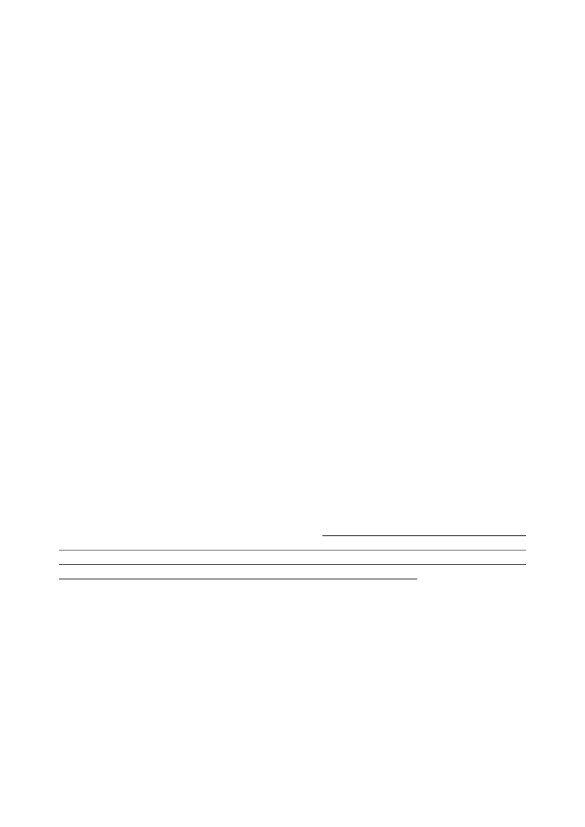    інших державних органах України; - аналізувати сучасні проблеми розвитку суспільства і виробляти власну життєву   позицію.   Викладання дисципліни здійснюється на основі курсу лекцій та шляхомпроведення семінарських занять, групових та індивідуальних консультацій. Під часзанять використовуються інтерактивні методи викладання та навчання, а також різнівиди контролю за рівнем засвоєння студентами навчального матеріалу.Методи контролю та оцінювання знань студентів    Модульно-кредитна система оцінювання знань студентів впроваджена з метоюстимулювання систематичної, самостійної роботи студентів, підвищення об’єктивноїоцінки їх знань, демократизації взаємин «студент – викладач», зменшенняперевантажень студентів під час сесії. Модуль – це логічно завершена частинатеоретично та практично опрацьованого навчального матеріалу з окремої теми чигрупи тем. У процесі вивчення навчальної дисципліни використовують наступні видиконтролю: 1. поточний - здійснюється на кожному семінарському аудиторному занятті у    формі усного опитування, виступів студентів, тестування, підготовки    рефератів, виконання контрольних робіт; 2. підсумковий ( проміжний) - проводиться з використанням тестових технологій    з метою оцінювання знань і умінь, набутих під час вивчення тем відповідного    модуля. 3. семестровий - проводиться за однією із таких форм: семестровий іспит або    залік з навчальної дисципліни в обсязі навчального матеріалу, визначеного    навчальною программою. Форма проведення іспиту може бути різною –    письмова, усна, тестова, письмово-усна (комбінована) тощо, вона    затверджується кафедрою і відображається у робочій навчальній програмі    дисципліни.    В основі рейтингової модульної системи використана 100 – бальна шкалаоцінок. Це максимальна сума балів за всі види робіт, що виконані студентом знавчальної дисципліни протягом семестру: семінарські заняття; індивідуальнізавдання; підготовка рефератів, тез, доповідей; самостійна робота; виконанняписьмової контрольної роботи чи здача тесту; відвідування лекцій, семінарськихзанять, ведення конспекту; участь у наукових конференціях тощо.    Підсумкова семестрова рейтингова оцінка складається з підсумкової модульноїрейтингової оцінки (максимально – 75 балів) і оцінки за семестровий контроль(максимально – 25 балів).    Розподіл балів підсумкової семестрової модульної рейтингової оцінкиоцінювання знань, навичок та умінь студентів протягом семестру встановлюєтьсянаступним чином: - 1-й модуль – 35 балів; - 2-й модуль – 40 балів.    Модульна рейтингова оцінка за засвоєння матеріалу кожного навчальногомодуля складається з: - суми балів за виконання усіх видів робіт (семінарських, індивідуальних)передбачених робочою навчальною програмою дисципліни.76 - балів за засвоєння матеріалу навчального модуля, що охоплює переважнолекційний матеріал та матеріал, винесений на самостійне опрацювання.   Проведення контролю із засвоєння матеріалу навчального модуля, що охоплюєпереважно лекційний матеріал та матеріал, винесений на самостійне опрацювання вуніверситеті здійснюється виключно з використанням тестових технологій   Тестові запитання (завдання) повинні рівномірно охоплювати теоретичний тапрактичний матеріал курсу та забезпечувати контроль знань і умінь, як правило, успіввідношенні 50/50. Вага питання при оцінюванні знань студента з використаннямтестових технологій може становити 0,5 або 1 бал (у залежності від кількості запитаньу тестовому завданні ( 30 або 20).   До модульного контролю допускаються усі студенти незалежно від їх поточноїуспішності та відвідування занять, але під час підсумкової модульної оцінкивраховуються всі види робіт, передбачених навчальною програмою та які вони маливиконати під час відпрацювання навчального матеріалу поточного модулю.   За рівнем засвоєння студентами модульного матеріалу викладачемвиставляється модульна рейтингова оцінка, яка складається з результату оцінюванняза тестовим випробуванням та суми балів за виконання усіх видів робіт передбаченихробочою навчальною програмою дисципліни. Результати модульного контролюдоводяться до відома студентів протягом тижня після його проведення. Прикладрозподілу балів, що присвоюються студенту за різні види робіт, наведений у додатку А.   У разі, якщо студент бажає підвищити модульну рейтингову оцінку або зповажної причини не з’явився для проведення модульного контролю чи не здав тесту(письмової контрольної роботи), він допускається до повторного складання модулю.   Студент, який не погоджується з отриманою оцінкою за результатамимодульного контролю, має право звернутися з письмовою апеляцією до завідуючогокафедри після оголошення її результатів. Розгляд апеляції проводиться протягом двохробочих днів після її подання комісією кафедри в присутності студента, яка і приймаєостаточне рішення.   Сумарна модульна оцінка визначається після останнього модульного контролюз навчальної дисципліни. При цьому викладач має право збільшити її від 1 до 5 балів,в залежності від активності студента на заняттях, своєчасності та ретельностівідпрацьовування навчальних матеріалів, участі в науково – дослідній роботі тощо.   Екзаменаційна (залікова) рейтингова оцінка з навчального предмету за семестрє сума балів (із 25 можливих) набрана студентом при здачі семестрового контролю.   Межу успішного складання студентом тесту при проведенні усіх видівконтролів встановлено на рівні 60 % від максимальної можливої кількості балів.   Студент, який отримав оцінку ’’незадовільно’’ з одного модульного контролю,може складати іспит (залік) з відповідної частини дисципліни. На підставі одержаноїоцінки з дисципліни та урахуванням позитивних оцінок з інших модулів визначаєтьсяпідсумкова екзаменаційна або залікова оцінка.   До здачі семестрового екзамену чи заліку допускаються студенти, які виконалипротягом семестру всі види навчальної роботи, успішно пройшли модульний контрольі набрали не менше 45 балів підсумкової семестрової модульної рейтингової оцінки.   Студент має право не складати семестровий екзамен і отримати екзаменаційнурейтингову оцінку 25 балів із зарахуванням йому навчального курсу з дисципліни,якщо він успішно пройшов модульний контроль і набрав 70 – 75 балів підсумковоїмодульної рейтингової оцінки.   При формі контролю ’’залік’’ студенти, які набрали не менше 45 балівпідсумкової оцінки залікову рейтингову оцінку отримують автоматично пропорційно77до підсумкової модульної рейтингової оцінки ( за кожних 3 бали підсумкової студент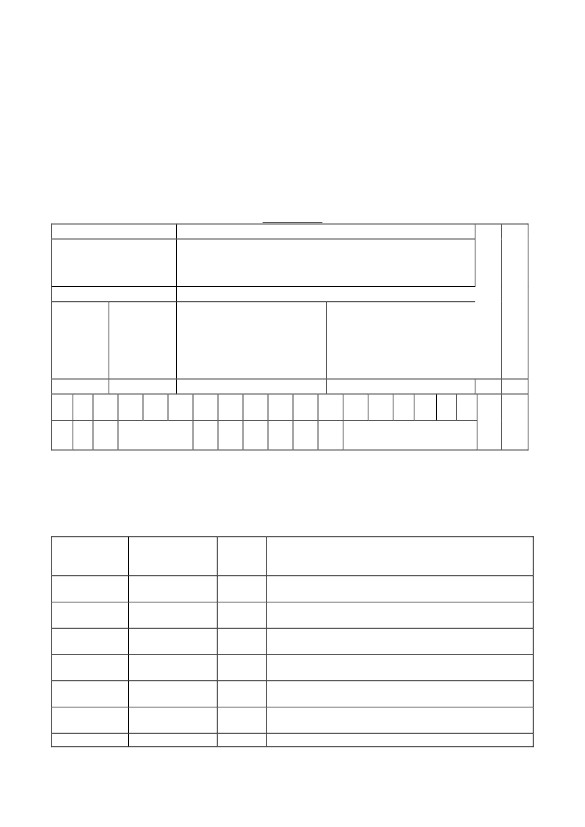 отримує 1 бал залікової, тобто 45 + 15 = 60 балів.   Система нарахування рейтингових балів для проведення підсумкової   семестрової модульної рейтингової оцінки з курсу «Основи права»1. Відвідування лекцій, семінарських занять, ведення конспекту – 1-2 бали.2. Виконання завдань самостійної роботи – 1-3 бали.3. Виконання індивідуальних завдань – 1- 2 бали.4. Доповідь (виступ) на семінарі – 1-2 бали.5. Підготовка і виступ з рефератом – 1-3 бали.7. Здача підсумкового тесту – 1-20 балів.Змістовий модуль 1Всі види робіт, щовиконані студентомпротягом семестру35 балівПоточний контроль(змістовні модулі)ЗСЗ, ПТКПідсумко- виймодульнийконтроль(тести) ЗМПоточний контроль( змістовні модулі)  ЗСЗ, ПТКДодаток А.Змістовий модуль 2Всі види робіт, що виконані студентом протягом     семестру40 балівПідсумковий модульнийконтроль(тести) ЗМСеместровий контроль15 балівТ1 Т2 Т320 балівТ1Т2Т3Т425 балівТ5Т6Т7Т8Т9Т415 балівТ5 Т6 Т7 Т8 Т925 10055 520544 44415Примітка: ЗСЗ (захист семінарського заняття); ПТК ( поточний тестовий контрольна семінарі); ЗМ (здача модуля в системі «AТutor»); Т ( тема семінарськогозаняття).Відповідність підсумкових семестрових рейтингових оцінок у балах оцінкам за національною шкалою та шкалою ECTSОцінка вбалах90- 10082 - 8975 - 8167 - 7460 - 6635 - 591 - 34Оцінка занаціональноюшкалоювідміннодобредобрезадовільнозадовільнонезадовільнонезадовільноECTSоцінкаABCDEFXFПоясненняВідмінно (виконання лише з незначноюкількістю помилок)Дуже добре (вище середнього рівня з кількомапомилками)Добре (в загальному вірне виконання з певноюкількістю помилок)Задовільно (непогано, але зі значною кількістюнедоліків)Достатньо (виконання задовольняє мінімальнимкритеріям)Незадовільно(зможливістюповторногоскладання)Незадовільно (з обов’язковим повторним курсом)78СумаРозділ 7Методичні рекомендації щодо написання рефератів  Написання і захист реферату є важливою формою самостійної навчальноїдіяльності студентів. Він не є дослівним переказом тексту підручника або навчальногопосібника, а являє собою одну з форм наукового дослідження на певну тему, творчоперероблену на основі знайомства зі станом сучасних наукових досліджень (науково-проблемний реферат) або виклад основних положень певних видань чи їх частин(оглядово-інформаційний реферат).  Реферат має бути виконано самостійно. Мета написання реферату полягає унабутті студентом знань з правознавства, вміння і навичок працювати з науковоюлітературою і нормативно-правовими актами, самостійно аналізу ваги і узагальнюватиматеріал, робити і формулювати власні висновки та пропозиції  За допомогою рефератів студент глибше вивчає найбільш складні проблеминавчальної дисципліни, вчиться правильно оформлювати роботу та докладатирезультати своєї праці.  Підготовка реферату включає в себе наступні етапи:  1) вибір теми;  2) підбір і вивчення спеціальної літератури та нормативно-правових актів;  3) складання плану реферату;  4) викладення змісту теми;  5) оформлення реферату,  6) усний виклад реферату           1. Вибір теми  Студент самостійно обирає тему реферату з запропонованого переліку.Допускається закріплення декількох студентів за однією і тією ж темою реферату. Втакому разі на семінарських заняттях один з них доповідає, а інші виступають здоповненнями та уточненнями.  Студент може в обсязі навчальної програми дисципліни сам запропонуватитему реферату, узгодивши її з викладачем.  При виборі теми студенту слід керуватися своїми інтересами до певноїпроблеми, можливостями підбору літератури та інше.     2. Підбір і вивченим спеціальної літератури та нормативно-правових            актів  Роботу над рефератом потрібно починати з вивчення стосовно обраної темивідповідного розділу підручника, навчального посібника, конспектів лекцій. Післятого як загальне уявлення про обрану тему склалося, студенту слід приділитисерйозну увагу підбору і вивченню нормативно-правових актів та літератури,орієнтовний список якої наведено після кожної теми. Однак запропонований перелікджерел не повинен зв’язувати ініціативу студента. Він може та мусить використатиінші роботи, самостійно підібрані внаслідок вивчення бібліографії за обраноюпроблематикою.   Вивчаючи ту чи іншу наукову працю, студент повинен сприймати її крізьпризму тих основних проблем, що їх вирішував автор. Без усвідомлення проблеминеможливо виділити головне й істотне, важко відокремити тезу від аргументів іпрактично неможливо перебороти формальне ставлення до змісту досліджуваноїпраці.79        3. Складання плану реферату  Після ознайомлення з літературою та нормативно-правовими актами студентскладає план реферату, в якому конкретизуються питання обраної теми та якийвключає в себе: вступ; основну частину (виклад змісту теми); висновки; список використаної літератури.  Вступ є обов’язковою частиною реферату, в якому стисло обгрунтовуєтьсяактуальність, наукова і практична значимість обраної теми, вказується на її місце вструктурі курсу правознавства, формулюються цілі дослідження.  Основна частина реферату складається з розділів та підрозділів, в яких маютьбути послідовно розглянуті всі питання теми. При цьому слід мати на увазі, щокількість розділів та підрозділів не регламентується, але недоцільно їх робитиневеликими за обсягом. Якщо матеріал важко розбити на декілька частин через йоготісну змістовну і логічну послідовність, розділ можна не розбивати на підрозділи.  При визначенні назв розділів і підрозділів необхідно знати, що назва розділуне може повторювати назву теми роботи, а назва підрозділу повторювати назвурозділу.  Заключна частина реферату має містити висновки, в яких формулюютьсярезультати дослідження, оцінки проаналізованого матеріалу, пропозиції чирекомендації з досліджуваної проблематики.  Вступ і висновки реферату разом не повинні перевищувати одну чверть йогообсягу.          4. Викладання змісту теми  Після підбору і вивчення літератури, визначення плану реферату слідприступити до узагальнення та систематизації зібраного матеріалу. Виклад матеріалуповинен бути чітким, логічним та послідовним. Викладати матеріал у рефератірекомендується у безособовій формі висловлювання (наприклад, “вважаємо”,“думаємо”, “рахуємо” та інше). Необхідно вживати терміни, властиві даній науці,уникати незрозумілих понять та складних граматичних оборотів. Терміни, окреміслова і словосполучення допускається змінювати прийнятими текстовимискороченнями, значення яких зрозуміле з контексту реферату.  При використанні цитат з літературних та наукових джерел слід пам’ятати, щовони необхідні для підтвердження думки автора реферату, або ж для висловлюваннясвоєї думки на противагу іншій. Занадто зловживати ними не слід.  Студенту доцільно звернути увагу на такі характерні недоліки, якітрапляються при написанні реферату і які можуть привести до незадовільної оцінки: механічне, дослівне переписування використаної літератури; поверховий, не аргументований виклад основних теоретичних положень; невідповідність між змістом роботи та її планом; абстрактний виклад теми, відсутність посилань на чинне законодавствоУкраїни; недбалість і неграмотність викладу.  Отже, основними вимогами до написання реферату є вміння виділяти головнітеоретичні питання і роз’яснювати їх на конкретному матеріалі, логічно та послідовнорозкривати зміст теми, використовуючи при цьому сучасну юридичну літературу.80                5. Оформлення реферату  Студент повинен пам’ятати, що через оформлення реферату, його зовнішнійвигляд, викладач формує першу думку про зміст матеріалу. Тому кожному студентунеобхідно опанувати техніку й етику оформлення наукової праці та дотримуватисьстандартних вимог, які висуваються щодо рефератів.  Починається робота з титульного листа, який оформлюється згідно зі зразком(додаток Б).  Після титульного листа, на другій сторінці реферату подається план роботи.  Кожна структурна частина роботи повинна починатися з нової сторінки тамати заголовок, який відповідає плану реферату. Заголовки слід розташовуватипосередині рядка і друкувати великими літерами без крапок в кінці, не підкреслюючи.Якщо заголовок складається з двох і більше речень, тоді їх розділяють крапкою.Перенесення слів у заголовку не допускається.  Відстань між заголовком і подальшим чи попереднім текстом має бути неменше, ніж три інтервали, якщо реферат виконаний рукописним або машинописнимспособом, та не менше, ніж два інтервали, якщо робота виконана за допомогоюкомп’ютера.  Розділи слід нумерувати арабськими цифрами без крапок в кінці. Підрозділиповинні мати порядкову нумерацію в межах кожного розділу. Номер підрозділускладається з номеру розділу і порядкового номеру підрозділу, відокремленихкрапкою (наприклад - 1.1, 1.2).  Усі сторінки, починаючи з другої, послідовно нумеруються з проставленнямарабських цифр за загальним правилом у нижньому правому куті, без крапки в кінці.Слід мати на увазі, що першою сторінкою реферату є титульний лист, на якомунумерація сторінки не ставиться, але враховується при нумерації наступної сторінки.  Реферат пишеться чітким, розбірливим почерком, або друкується на одномубоці аркуша білого паперу формату А4 (розмір 210x297 мм) через два міжстроковихінтервали для друкарської машинки і півтора - для комп’ютера, з обов’язковимдодержанням при цьому такої ширини полів: зверху і знизу - 20 мм, зліва - 25-30 мм,справа - 10 мм. На одній сторінці повинно бути не більше 32-40 рядків.  Загальний обсяг реферату не повинен перебільшувати 24 друкованих сторіноктексту через 2 інтервали чи 16 - через 1,5 інтервали.  Робота повинна бути зброшурована і підшита. На останній сторінці ставитьсячисло, місяць та рік виконання роботи, а також підпис виконавця.  Оформлення списку використаної літератури є важливою складовоюнаписання реферату. В список включаються тільки ті джерела, які використовувалисьпри написанні реферату або на які зроблено посилання в самій роботі. Списоклітератури в загальний обсяг реферату не включається, але нумерація сторінокпродовжується.  При оформленні списку використаної літератури його слід умовно розділитина дві частини: нормативно-правові акти і спеціальна література (нумерація, прицьому залишається наскрізною).  Нормативно-правові акти розміщуються за їх юридичною силою (Конституція,закони, підзаконні нормативні акти - укази Президента, постанови Кабінету МіністрівУкраїни і т. ін.). Нормативно-правові акти однакової юридичної сили розміщуються вхронологічному порядку.81        Наприклад:        1. Конституція України // Відомості Верховної Ради України. – 1996. – № 30. –Ст.141.        2. Декларація про державний суверенітет України: (16 липня 1990 p.). - К.,1991. - 8с.        3. Постанова Верховної Ради УРСР “Про оголошення незалежності України”від 24 серпня 1991 р. // Відомості Верховної Ради Української PCP. - 1991. - №38 - Ст.502.        4. Закон України «Про вибори народних депутатів України» від 17 листопада2011 року // Відомості Верховної Ради України. - 2012. - № 10-11. - С.73.         До спеціальної літератури відносяться монографії, підручники, навчальніпосібники, наукові статті та ін. Дані джерела розміщуються в алфавітному порядкуназв або прізвищ перших авторів. Спочатку вказують прізвище автора, його ініціали.Потім - назву праці, місто видання, видавництво, рік видання, кількість сторінок.Якщо праця автора розміщена у збірнику робіт, журналі чи газеті, то після назвиставиться дві косі лінії, а далі назва збірника чи журналу, місце, рік видання та йогономер (або випуск), і на яких сторінках даний матеріал надрукований. Для газетноїстатті, крім назви і року видання, вказують так само дату. При цьому джерела требаписати мовою оригіналу.        Наприклад:        1.Опришко В. Державно-правова реформа в Україні: основні напрямки / В.Опришко // Право України. - 2016. - №1. - С. 27-32.        2.Прокопенко В. І. Трудове право України: Підручник. Вид. третє / В.І.Прокопенко. – Xарків: Консум, 2015. - 528 с.         Важливе значення мас правильне оформлення посилань на джерела таматеріали, які студент використовує при написанні реферату. Рекомендуєтьсянаступний варіант оформлення посилань. Нумерація усіх посилань з визначеннямномера джерела даного посилання у списку використаної літератури. У такому разіпосилання оформлюється у квадратних дужках з у казанням сторінки.        Наприклад:        Цитата в тексті: „В адміністративній науці загальноприйнято, що...” [11, с.145].                6. Усний виклад реферату         Після написання реферату студент повинен докласти його зміст насемінарському занятті. Автор роботи в термін до десяти хвилин має викласти основніположення розділів та підрозділів свого дослідження, обгрунтувати наукову іпрактичну значимість обраної теми, сформулювати пропозиції чи рекомендації. Післявиступу, при необхідності, відповісти на запитання викладача та інших учасниківсемінару.        За результатами обговорення написаного і докладеного реферату студентувиставляється відповідна кількість балів, які враховуються при виставленніпідсумкової оцінки з навчальної дисципліни.82Додаток Б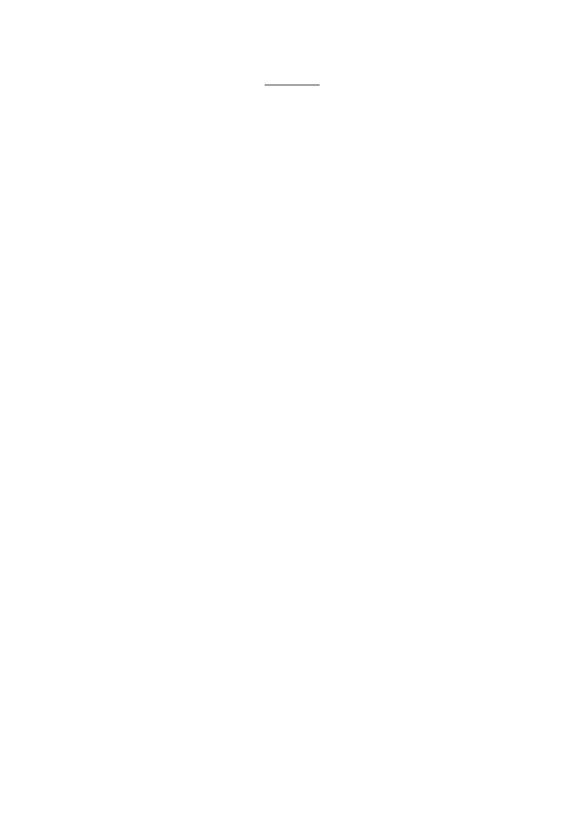 Тернопільський національний технічний університетімені І.ПулюяКафедра українознавства і філософіїРефератіз дисципліни«Основи права» на тему:Співвідношення норм праваз іншими соціальними нормамиВиконала: студентка групи СП-31Сотник Олена АнатоліївнаПеревірив: професор А.А. КриськовТернопіль – 201783Розділ 8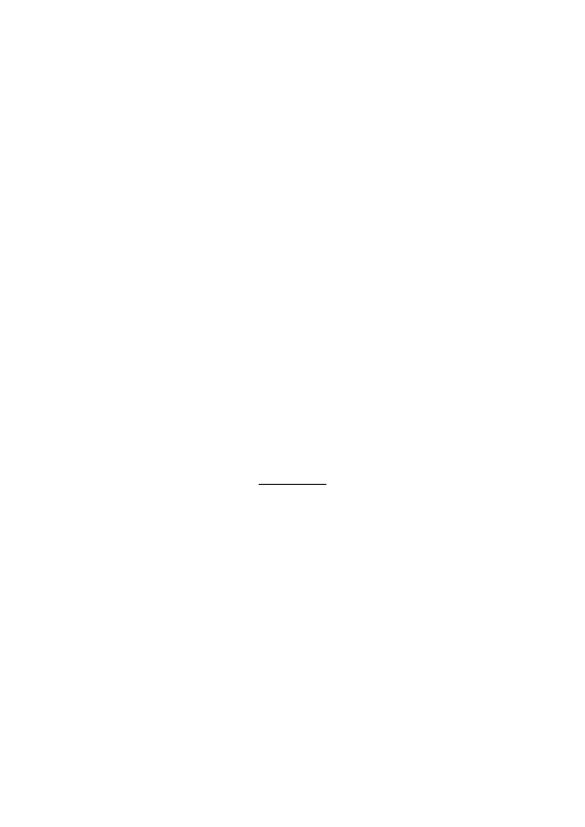 Список рекомендованих джерел і літературидля вивчення курсу «Основи права»Посібники, підручники1.2.Основи права. Кишеньковий довідничок // Автори-упорядники: Бармак М.В.,Бармак О.Я. – Тернопіль: АСТОН, 2015. – 408 с. Кравчук В.М., Кравчук К.Г. Правознавство: Опорні конспекти з основ права:Навч. посіб. для студентів неюридичних спеціальностей вищих навчальнихзакладів / В.М. Кравчук, К.Г. Кравчук. – Тернопіль: ТзОВ «Терно-граф», 2010.– 304 с.Кравчук В. М. Теорія держави і права (опорні конспекти): Навч. посіб. для студ.вищ. навч. закл. 3-є вид., змін. і доп. / В.М. Кравчук (авт.-упоряд.). - К.: Алерта,2014. – 608 с.Кириченко В. М. Правознавство: Модульний курс / В.М. Кириченко. – К.: Центручбової літератури, 2007. – 328 с.Правознавство: Підручник / За ред. О.В. Дзери. 10-е вид., перероб. і допов. – К.:Юрінком Інтер, 2008. – 423 с.Ратушняк С.П. Правознавство: навчальний посібник для 10-11 профільних класів,абітурєнтів, студентів неюридичних спеціальностей / С.П. Ратушняк.- Вид. 3-є,доп. і переробл. – Тернопіль: Навчальна книга Богдан, 2014. – 720 с.3.4.5.6.Рекомендований список літератури для поглибленого вивчення курсу«Основи права», написання контрольних робіт,    підготовки рефератів Тема № 1. Основи теорії держави і права1.2.3.4.                         Література Андрусишин Б. Форма сучасної національної української держави: реалії таперспективи // Право України. - 2015. - № 9. - С. 189-191.Бистрик Г. Принципи організації і функціонування механізму держави: теоретико-правові аспекти // Юридична Україна. - 2013. - № 11. - С. 9-16. Клочков В. Проблеми визначення правових понять у законах та нормативно-правових актах // Юридична Україна. - 2014. - № 1. - С. 63-71. Кравчук М. В. Проблеми теорії держави і права (опорні конспекти) [Текст] :навч. посібник. Вид. 3-тє, змінене і допов. / М.В. Кравчук. - Тернопіль: ТНЕУ,2016. - 420 с.  Озель В. Звичай у системі права України // Підприємництво, господарствоі право. - 2016. - № 6. - С. 201-205.  Оніщенко Н. До питання про категорію "джерело права": ретроспективнийаналіз, дискусії, сучасний погляд // Право України. - 2016. - № 10. - С. 56-63. Петришин О. Проблеми удосконалення нормативно-правових актів України ісвітлі загальної теорії права // Право України. - 2015. - № 6. - С. 247-250. Процюк І. Законодавча влада у парламентській республіці // Право України. -2014. - № 8. - С. 45-55.     Теорія держави і права: Навч. посібник // За заг. ред. С.Л Лисенкова,В.В.Копейчикова. - К: Юрінком Інтер, 2002.5.6.7.8.9.8410.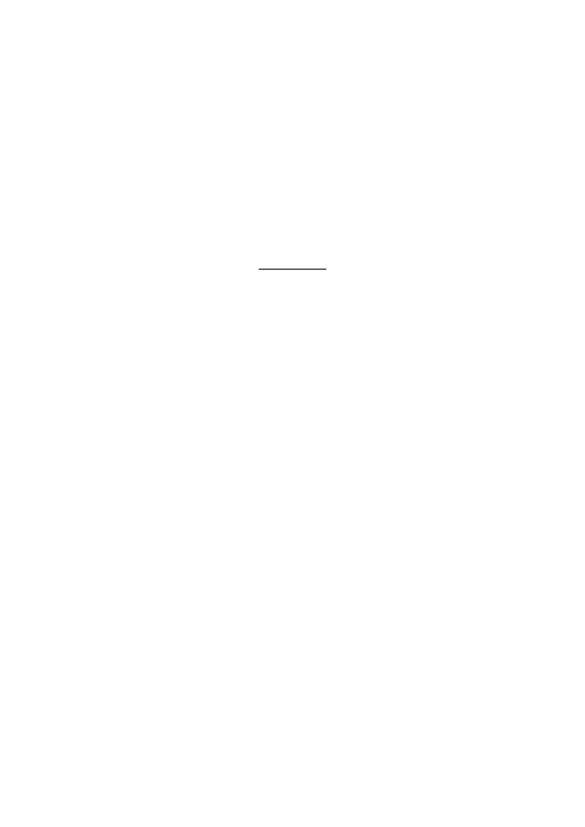 11.12.13. Теорія держави і права. Посібник для підготовки до іспитів / С.М. Тимченко,Р.А. Калюжний, Н.М. Пархоменко, С.М. Легуша. – К.: Вид. ПАЛИВОДА А.В.,2005. – 176 с.    Толстенко В. Поєднання правових і політичних форм держави в сучаснійдержавотворчій практиці // Юридична Україна. - 2014. - № 4. - С. 21-28.Україна в умовах реформування правової системи: сучасні реалії таміжнародний досвід: матеріали міжнародної науково-практичної конференції,8-9 квіт. 2016 року, м. Тернопіль: тези наукових доповідей / Тернопільськийнац. екон. ун-т, Юридичний факультет. - Тернопіль: Економічна думка, 2016. -395 с.Ярошенко О. Соціально-правовий вимір держави Україна в умовахєвроінтеграції // Право України. - 2016. - № 8. - С. 9-16.Тема № 2. Основи теорії права1.                       ЛітератураАктуальні проблеми правознавства: зб. наук. праць юридичного факультетуТерноп. нац. економічного ун-ту / гол. ред. Б. В. Кіндюк. - Тернопіль : ТНЕУ, Вип. 1. - 2016. - 190 с .Гетьман Є. Консолідація як форма систематизації законодавства України //Вісник Національної академії правових наук України. - 2015. - № 3. - С. 21-28.Подорожна Т. Юридична відповідальність як гарантія конституціоналізаціїправового порядку // Право України. - 2016. - № 8. - С. 107-115.Кравчук В. Правовий простір держави: проблеми визначення за обсягом ізмістом // Актуальні проблеми правознавства : зб. наук. праць Юридичногофакультету Терноп. нац. економічного ун-ту / гол. ред. Б. В. Кіндюк. -Тернопіль : ТНЕУ, 2016. - Вип. 1. - С. 15-18.Кравчук М. Проблеми теорії держави і права (опорні конспекти) : навч.посібник / М. В. Кравчук ; Терноп. нац. екон. ун-т. - Вид. 3-тє, змінене і допов. -Тернопіль : ТНЕУ, 2016. - 420 с.Луцький Р. Системність та загальнообов’язковість як визначальні ознаки, щохарактеризують позитивну сутність права // Бюлетень Міністерства юстиціїУкраїни. - 2016. - № 8. - С. 28-32.Мисак О. Теоретичні проблеми визначення змісту юридичноївідповідальності // Підприємництво, господарство і право. - 2016. - № 7. - С.129-132.Моісеєнкова С. Філософсько-правовий аналіз механізму правоутворення// Підприємництво, господарство і право. - 2016. - № 5. - С. 123-127.Саннікова М. Комплексні галузі права: до постановки питання // ВісникНаціональної академії правових наук України. - 2014. - № 4. - С. 59-64.Свириденко Г. Сучасні складові механізму формування правомірноїповедінки // Бюлетень Міністерства юстиції України. - 2016. - № 9. - С. 64-69.Теплюк М. Принципи рівності у праві як одна із засадничих вимог розвиткугромадянського суспільства // Право України. - 2014. - № 9. - С. 249-251Черкас М. Чинники, що впливають на формування правосвідомості в Україні //Вісник Національної академії правових наук України. - 2016. - № 3. - С. 172-182.2.3.4.5.6.7.8.9.10.11.12.85Тема № 3. Основи конституційного права України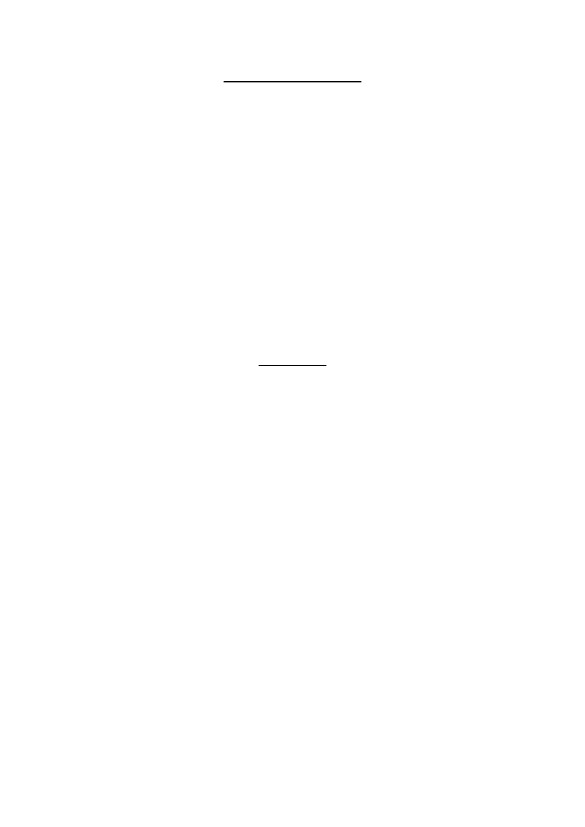 1.                  Нормативно-праві актиАкт проголошення незалежності України: Прийнятий Верховною радоюУкраїни 24 серпня 1991 р. //Відомості Верховної ради Української РСР. – 1991.- № 38. – Ст.502.Конституція України // Відомості Верховної Ради України. - 1996. - № 30. –С.141. (з наступними змінами) http://zakon.rada.gov.uaЗакон України «Про всеукраїнський референдум» від 6 листопада 2012 року //Відомості Верховної Ради України. - 2013. - № 44-45.-С.634.Закон України «Про громадянство України» від 18 січня 2001 року // ВідомостіВерховної Ради України. - 2001. - № 13. - С. 65.Закон України «Про вибори народних депутатів України» від 17 листопада 2011року // Відомості Верховної Ради України. - 2012. - № 10-11. - С.73.Закон України «Про вибори Президента України» від 5 березня 1999 року //Відомості Верховної Ради України. - 1999. - № 14. - С.81.Закон України «Про Конституційний Суд України» від 16 жовтня 1996 р.//Відомості Верховної Ради України. – 1996. - № 49. – С.272.Закон України «Про судоустрій і статус суддів» від 2 червня 2016 р. //Відомості Верховної Ради України. - 2016. - № 31. - С.545.                       ЛітератураАктуальні проблеми конституційного права України: підручник / Нац. акад.внутрішніх справ; ред. А. Ю. Олійник. - К. : Центр учбової л-ри, 2013. - 554 с.Баулін Ю. Новий конституційний формат діяльності Конституційного СудуУкраїни: конституційна скарга // Право України. - 2016. - № 7. - С. 19-23.Булкат М. До питання про еволюцію формування наукових підходів щодоконцепції судової влади // Бюлетень Міністерства юстиції України. – 2016. - №5. - С. 30-34.Годованець В. Ф. Конституційне право України: навч. посібник / В.Ф.Годованець, А.С. Головін. - Київ : Персонал, 2011. - 384 с.Городовенко В. Окремі питання організації системи судів України запринципами територіальності та спеціалізації в контексті сучасноїконституційної реформи в Україні // Право України. - 2016. - № 7. – С. 34-43.Городовенко В. Реалізація принципів статусу суддів у контексті нового етапусудово-правової реформи // Право України. - 2015. - № 1. - С. 131-142.Дашковська О. Конституційна відповідальність: методологічні засадидослідження // Вісник Національної академії правових наук України. - 2013. - № 3. - С. 101-107.Каганець А. Конституція України: час змінювати систему правосуддя //Юридична газета. - 2016. - № 3/4 (26 січ.). - С. 28-29Конституційні права і свободи людини у сучасній Україні та пошукоптимальної моделі їх захисту // Вісник Національної академії правових наукУкраїни. - 2014. - № 4. - С. 176-182.Лінецький С. Контрольні повноваження комітетів Верховної Ради України:правове регулювання та проблеми реалізації // Часопис Парламент. - 2015. - №1. - С. 3-52 : схемиМайданик О. Конституція України - правова основа життєдіяльностісуспільства і держави // Юридична Україна. - 2016. - № 3/4. - С. 24-31.2.3.4.5.6.7.8.1.2.3.4.5.6.7.8.9.10.11.8612.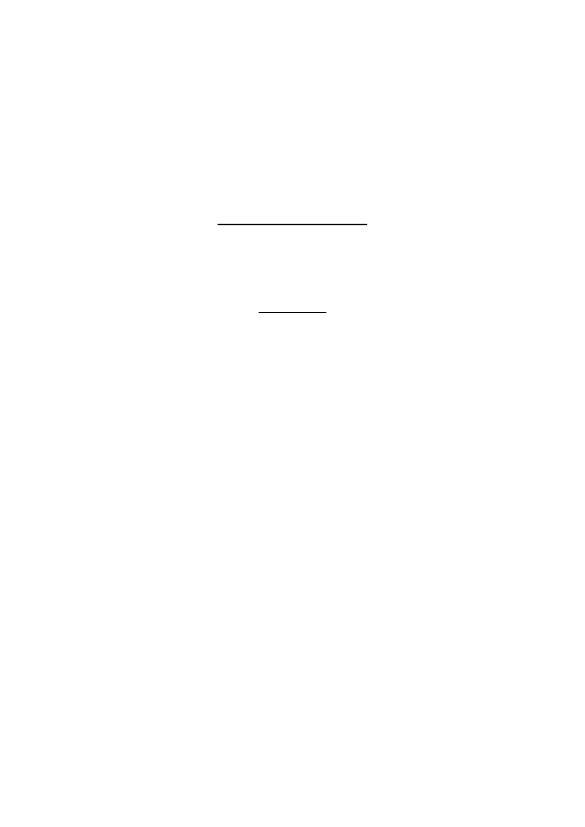 13.14.15.Марцеляк О. Роль науки конституційного права в конституціоналізації правовоїсистеми України // Право України. - 2016. - № 6. - С. 79-89Процюк І. Законодавча влада у парламентській республіці // Право України. -2014. - № 8. - С. 45-55.Рабінович П. Можливості удосконалення конституційно-правового статусулюдини і громадянина в Україні // Юридична Україна. - 2014. - № 4. - С. 32-41.Смокович М. Вплив цензу «осілості» на реалізацію пасивних виборчих правгромадян України, що балотуються до законодавчого органу влади //Юридична Україна. - 2015. - № 1. - С. 23-33.Тема № 4. Основи цивільного права України1.2.3.                    Нормативно-правові актиКонституція України // Відомості Верховної Ради України. – 1996. – № 30. –Ст.141. (з наступними змінами) http://zakon.rada.gov.uaЦивільний кодекс України // Голос України. – 2003. – 12 березня. – С.6.Закон України “Про власність” від 7 лютого 1991 року // Відомості ВерховноїРади України. – 1991. – № 20. – Ст.249.                            ЛітератураБратель О. Позов – цивільний процесуальний та матеріально-правовий юридичний факт // Підприємництво, господарство і право. - 2016. - №1. - С. 3-10.Вишиваний В. Право на спадкування за законом: хто і коли ним користується// Все про бухгалтерський облік. - 2016. - № 41/42 (4 трав.). - С. 9-11Волошенюк О. Честь, гідність і ділова репутація і порядок захист //Юридичний журнал. - 2012. - № 6. - С. 78-85.Гриняк А. Право спільної власності за цивільним та сімейним законодавствомУкраїни // Юридична Україна. - 2015. - № 6. - С. 59-64.Кармаза О. Договір найму житла та договір оренди житла: їх співвідношення// Підприємництво, господарство і право. - 2016. - № 2. - С. 18-23.Комарницька О. Види форм власності за Конституцією України // Юридичнийвісник України. - 2015. - № 33 (22-28 серп.). - С. 5Кузнєцова Н. Громадянське суспільство та особисті немайнові права // ПравоУкраїни. - 2015. - № 4. - С. 9-17.Малигіна К. Аналіз зобов’язання за ЦК України // Юридична газета. - 2013. - № 26 (25 черв.). - С. 38-39Мікуліна М. Особисті немайнові права фізичних осіб: мозаїка класифікацій// Право України. - 2011. - № 1. - С. 216-221.Мороз В. Визнання права власності в порядку спадкування // Юридична газета.- 2016. - N 33 (23 серп.). - С. 14-15Пленюк М. Поняття юридичного факту в доктрині цивільного права: історія ісучасність // Юридична Україна. - 2014. - № 11. - С. 58-62Рибак О. Критерії визначення розміру компенсації моральної(немайнової) шкоди // Підприємництво, господарство і право. - 2012. - № 10. -С. 28-31Романюк Я. Право власності: європейський досвід та українські реалії // ПравоУкраїни. - 2016. - № 1. - С. 11-13Скиданов К. Значення волевиявлення для дійсності правочину // ЮридичнаУкраїна. - 2015. - № 2. - С. 33-38.1.2.3.4.5.6.7.8.9.10.11.12.13.14.8715.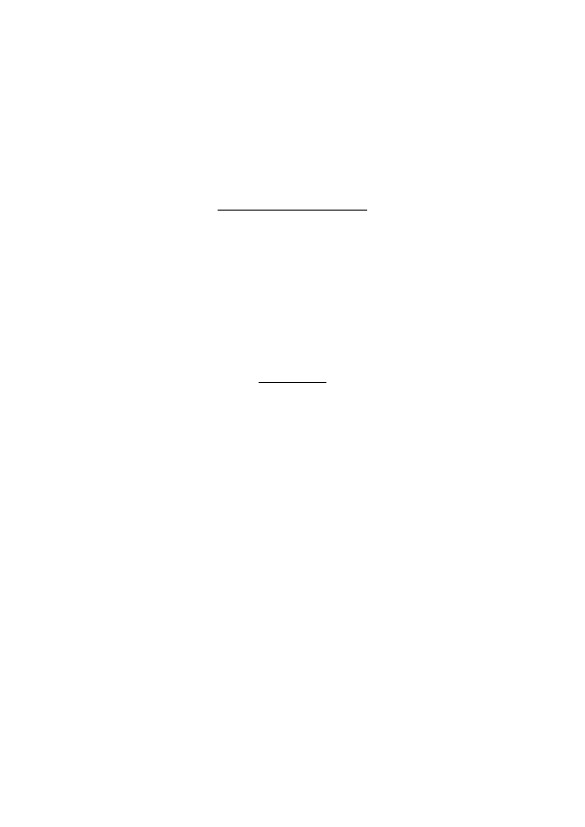 16.17.Спасибо-Фатєєва І. Юридичні особи за Цивільним кодексом України // ПравоУкраїни. - 2014. - № 2. - С. 70-79.Харитонов, Є. О. Цивільне право України: підручник. Вид. 3-є, переробл. ідоп. / Є. О. Харитонов, О. І. Харитонова, О. В. Старцев. - К. : Істина, 2011. - 808с.Цивільне право України. Загальна частина: підручник / НАН України;Київський ун-т права; Нац. авіаційний ун-т; ред. : Ю. Л. Бошицький, Р. Б.Шишка. - Київ: Ліра-К, 2014. - 760 с.Тема № 5. Основи трудового права України1.2.                    Нормативно-правові актиКонституція України // Відомості Верховної Ради України. – 1996. – № 30. –Ст.141. (з наступними змінами) http://zakon.rada.gov.uaКодекс законів про працю України // Кодекс законів про працю з постатейнимиматеріалами / За ред. В.М.Вакуленко, О.П.Товстенко. – К.: Юрінком Інтер,1997.Закон України «Про порядок вирішення колективних трудових спорів(конфліктів)» // Відомості Верховної Ради України. – 1998. – № 34.Закон України “Про відпустки” від 15 листопада 1996 року // ВідомостіВерховної Ради України. – 1997. – № 30.Закон України “Про колективні договори і угоди” від 1 липня 1993 року //Відомості Верховної Ради України. – 1993. – № 36.                        ЛітератураБиць І. Випробування під час прийняття на роботу працівників // Праця ізарплата. - 2016. - № 35 (21 верес.). - С. 2-4Биць І. Контракт - особлива форма трудового договору: особливості укладеннята розірвання // Праця і зарплата. - 2016. - № 41 (9 листоп.). - С. 7-9 ; № 43 (23листоп.). - С. 3-7Биць І. Підстави та правові аспекти припинення трудового договору // Праця ізарплата. - 2016. - № 13 (6 квіт.). - С. 6-8 ; № 14 (13 квіт.). - С. 3-5 ; № 15 (20квіт.). - С. 2-3 ; № 16 (27 квіт.). - С. 3-5Бондар В. Оформлення працівника на роботі // Праця і зарплата. - 2016. - № 11(23 берез.). - С. 5-6.Вавженюк С. Правовий статус працівника як суб’єкта охоронних трудових правовідносин // Підприємництво, господарство і право. - 2016. - №7. - С. 55-59. Відповідальність працедавця (підприємства) за несвоєчасно виплаченузаробітну плату // Юридичний вісник України. - 2016. - № 41 (14-20 жовт.). - С.15.Галай А. Щодо оформлення колективного договору // Праця і зарплата. - 2016.- № 30 (10 серп.). - С. 6-7.Гетьманцева Н. Соціальне партнерство як спосіб інтеграції інтересів суб’єктівсоціально-трудових відносин // Підприємництво, господарство і право. - 2016.- № 3. - С. 82-86.Кравчук О. Дисциплінарне стягнення за прогул // Дебет-кредит. - 2015. - № 38(21 верес.). - С. 28-31.Кравчук О. Індивідуальні трудові спори // Дебет-кредит. - 2015. - № 6 (9 лют.).- С. 52-55.3.4.5.1.2.3.4.5.6.7.8.9.10.8811.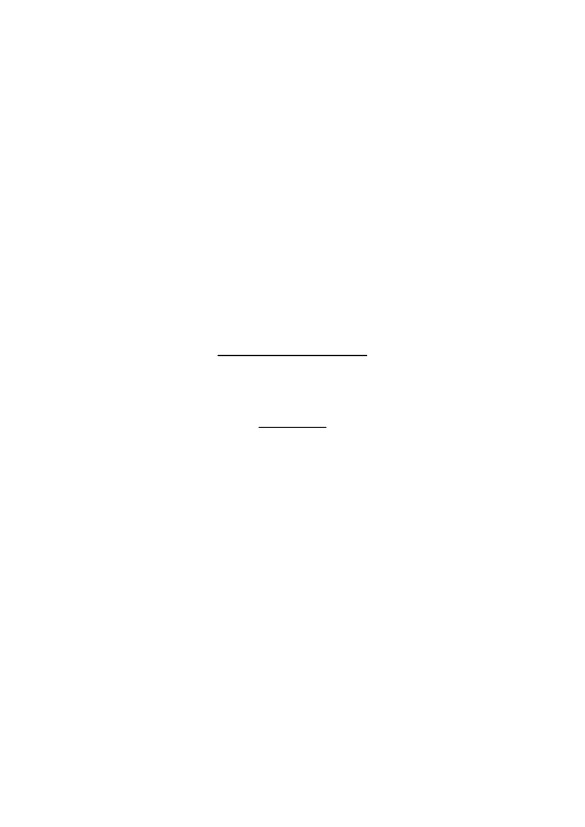 12.13.14.15.16.17.18.Кравчук О. Неповний робочий час // Дебет-кредит. - 2015. - № 6 (9 лют.). - С.34-39 : табл.Мельник К. Ю. Трудове право України : підручник / К. Ю. Мельник. – Київ:Діса плюс, 2014. - 480 с.Старченко І. Колективні трудові спори. Страйк як спосіб вирішенняколективного трудового спору (конфлікту) // Юридичний журнал. - 2010. - №11. - С. 92-95.Тиха А. Деякі питання дисциплінарної відповідальності працівникі // ЮридичнаУкраїна. - 2015. - № 3. - С. 27-32.Трудове право України: практикум: навч. посіб. Для студ. вищ. навч. закл. /П.Д. Пилипенко. - К: Ін Юре, 2014. - 352с.Хуторян Н. Підстави та умови матеріальної відповідальності у трудовомуправі // Право України. - 2014. - № 5. - С. 126-132.Черновська С. Про порядок надання відпусток // Вісник Національної академіїнаук України. - 2011. - № 5. - С. 87-91.Шишлюк В. Припинення трудового договору: поняття та відмінності відсуміжних понять // Підприємництво, господарство і право. - 2016. - № 1. - С.80-84.Тема № 6. Основи сімейного права України1.2.                     Нормативно-правові актиКонституція України // Відомості Верховної Ради України. – 1996. – № 30. –Ст.141.(з наступними змінами) http://zakon.rada.gov.uaСімейний кодекс України // Відомості Верховної Ради України. – 2002. – № 21-22. Ст.135.                             ЛітератураБіленко М. Підстави набуття права спільної сумісної власності подружжя //Юридична Україна. - 2014. - № 4. - С. 65-71.Верес І. Недійсність шлюбу: порівняльний аналіз сімейного кодексу України тасімейного законодавства інших держав // Право України. - 2013. - № 10. - С.97-107.Гаро Г. Патронат над дітьми - законодавчі зміни // Юридична газета. - 2016. - N 29/30 (12 лип.). - С. 13, 20.Грицай Л. Правове регулювання сімейних відносин, суб’єктом яких є молодь //Бюлетень Міністерства юстиції України. - 2016. - № 7. - С. 28-31.Духовна О. Позбавлення батьківських прав: особливості судового захисту //Юридична газета. - 2016. - N 13 (29 берез.). - С. 30.Євко В. Режим окремого проживання подружжя (сепарація): проблеми таперспективи // Підприємництво, господарство і право. - 2014. - № 11. - С. 3-7.Іванов Ю.Ф., Іванова М.В. Сімейне право України: посіб. для підготов. доіспитів - К.: ПАЛИВОДА А.В., 2013. – 240 с.Кленовий М. Аліменти на дитину: у чому відмінності між способами їх сплати// Все про бухгалтерський облік. - 2015. - № 15 (11 лют.). - С. 12-14.Кравцова Т. Любов за правилами: інститут шлюбного договору в Україні //Юридична газета. - 2015. - № 31 (11 серп.). - С. 16.Красицька Л. Розірвання шлюбу: порівняльний аналіз законодавства України таінших країн // Право України. - 2013. - № 10. - С. 108-125.1.2.3.4.5.6.7.8.9.10.8911.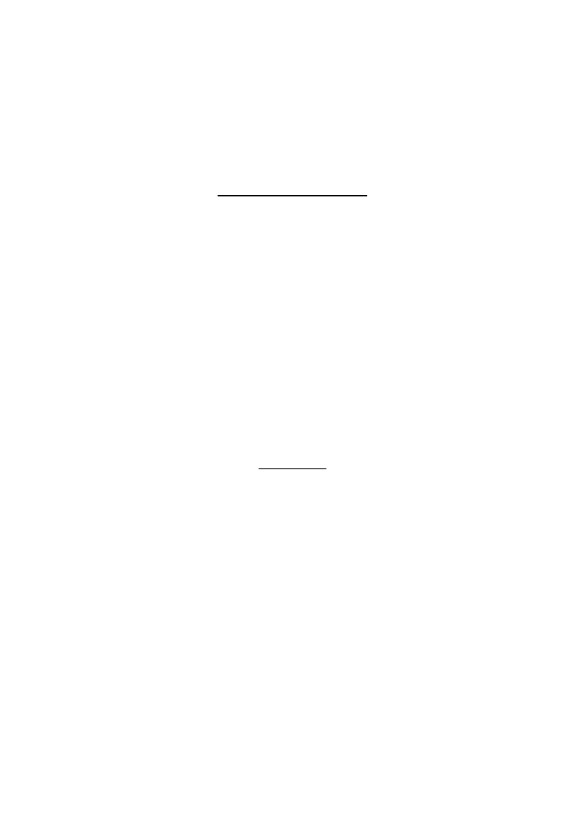 12.13.Михальнюк О. Договір подружжя про надання утримання // ЮридичнаУкраїна. - 2015. - № 2. - С. 19-25.Некляєв Ю. Добровільний та примусовий поділ майна подружжя:процесуальні питання // Юридична газета. - 2014. - № 33/34 (4 листоп.). - С. 17,20-21.Савчук В. Шлюбний договір: межі законодавчого регулювання та останняпрактика застосування // Юридична газета. - 2016. - N 33 (23 серп.). - С. 20Тема № 7. Основи екологічного, земельного права України1.2.3.4.5.6.7.8.9.          Нормативно-правові актиКонституція України // Відомості Верховної Ради України. – 1996. – № 30. –Ст.141. (з наступними змінами) http://zakon.rada.gov.uaЗакон України “Про охорону навколишнього природного середовища” від 25червня 1991 року // Відомості Верховної Ради України. – 1991. – № 41.Закон України “Про природно-заповітний фонд України” від 16 червня 1992року // Відомості Верховної Ради України. – 1992. – № 34.Закон України “Про охорону атмосферного повітря” від 16 листопада 1992 року// Відомості Верховної Ради України. – 1992. – № 50.Закон України “Про плату за землю” від 3 липня 1992 року № 2535-ХII //Відомості Верховної Ради України. – 1992. – № 38. – Ст.560.Закон України “Про тваринний світ» від 3 березня 1993 р. // ВідомостіВерховної Ради України. – 1993. – № 18.Закон України “Про екологічну експертизу” від 9 лютого 1995 року // ВідомостіВерховної Ради України. – 1995. – № 8. – Ст.54.Закон України “Про оренду землі” від 6 жовтня 1998 року // ВідомостіВерховної Ради України. – 1998. – № 46-47 – Ст.280.Закон України “Земельний кодекс України” від 25 жовтня 2001 року //Урядовий кур’єр. – 2001. – 15 листопада. – Ст.3.                 ЛітератураГлотов М. Проблеми безоплатного отримання землі та шляхи їх вирішення //Юридичний вісник України. - 2016. - № 32 (12-18 серп.). - С. 14.Екологічне право України: навч. посібник для підготовки до іспитів / упоряд.: І.В. Тетарчук, Т. Є. Дяків. - Київ : Центр учбової літератури, 2014. - 230 с.Заєць О. Земельні права: окремі науково-теоретичні та практичні питання //Бюлетень Міністерства юстиції України. - 2016. - № 11. - С. 44-48.Іжак О. Земельне питання : адміністративне вирішення земельних спорів та їхпідсудність // Юридична газета. - 2014. - № 11/12 (12 серп.). - С. 52-53.Камінська, Н. В. Екологічне право: навч. посібник / Н. В. Камінська, А. І.Камінський, І. С. Куненко. - 2-ге вид. перероб. та допов. - Київ : Дакор, 2013. -248 сКраснова М. Екологічна відповідальність за шкоду, заподіяномунавколишньому природному середовищу, у контексті адаптації законодавстваУкраїни до законодавства ЄС // Право України. - 2007 . - № 3 . - С. 146 -151.Лавренова О. Договір оренди землі: особливості укладання // Все пробухгалтерський облік. - 2016. - № 10 (29 січ.). - С. 26-30.Лукасевич-Крутник І. Договір користування чужою земельною ділянкою длязабудови // Актуальні проблеми правознавства : зб. наук. праць Юридичногофакультету Терноп. нац. економічного ун-ту / гол. ред. Б. В. Кіндюк. -Тернопіль : ТНЕУ, 2016. - Вип. 1. - С. 123-127.1.2.3.4.5.6.7.8.909.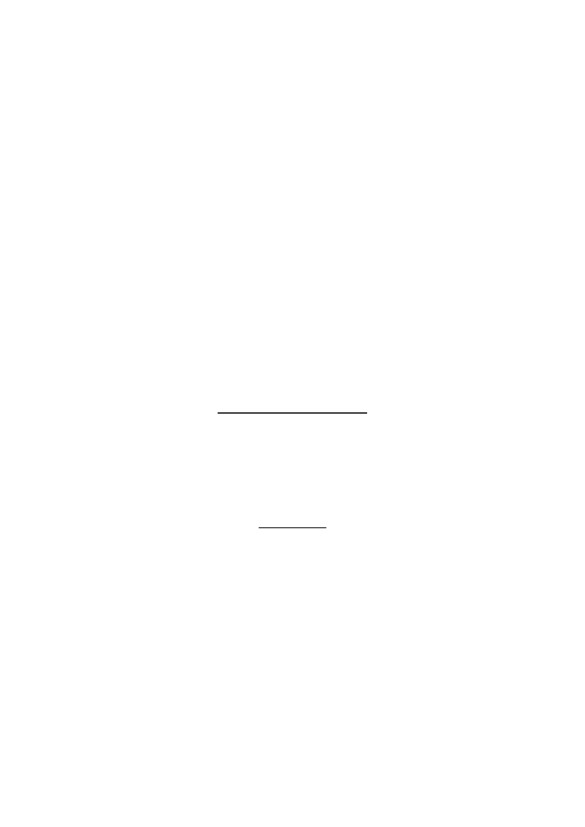 10.11.12.13.14.15.16.17.18.Марцінковська О. Еколого-економічні проблеми України та шляхи їхрозв’язання // Регіональні аспекти розвитку продуктивних сил України. -Тернопіль : Економічна думка, 2015. - Вип. 20. - С. 43-48.Мірошниченко, А. М. Земельне право України: підручник / А. М.Мірошниченко. - Київ : Правова єдність, 2009. - 712 с.Могульська Я. Плата за землю: розрахунок, правила заповнення декларації длявласників та орендарів // Все про бухгалтерський облік. - 2016. - № 10 (29 січ.).- С. 58-60.Морозов Є. Орендна плата за землю: підстава для припинення договору //Юридичний вісник України. - 2016. - № 44 (4-10 лист.). - С. 11.Оверковська Т. Землі України як об’єкт правової охорони // Підприємництво,господарство і право. - 2015. - № 1. - С. 58-61.Свіржський Б. Сервітут і суперфіцій: некласичні способи користування чужоюземлею // Все про бухгалтерський облік. - 2015. - № 119 (25 груд.). - С. 23-26.Турлова Ю. Кримінально-правова характеристика осіб, яківчиняють екологічні злочини // Право України. - 2016. - № 2. - С. 159-167.Уркевич В. Право власності на землю в Україні: соціально-правовий аспект// Право України. - 2016. - № 10. - С. 221-223.Шемшученко Ю. Еколого-економічні аспекти охорони права власності наприродні ресурси // Вісник прокуратури. - 2016. - № 9. - С. 56-57Шинкарчук М. Екологічне право та екологічні права громадян // Юридичнагазета. - 2013. - № 29/30 (16 лип.). - С. 43-44.Тема № 8. Адміністративне право України1.2.3.         Нормативно-правові актиКонституція України // Відомості Верховної Ради України. – 1996. – № 30. –Ст.141. (з наступними змінами) http://zakon.rada.gov.uaКодекс України про адміністративні правопорушення від 7 грудня 1984 р. //Відомості Верховної Ради Української РСР. – Додаток до № 51. – Ст. 1122.Закон України “Про державну службу” від 10 грудня 2015 року // ВідомостіВерховної Ради України. – 2016. – № 4. – Ст.60–126.                          ЛітератураАдміністративне право України: підручник / за ред. Т. О. Коломійця. - К. :Істина, 2010. - 480 с.Асадчев Ю. Адміністративне затримання органами внутрішніх справ: щопотрібно знати // Юридична газета. - 2015. - № 46 (17 лист.). - С. 32-33.Баклан О. В. Про окремі функції державного управління: деякі теоретико-прикладні питання // Вісник Центральної виборчої комісії. - 2016. - № 2 (34). -С. 70-74.Єсімов С. Електронний протокол у справі про адміністративні правопору-шення: теоретичні та практичні аспекти // Підприємництво, господарство іправо. - 2016. - № 6. - С. 108-113.Котух К. Принципи адміністративного права України // Підприємництво,господарство і право. - 2015. - № 6. - С. 62-65.Кравчук О. Адмінвідповідальність юросіб - новація в КпАП // Дебет-кредит. -2015. - № 44 (2 лист.). - С. 16-19.1.2.3.4.5.6.917.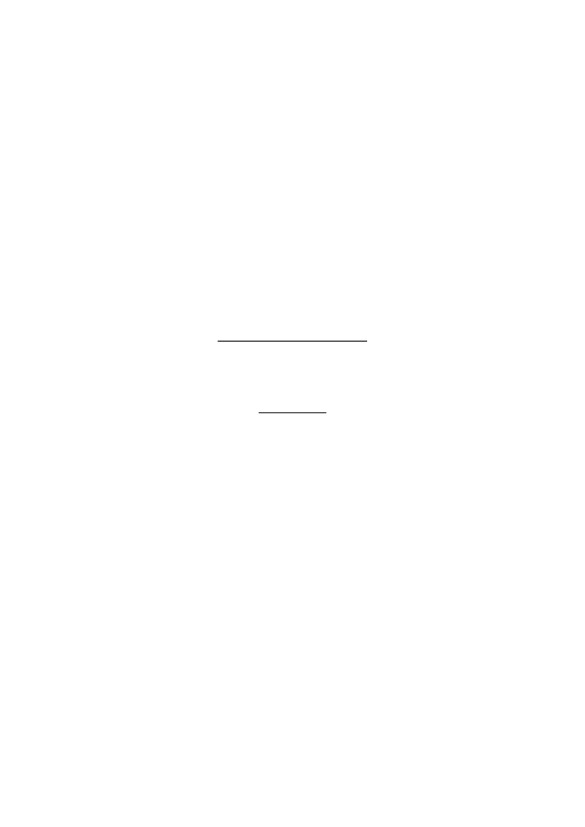 8.9.10.11.12.Ладиченко В. Конкурсний відбір у системі державної служби: теорія іпрактика // Право України. - 2016. - № 9. - С. 17-28.Самбор М. Адміністративний арешт: порядок застосування даного видустягнення та повноваження окремих органів і посадових осіб щодо внесенняклопотань про застосування (заміну) на даний вид стягнення // ВісникКиївського національного університету ім. Т. Шевченка / від. ред. І. С.Гриценко. - К. : КНУ, 2012. - Вип. 90: Юридичні науки. - С. 49-53.Сеник В. Відповідальність за корупційні правопорушення та правопорушення,пов’язані з корупцією // Голос України. - 2015. - № 196 (23 жовт.). - С. 3Сірик Д. Місце адміністративно-деліктного права в системі права України //Вісник прокуратури. - 2016. - № 3. - С. 110-116.Шаповал В. Виконавча влада в Україні у контексті форми державногоправління : (досвід після прийняття Конституції України 1996 р.) // ПравоУкраїни. - 2016. - № 4. - С. 72-88.Шестак Л. Склад адміністративного правопорушення та його значення дляпризначення покарання // Підприємництво, господарство і право. - 2009. - №12. - С. 9-11.Тема № 9. Основи кримінального права України1.2.                      Нормативно-правові актиКонституція України // Відомості Верховної Ради України. – 1996. – № 30. –Ст.141. (з наступними змінами) http://zakon.rada.gov.uaКримінальний кодекс України від 5 квітня 2001р. // Відомості Верховної РадиУкраїни. –2001. – №25-26. – Ст.131.                          ЛітератураБоднарук О. Проблеми застосування зброї або будь-яких інших засобів чипредметів для захисту в умовах необхідної оборони // Підприємництво,господарство і право. - 2014. - № 3. - С. 75-79.Борисов В. Соціальна функція кримінального права: проблеми науковогозабезпечення, законотворення та правозастосування // Юридичний вісникУкраїни. - 2016. - № 43 (28 жовт.-3 лист.). - С. 6-7.Вечерова Є. Співучасть як один із базових інститутів сучасногокримінального права // Право України. - 2016. - № 10. - С. 170-176.Копилян В. Кваліфікуючі ознаки складу злочину, передбаченого ст. 299 ККУкраїни // Підприємництво, господарство і право. - 2009. - № 6. - С. 147-149.Крайник Г. Мотиви злочинів, вчинених з необережності // Юридична Україна.- 2014. - № 12. - С. 65-69.Кревсун О. Покарання за злочин: соціологічний аспект та функції покарання //Юридичний вісник України. - 2016. - № 34 (26 серп.-1 верес.). - С. 14.Мойсик В. Амністія та помилування в Україні: становлення і розвиток //Вісник Верховного Суду України. - 2012. - № 9. - С. 35-47.Стельмащук О. Ознаки кримінального правопорушення як підстава відкриттякримінального провадження // Бюлетень Міністерства юстиції України. - 2016.- № 9. - С. 58-63.Тетерук І.В., Тетерук Т.Є. Кримінальне право: Навчальний посібник дляпідготовки до іспитів. - К.: «Центр учбової літератури», 2016. - 240с.1.2.3.4.5.6.7.8.9.9210.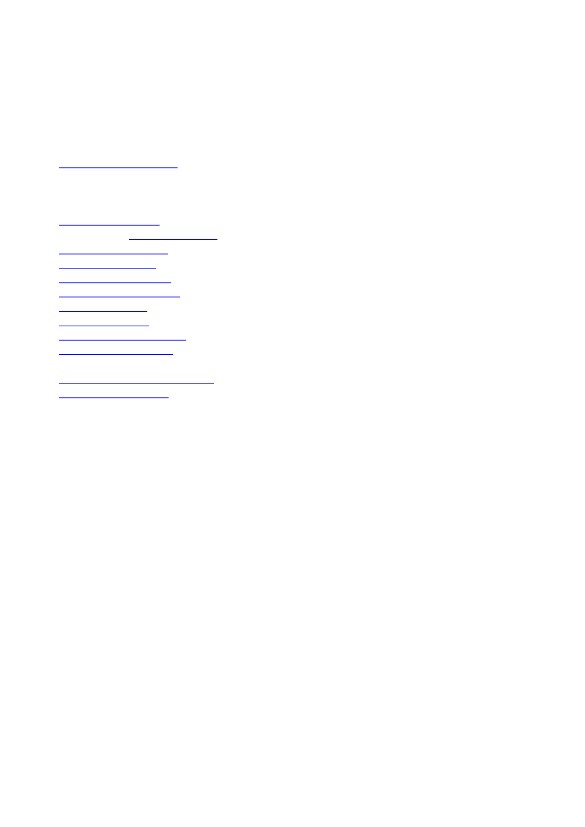 Харченко В. Сучасні проблеми звільнення від покарання та його відбування закримінальним правом України // Підприємництво, господарство і право. - 2014.- № 5. - С. 91-92.Електронні інформаційні ресурсиhttp://www.rada.gov.ua - сайт Верховної Ради України.http://kmu.gov.ua - Офіційний веб-сайт Кабінету Міністрів Україниhttp://www.osvita.org.ua/ - Освітній порталhttp://studrada.com.ua/libonline - Центральний юридичний портал Україниwww.intsph.kiev.ualaws.8m.com www.liga.kiev.uawww.stass.bigmir.netwww.zakon.gov.uahttp://textbooks.net.uahttp://www.uristinfo.nethttp://radnuk.infohttp://senatm.comhttp://politics.ellib.org.uahttp://news-zakon.comhttp://pravouch.comhttp://www.nbuv.gov.ua/portal – сайт Національної бібліотеки ім. В. Вернадського.http://www.lsl.lviv.ua – Львівська національна наукова бібліотека України імені В.Стефаника.http: // www.westudens.com.ua/predmet/23-pravo.htmlhttp://www.pidruchniki.ws/15840720/pravo/osnovi_derzhavi_i_prava_ukrayini_ortinskiy_vlhttp://www.pidruchniki.ws/1262091843012/pravo/teoriya_ prava_i_ derzhavi_skakun_of93